indikatori 2015.gadāLatvijas ilgtspējīgas attīstības stratēģija līdz 2030.gadamNacionālais attīstības plāns 2014.–2020.gadamUzraudzības ziņojuma pielikumsPārresoru koordinācijas centrs2015PaskaidrojumiIndikatoru novērtējums veidots pēc četru ballu skalas:2   – labi: skaidra, stabila virzības atbilstība stratēģiskajam mērķim vai pat labāka;1   – apmierinoši: virzība nav stabila vai pastāv neliela neatbilstība stratēģiskajam mērķim;0   – vāji: progress virzībā uz stratēģisko mērķi būtiski atpaliek no vēlamā;-1 – neapmierinoši: vērojamās tendences ir diametrāli pretējas vēlamajām.Indikatoru salīdzinājuma ar citām valstīm novērtējums arī veidots pēc četru ballu skalas:2   – labi: attīstības tendences ir apsteidzošas, salīdzinot ar ES un kaimiņvalstu tendencēm;1   – apmierinoši: tendences ir apsteidzošas, salīdzinot ar vismaz vienu no kaimiņvalstīm vai tuvākajiem konkurentiem un ES vidējo;0   – vāji: attīstāmies neapsteidzošos tempos;-1 – neapmierinoši: Latvijas pozīcijas attiecībā pret ES vidējo un kaimiņvalstīm pasliktinās.Diagrammās ar sarkanu skaitli attēlota indikatora vērtība jaunākajā mērījumā, resp., pēdējā gadā, par kuru ir bijuši pieejami dati.Indikatoriem, kuru mērķa vērtību mērvienība plānošanas dokumenta pieņemšanas laikā bija izteikta nacionālajā valūtā (latos), mērķa vērtības pārrēķinātas uz euro, izmantojot Latvijas Bankas oficiālo pārejas kursu 1 EUR = 0,702804 LVL.I daļa. Latvijas ilgtspējīgas attīstības stratēģijas līdz 2030.gadam indikatori1. Stratēģiskie indikatori1. Iedzīvotāju skaits (NAP 218)Mērvienība: iedzīvotāju skaits.Indikatora definīcijaPastāvīgo iedzīvotāju skaits valstī gada sākumā. Pastāvīgie iedzīvotāji ir visi iedzīvotāji, kuru deklarētā dzīvesvieta ir attiecīgā administratīvā teritorija, ieskaitot tos, kuri tautas skaitīšanas vai apsekojuma brīdī bija pagaidu prombūtnē.Indikatora rādījumi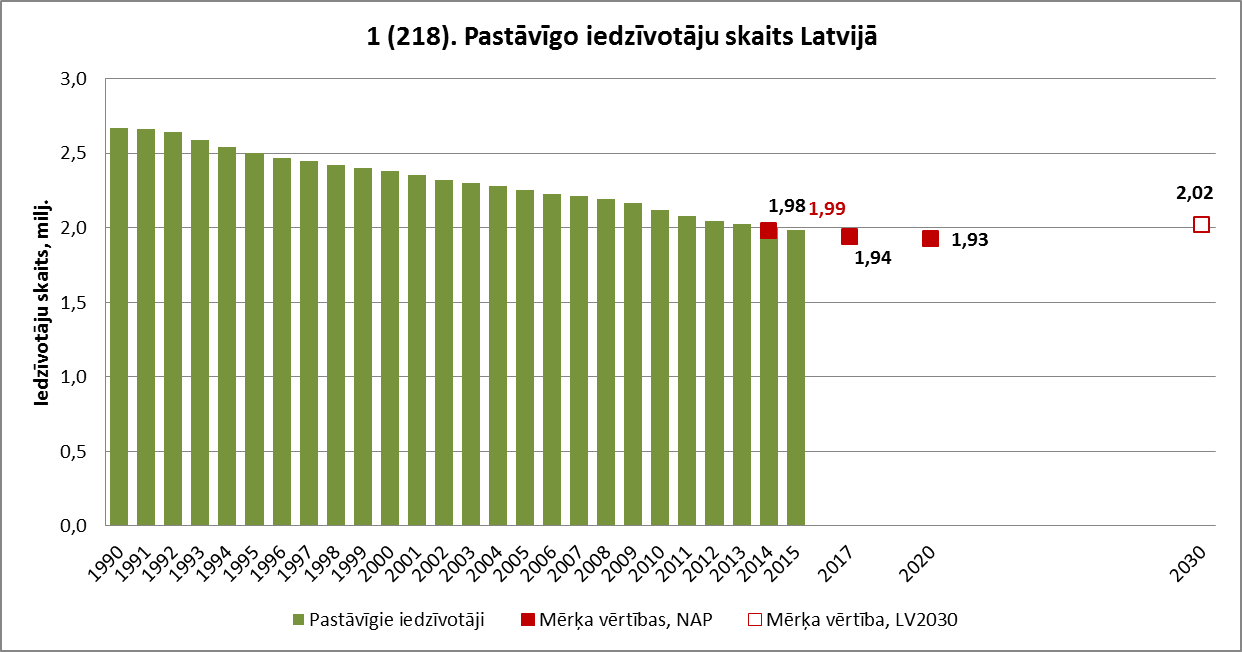 Indikatora novērtējums: 1Datu avotsCSPDatu bāze: ISG02Datu atlaseGads – 2000.–2015. gads, izņemot 2000., 31.IIIRādītāji – pastāvīgie iedzīvotāji – pavisam2. Džini koeficientsMērvienība: bezdimensionāls koeficients.Indikatora definīcijaKoeficients, kas raksturo ienākumu sadalījuma nevienlīdzību sabiedrībā. 0 nozīmē ienākumu pilnīgi vienādu sadalījumu visiem sabiedrības locekļiem, bet 100 – ka viena persona saņem visus sabiedrības ieņēmumus.Indikatora rādījumi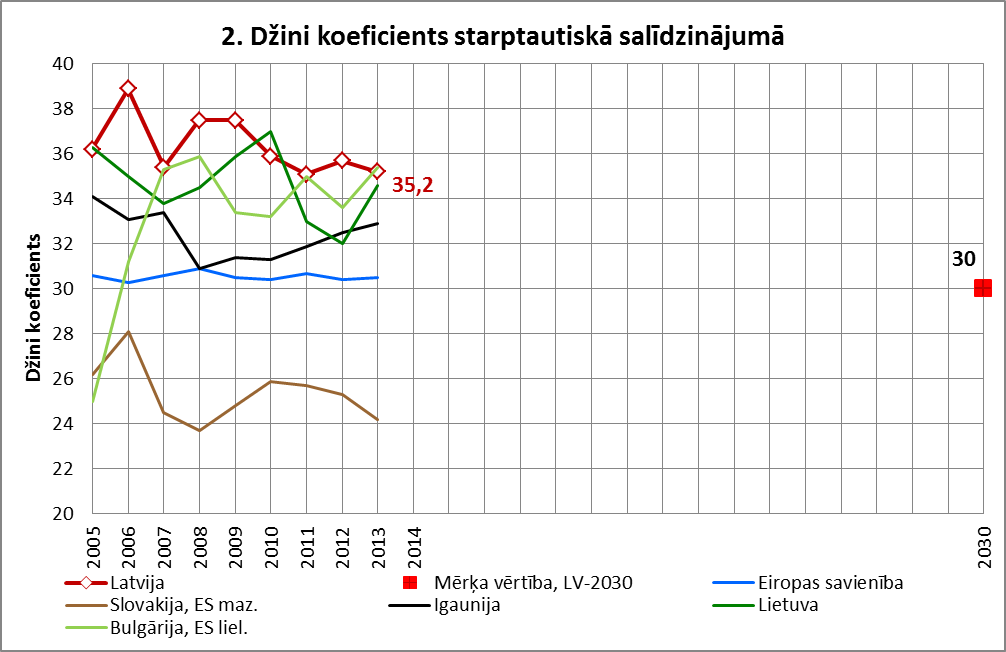 Indikatora novērtējums: 1Salīdzinošo tendenču novērtējums: 1Datu avotsEurostatDatubāze: ilc_di12Datu atlaseGEO – EU 28, visas ES dalībvalstisINDIC_IL – GINI_HNDTIME – kopš 2004. gada3. IKP uz vienu iedzīvotāju (NAP 77)Mērvienība: EUR.Indikatora definīcijaIekšzemes kopprodukts uz vienu iedzīvotāju pēc pirktspējas paritātes līmeņa. Iekšzemes kopprodukts ir valsts teritorijā saražoto gala produktu un pakalpojumu summārā vērtība gada laikā. Pirktspējas paritāte ir metode, kas izlīdzina dažādu valstu cenu līmeņu atšķirības un tādējādi ļauj veikt IKP komponentu apjoma starptautiskos salīdzinājumus.Indikatora rādījumi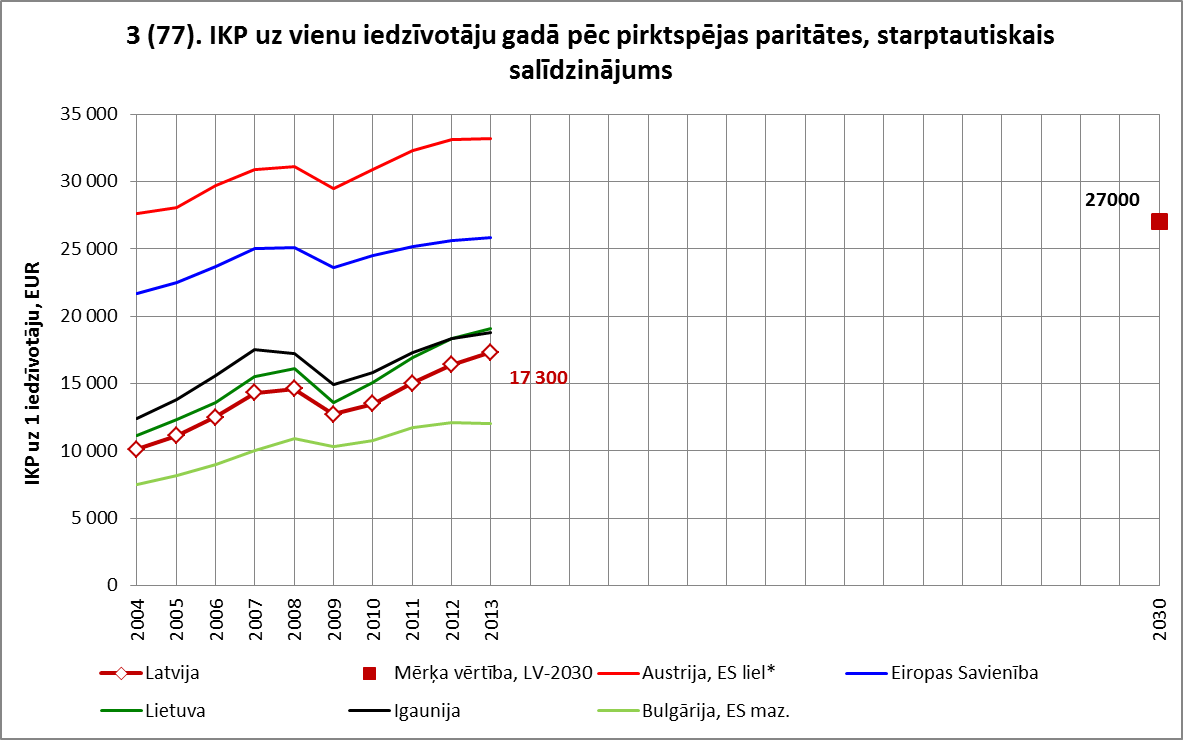 * Piezīme. Lielākais rādītājs Eiropas Savienībā ir Luksemburgai (67900 EUR 2013.gadā), taču tas diagrammā nav iekļauts Luksemburgas ekonomikas īpatnību dēļ.Indikatora novērtējums: 1Salīdzinošo tendenču novērtējums: 1Datu avotsEurostatDatubāze: nama_aux_gphDatu atlaseGEO – EU 28, visas ES dalībvalstisINDIC_NA – NGDPHTIME – kopš 2004. gadaUNIT – PPS_HAB4. IKP uz vienu iedzīvotāju reģionālās atšķirības (NAP 358)Mērvienība: reģionālā IKP uz vienu iedzīvotāju dispersija, %.Indikatora definīcijaIekšzemes kopprodukts ir saražoto gala produktu un pakalpojumu summārā vērtība NUTS3 līmeņa reģionā gada laikā. Valstī tiek aprēķināta šī lieluma matemātiskā dispersija (izkliede) pa attiecīgām teritoriālām vienībām. NUTS valstu teritoriālā dalījuma sistēma, kurā Latvijā NUTS3 līmenim atbilst statistikas reģioni.Indikatora rādījumi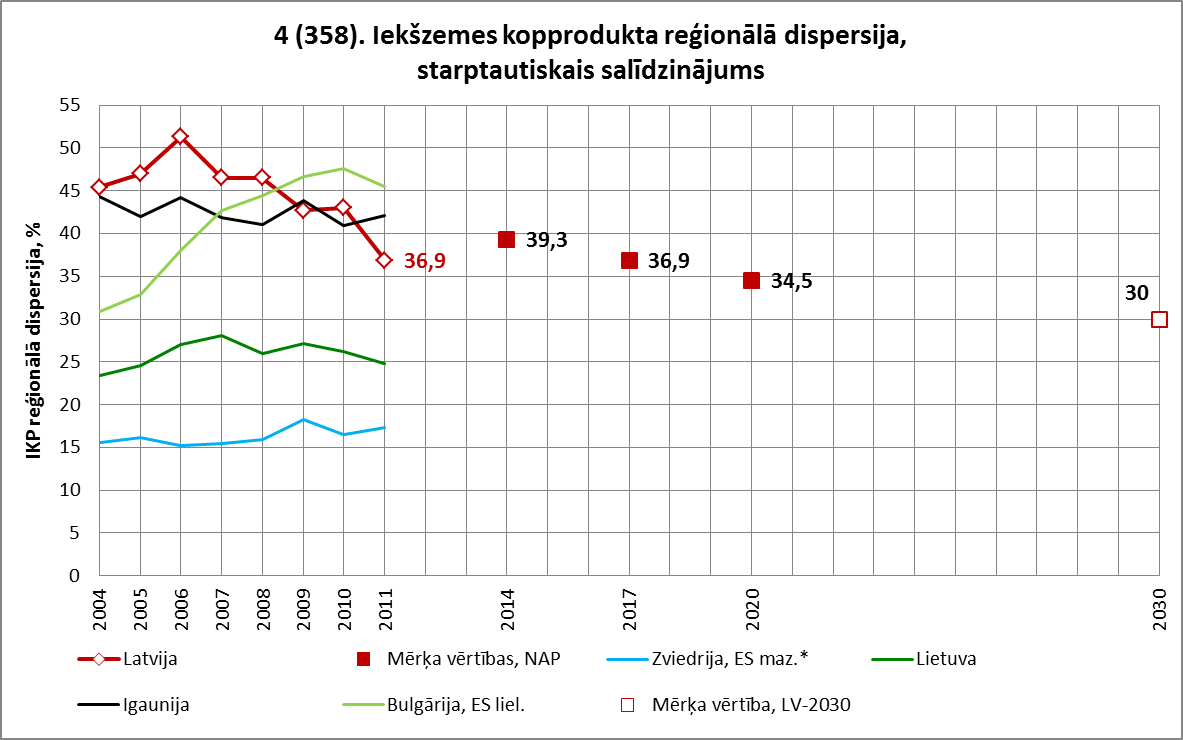 * Piezīme. Maltā NUTS3 līmeņa reģionālā dispersija ir 4,3%, taču valsts teritoriālo un apdzīvotības struktūras īpatnību dēļ tā diagrammā nav iekļauta.Indikatora novērtējums: 2Salīdzinošo tendenču novērtējums: 2Datu avotsEurostatDatubāze: nama_r_e0digdpDatu atlaseGEO – EU 27, visas ES dalībvalstisSTATINFO – DI_PPS_NUTS3TIME – kopš 2004. gada5. Ekoloģiskās pēdas nospiedumsMērvienība: hektāri uz iedzīvotāju.Indikatora definīcijaEkoloģiskās pēdas nospiedums ir hektāros izteikta zemes un ūdens platība, kas nepieciešama, lai nodrošinātu kādas ekonomikas vai populācijas ilgtermiņa izdzīvošanu noteiktos dzīves standartos.Indikatora rādījumiIndikators netiek aprēķināts, jo vēsturiskie nacionālie dati skaitliskā veidā vairs nav pieejami. Indikatora bāzes vērtība 2008. gadā ir 3,5 ha uz iedzīvotāju; noteiktā mērķa vērtība 2030. gadam <2,5.Indikatora novērtējums: nav.6. Tautas attīstības indekssMērvienība: valsts vieta indeksa rangu tabulā.Indikatora definīcijaTautas attīstības indekss (Human Development Index, HDI) ir indekss, kurā apvienotas dzīves ilguma, izglītības līmeņa un nacionālā ienākuma uz iedzīvotāju normalizētās vērtības un salīdzinātas ar lielāko daļu pasaules valstu (187 valstis 2013. gadā).Indikatora rādījums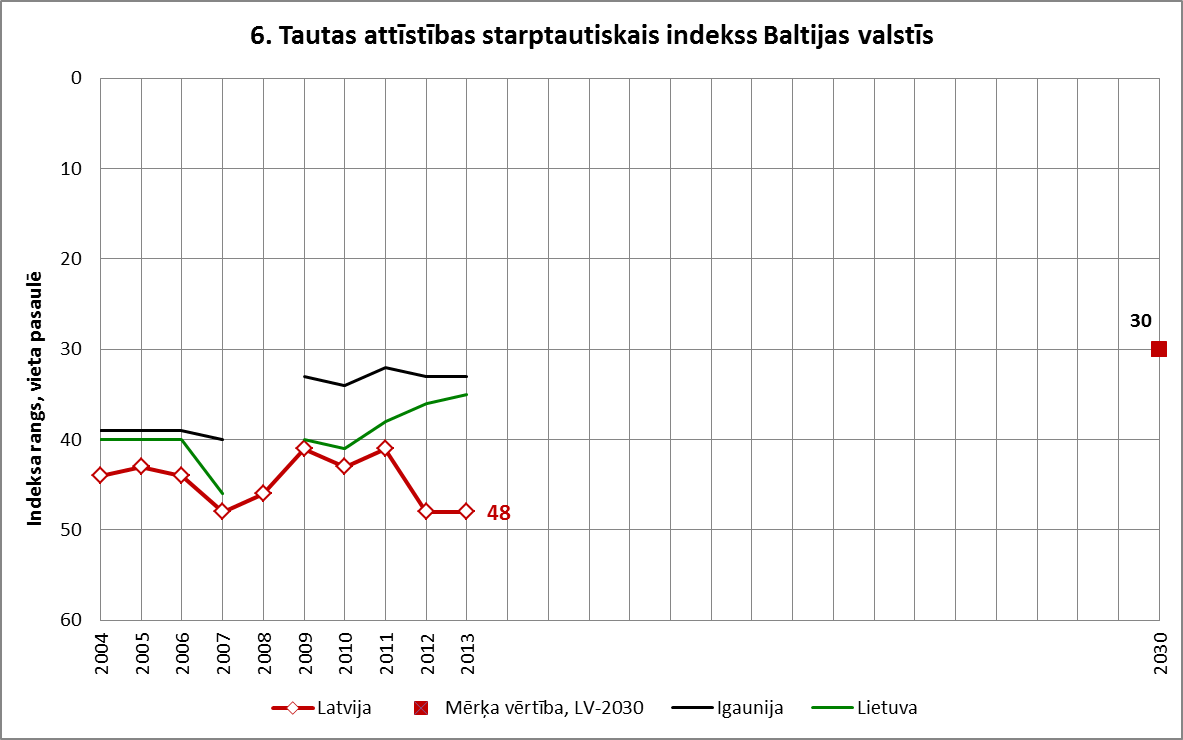 Indikatora novērtējums: -1Salīdzinošo tendenču novērtējums: 0Datu avotiANOhttp://hdr.undp.org/en/statistics/hdi/Human Development Report Statistical Tables (Excel Datu bāze): kopš 2009.gada.2004., 2005. un 2006. gads: Human development indices. UNDP, 2008.2007. gads: Human Development Report 2009, UNDP, 2009.7. Globālās konkurētspējas indeksa rangsMērvienība: valsts vieta indeksa rangu tabulā.Indikatora definīcijaGlobālās konkurētspējas indekss ir komplekss rādītājs, kas raksturo valsts labvēlīgumu uzņēmējdarbības attīstībai un tiek veidots no 10 dažādām valsts uzņēmējdarbības vidi raksturojošām komponentēm (izglītība, biznesa drošība, tirgus raksturojumi, tehnoloģiskā attīstība, institucionālie faktori un citi). Indikatora rādījumi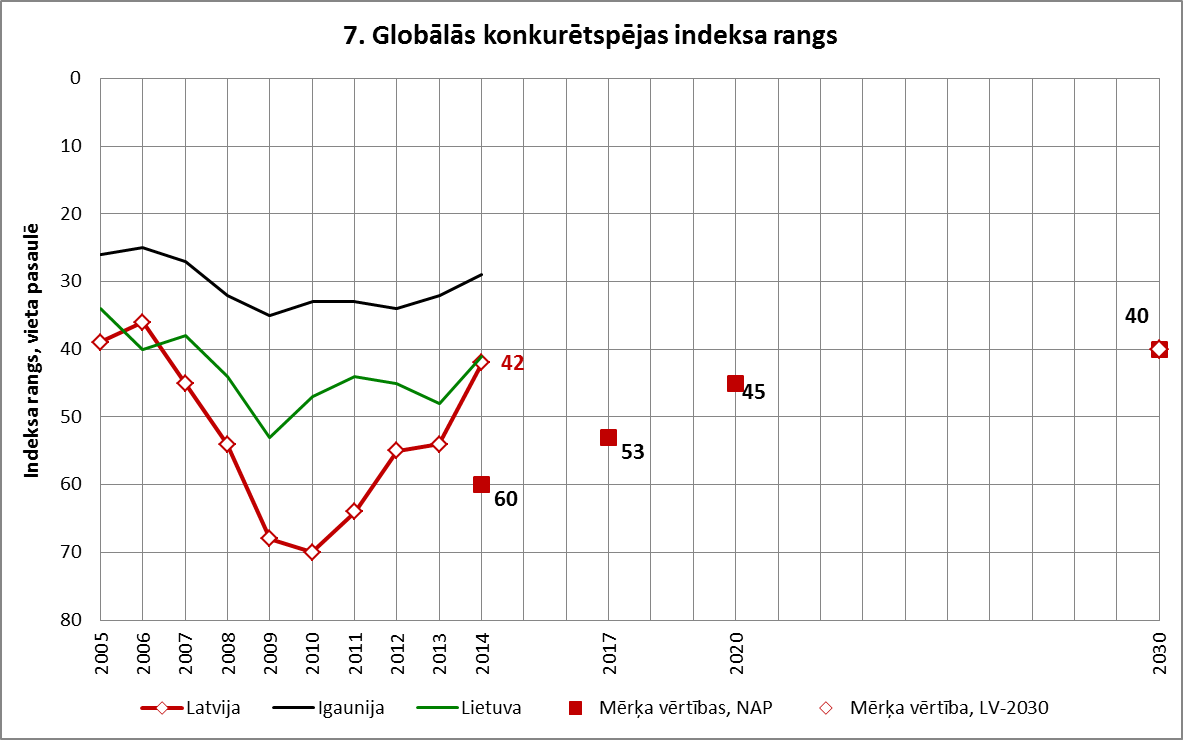 Indikatora novērtējums: 2Salīdzinošo tendenču novērtējums: 2Datu avotsPasaules Ekonomikas forums (WEF)1) Kārtējais gads: http://reports.weforum.org/global-competitiveness-report-2014-2015/ The Global Competitiveness Report 2014-2015 (on-line)2) Agrākie gadi:The Global Competitiveness Report 2010–2011, 17.lpp., 2009, 2010.The Global Competitiveness Report 2008–2009, 10.lpp., 2007, 2008.GCR rankings, 2006., 2007.2. Kultūras telpas attīstība8. Kultūras pasākumu apmeklējumu skaits gadā (NAP 432)Mērvienība: apmeklējumu skaits gadā uz 100 cilvēkiem.Indikatora definīcijaKultūras pasākumu apmeklējumu skaits gadā uz 100 iedzīvotājiem.Indikatora rādījumi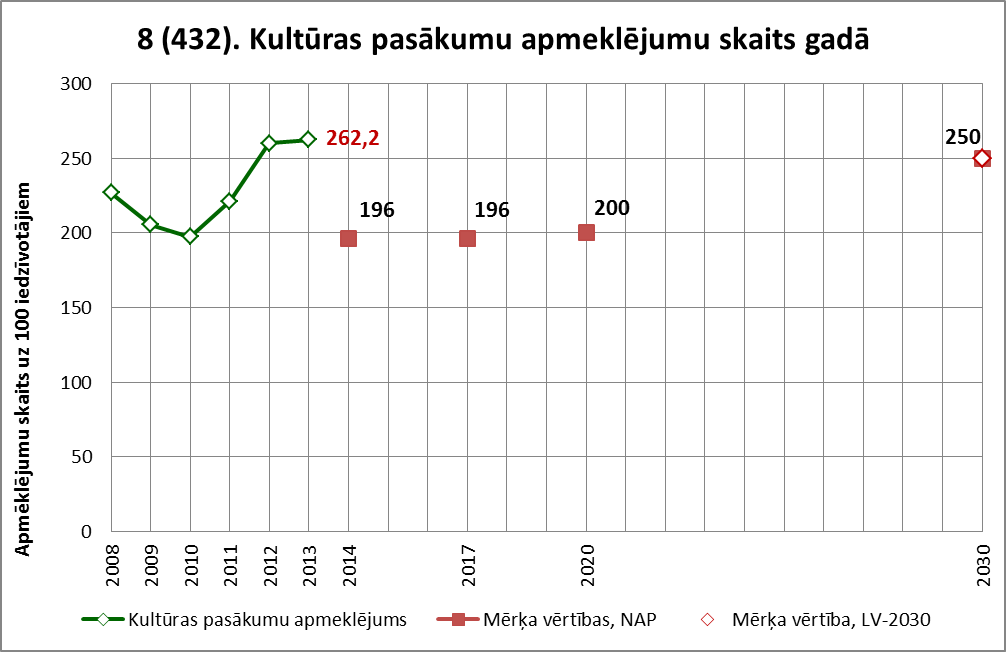 Indikatora novērtējums: 2Datu avots: Kultūras ministrija9. Radošo industriju eksporta īpatsvars (NAP 118)Mērvienība: %.Indikatora definīcijaRadošo industriju produkcijas un pakalpojumu īpatsvars valsts kopējā eksportā.Indikatora rādījumiIndikators nav aprēķināts, jo nav datu. Esošais klasifikators nesniedz skaidru definīciju, kādas pozīcijas ir attiecināmas uz t.s. radošajām industrijām.Izziņa par bāzes un mērķa vērtībām:* Mērķa vērtībaIndikatora novērtējums: nav.Datu avotiPublicētajā statistikā šādu datu nav.10. Latvijā producēto filmu skaits gadāMērvienība: skaits gadā.Indikatora definīcijaLatvijā producēto filmu skaits gadā, ņemot vērā kā pilnmetrāžas, tā īsmetrāžas filmu produkciju.Indikatora rādījumi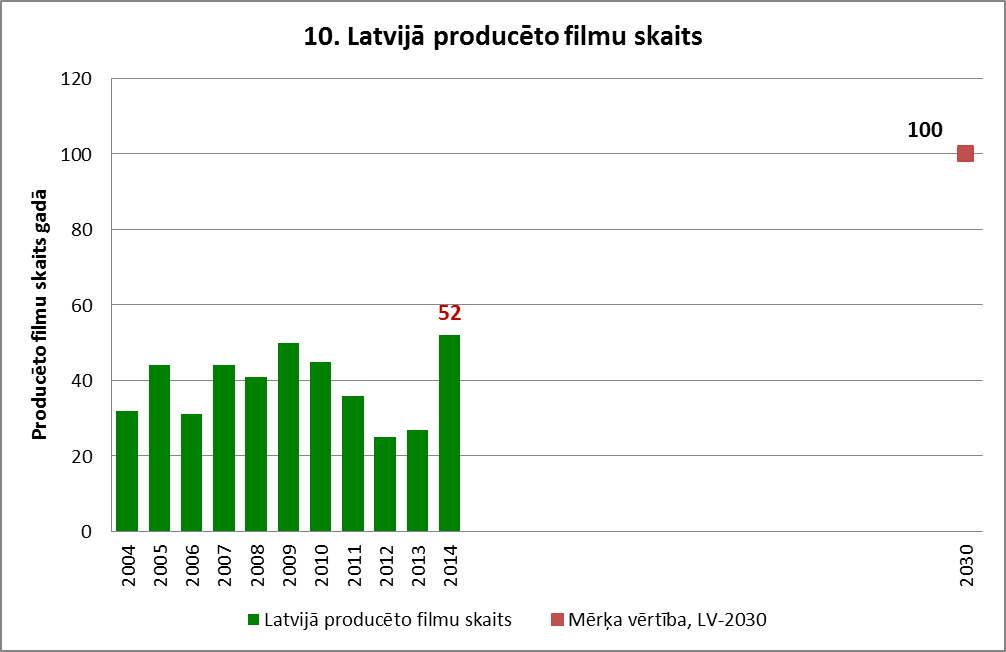 Indikatora novērtējums: 1Datu avotsCSPDatubāze: KUG08Datu atlaseGads – kopš 2004. gada.Rādītāji – abi pieejamieVeidi – pavisamAprēķinsDatus īsmetrāžas un pilnmetrāžas filmām katram gadam summē.11. Latviešu oriģinālliteratūras izdevumu skaits gadāMērvienība: skaits.Indikatora definīcijaLatviešu oriģinālliteratūras darbus saturošo izdevumu skaits valstī gada laikā.Indikatora rādījumi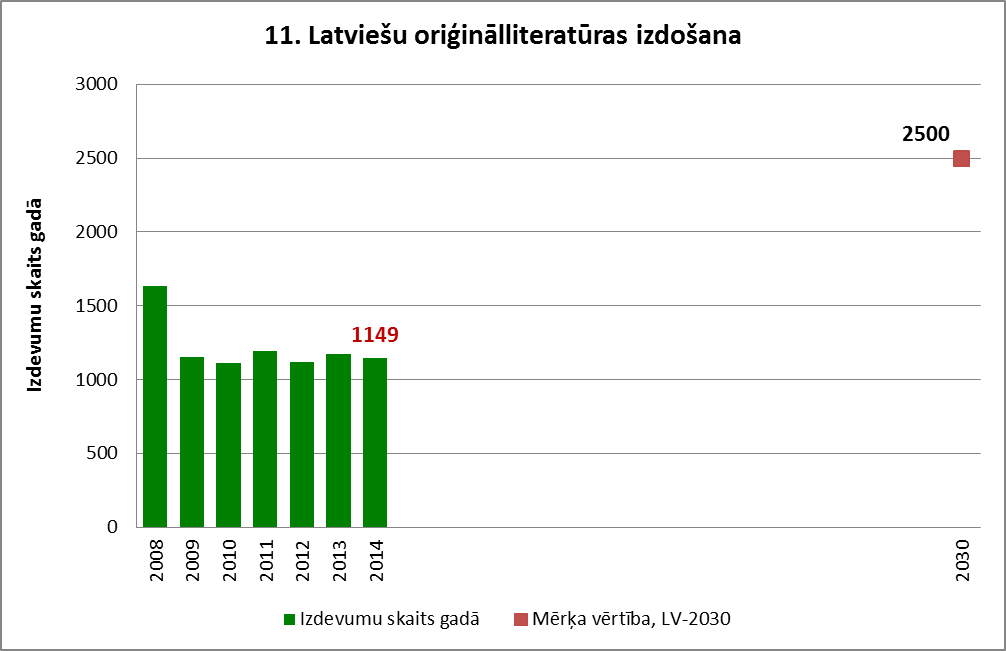 Indikatora novērtējums: 0Datu avotsCSPDatubāze: KUG14Datu atlaseValoda – oriģinālizdevumi latviešu valodā, pavisamRādītāji – grāmatu un brošūru skaitsGads – kopš 2004.gada12. Amatiermākslas kolektīvu dalībnieku skaits (NAP 433)Mērvienība: skaits uz 100 iedzīvotājiem.Indikatora definīcijaDalībnieku skaits uz 100 iedzīvotājiem valstī reģistrētajos amatiermākslas kolektīvos, kas saistīti ar kultūras centriem. To dalībnieku skaits, kas darbojas ar kultūras centriem nesaistītos mākslinieciskās pašdarbības kolektīvos, netiek ņemts vērā.Indikatora rādījumiPiezīme. Stratēģijā „Latvija-2030” bāzes vērtība un mērķa vērtības ir noteiktas atbilstoši rādītājam „Dalībnieku skaits mākslinieciskās pašdarbības kolektīvos kultūras centros, tūkst.”. Tas izslēdz dalībniekus, kas ar šiem centriem nav saistīti, tāpēc ziņas par tiem atbilstoši Kultūras ministrijas sniegtajiem datiem diagrammā pievienotas kā papildu informācija.Indikatora novērtējums: 0Datu avotsCSPDatu atlaseAprēķinsDalībnieku skaits uz 100 iedzīvotājiem = 100*1000*dal_skaits_tūkst./iedz_skaits13. Iedzīvotāju latviešu valodas prasmesMērvienība: %.Indikatora definīcijaIedzīvotāji, kuru dzimtā valoda ir latviešu valoda, un iedzīvotāji, kuru dzimtā valoda nav latviešu valoda, bet kuri prot latviešu valodu; daļa valsts iedzīvotāju kopējā skaitā.Indikatora rādījumiIndikators nav aprēķināts, jo šādi dati iegūti tikai tautas skaitīšanā 2000.gadā.Bāzes vērtība 2000.gadā 79 %, 2030.gadā noteikta mērķa vērtība 100 %.Indikatora novērtējums: nav.3. Ieguldījumi cilvēkkapitālā14. Nabadzības riska indekssMērvienība: %.Indikatora definīcijaIedzīvotāju daļa, kuru ienākumi ir zemāki par 60% no rīcībā esošo ienākumu mediānas pārrēķinātas uz ekvivalento patērētāju, pēc sociālajiem transfēriem (valsts, pašvaldības piešķirtās pensijas un pabalsti, izmaksātie uzturlīdzekļi bērniem, stipendijas, sociālās apdrošināšanas pabalsti un kompensācijas, t.sk. citu valstu).Indikatora rādījumiIndikatora novērtējums: 1Datu avotsEurostatDatubāze: tessi010Datu atlaseGEO – LatvijaTime – kopš 2004.gada15. Darbaspēka produktivitāteMērvienība: %.Indikatora definīcijaPievienotā vērtība, ko rada viens strādājošais gada laikā, šeit – attiecināta pret ES vidējo.Indikatora rādījumi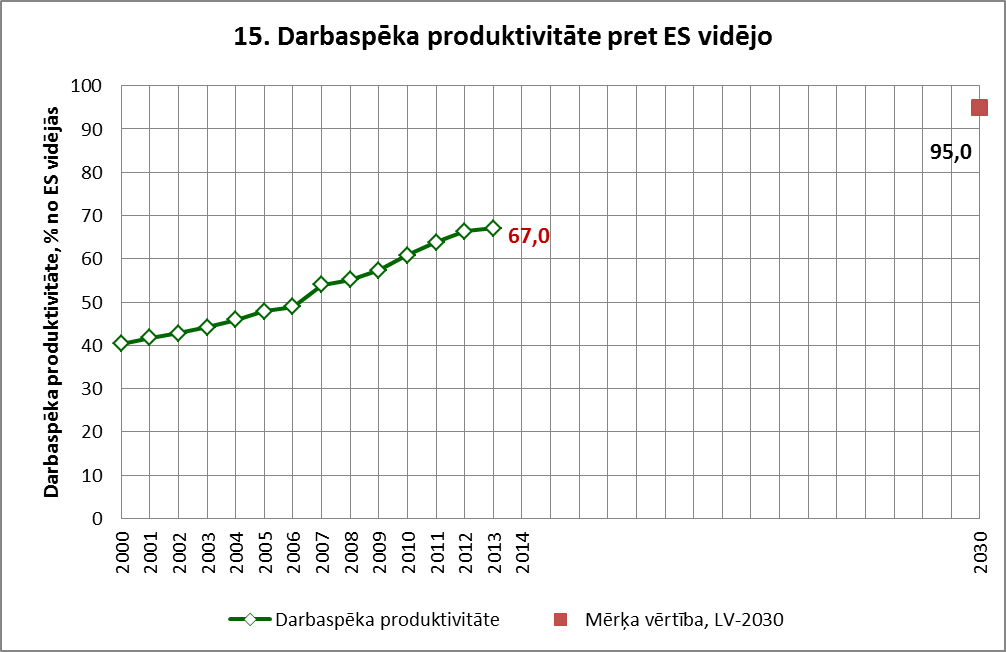 Indikatora novērtējums: 2Datu avotsEurostatDatubāze: nama_aux_lpDatu atlaseGEO – LatvijaINDIC_NA – LPRTIME – kopš 2004. gadaUNIT – PC_EU27_PPS_EMP16, 17. Jaundzimušo vidējais paredzamais mūža ilgumsMērvienība: gadi.Indikatora definīcijaVidējais mūža ilgums gados, kāds paredzams dotajā gadā dzimušam vīrietim vai sievietei.Indikatora rādījumi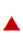 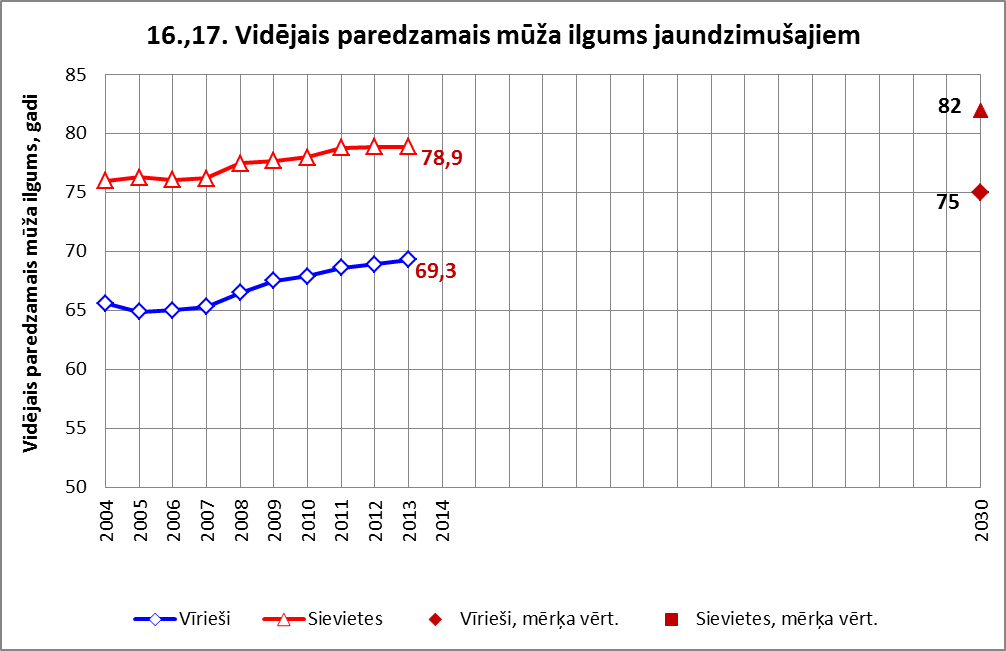 Indikatora novērtējums (abiem dzimumiem): 1Datu avotsEurostatDatubāze: tsdph100Datu atlaseGEO – LatvijaBREAK_SD – Life expecancy – femalesunBREAK_SD – Life expecancy – males18. Summārais dzimstības koeficientsMērvienība: bērnu skaits.Indikatora definīcijaVidējais bērnu skaits, kuri varētu piedzimt vienai sievietei viņas dzīves laikā, ja dzimstība katrā vecuma grupā saglabātos aprēķina gada līmenī.Indikatora rādījumiIndikatora novērtējums: 2Datu avotsEurostatDatubāze: demo_findDatu atlaseGEO – LatvijaINDIC_DE – TOTFERRTTIME – kopš 2004. gada19. Mirušie no ārējiem nāves cēloņiemMērvienība: skaits uz 100 000 iedzīvotājiem.Indikatora definīcijaMirušo skaits dažādos nelaimes gadījumos, no tīša paškaitējuma, kaitīgu vielu iedarbības u.tml. faktoriem, aprēķināts kā īpatnējais rādītājs uz noteiktu iedzīvotāju skaitu.Indikatora rādījumi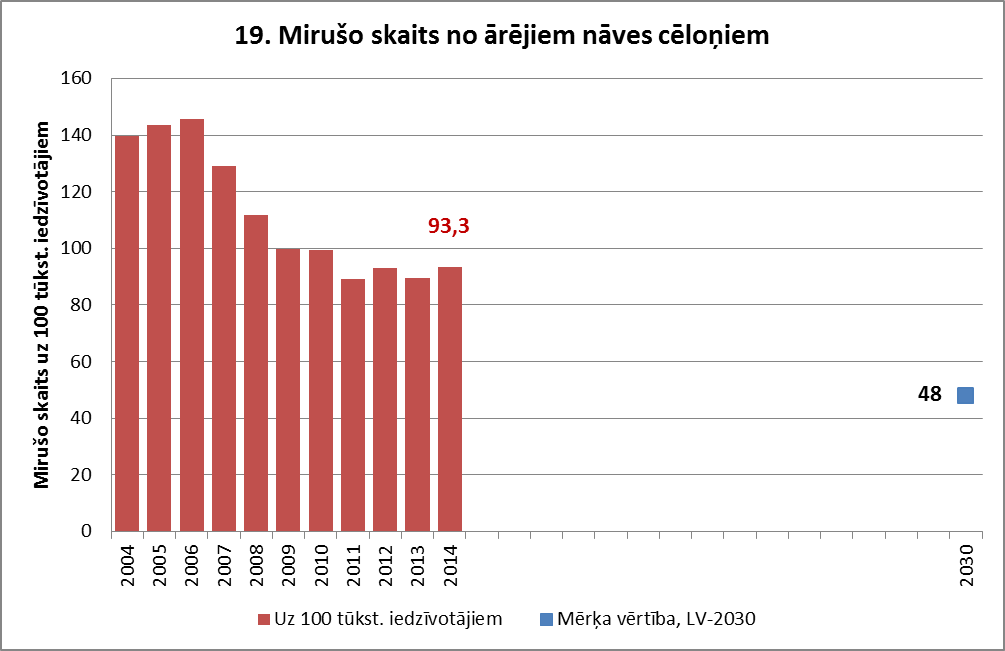 Indikatora novērtējums: -1Datu avotsCSPLīdz 2010.gadam; tālāk SPKC izziņa.Datubāze: IMG024Datu atlaseNāves cēlonis – ārēji nāves cēloņiGads – kopš 2004. gadaSkaits – mirušo skaits uz 100 000 iedzīvotājiemDzimums – pavisam20. Vecuma demogrāfiskā atkarībaMērvienība: %.Indikatora definīcijaŠim latviskajam terminam atbilst divi rādītāji, kas angļu valodā skan atšķirīgi: age dependency ratio un old dependency ratio. Pirmais ir kopējā vecuma demogrāfiskā atkarība, summējot pirms-  un pēcdarbaspējas iedzīvotājus un attiecinot pret darbaspējas vecuma grupu. Kā indikators ir lietots otrais rādītājs, kur pret darbaspējas vecuma grupu attiecina tikai šo vecumu pārsniegušos iedzīvotājus.Indikatora rādījumi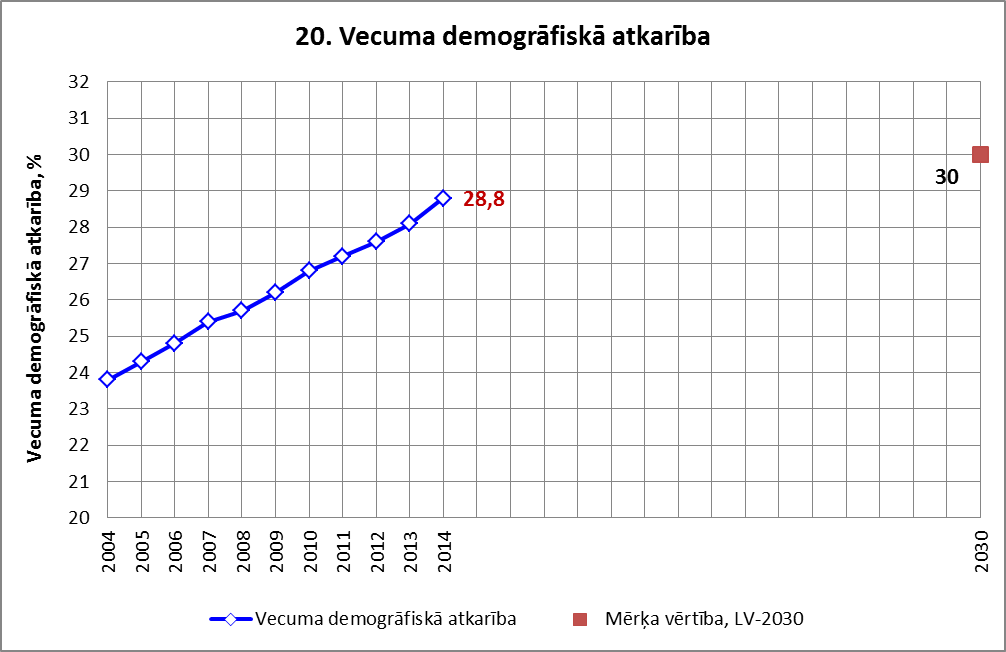 Indikatora novērtējums: 0Datu avotsEurostatDatubāze: demo_pjanindDatu atlaseGEO – LatvijaINDIC_DE – OLDDEP1TIME – kopš 2004. gada21. Četrgadīgo bērnu skaits, kas mācās pirmsskolas iestādēsMērvienība: %.Indikatora definīcijaČetrgadīgo bērnu, kas apmeklē pirmsskolas iestādi (ISCED 0 līmenis), skaita attiecinājums pret kopējo bērnu skaitu šai vecuma grupā.Indikatora rādījumi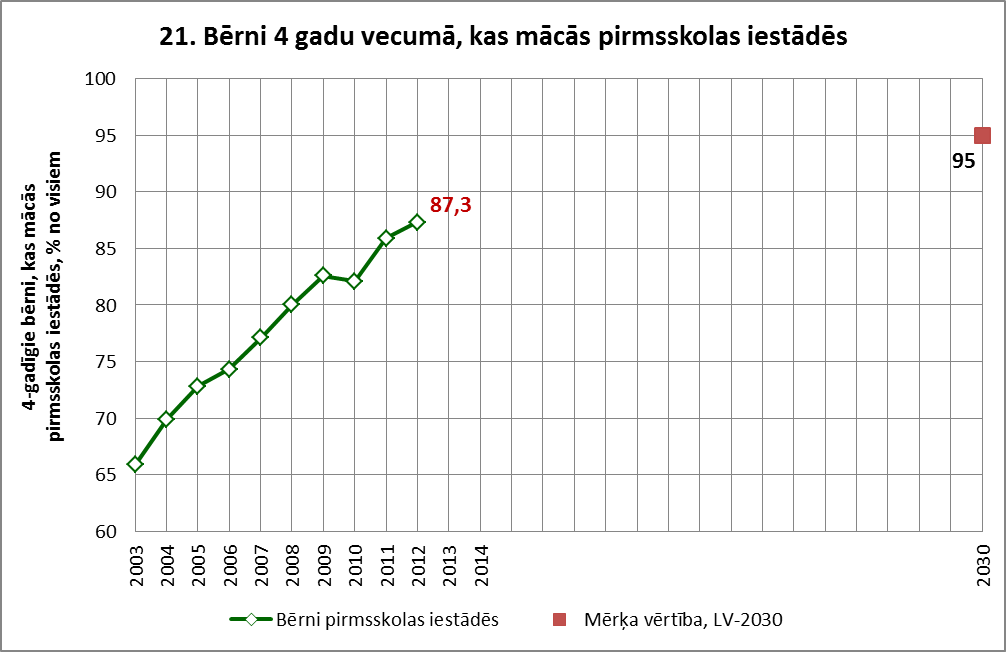 Piezīme. Datubāzē esošā informācija vairs nav salīdzināma ar šiem datiem un attiecīgi arī ar bāzes un mērķa vērtībām, jo Eurostat uzskaites metodika ir mainījusies, ietverot visus bērnus vecumā no 4 gadiem līdz obligātās izglītības uzsākšanas vecumam. Līdzšinējais atlases kritērijs (četrgadīgie bērni, kas mācās pirmsskolas iestādēs) datubāzēs, tai skaitā educ_ipart, vairs netiek pievienots.Indikatora novērtējums: 2Datu avotsEurostatDatubāze: educ_ipartDatu atlaseGEO – LatvijaINDIC_ED – participants at ISCED level 0 aged 4 years - as % of population aged 4TIME – kopš 2004. gada22. Iedzīvotāju dalība pieaugušo izglītībā (NAP 288)Mērvienība: %.Indikatora definīcijaPieaugušo izglītībā iesaistīto personu īpatsvars 25–64 gadu vecumā.Indikatora rādījumi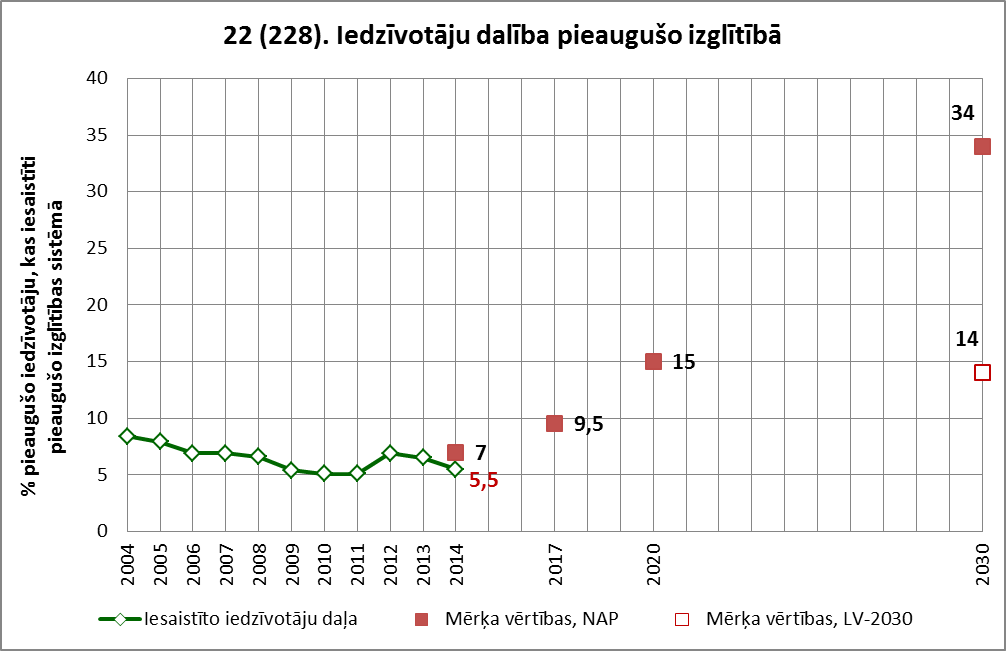 Indikatora novērtējums: -1Datu avotsEurostatDatubāze: tsdsc440Datu atlaseGEO – LatvijaUNIT – PCSEX – TTIME – kopš 2004. gada23. Pirms laika skolu pametušo īpatsvarsMērvienība: %.Indikatora definīcijaIedzīvotāju daļa 18–25 gadu vecumā, kas nav ieguvuši vismaz ISCED 2 līmeņa izglītību (vidējo vai vidējo profesionālo izglītību).Indikatora rādījumiIndikators nav aprēķināts, jo nav tādu datu.Avots: Terminology of European education and training policy-a selection of 100 key terms, CEDEFOP, Luxembourg: Office for Official Publications of the European Communities, 2008.Saskaņā ar šo avotu, pareizāk būtu: līdzās skolu priekšlaikus pametušajiem, šis rādītājs („dropouts”) ietver arī izglītojamos, kuri ir pabeiguši apmācību, bet nav izturējuši gala eksāmenus. Nepieciešams attiecīgs labojums stratēģijas „Latvija-2030” indikatoru sadaļā.Indikatora novērtējums: indikators netiek vērtēts.Datu avotsNav tādu datu.24. Ārvalstu studentu īpatsvars augstskolāsMērvienība: %.Indikatora definīcijaĀrzemju studenti, % no kopējā studentu skaita Latvijas augstskolās.Indikatora rādījumi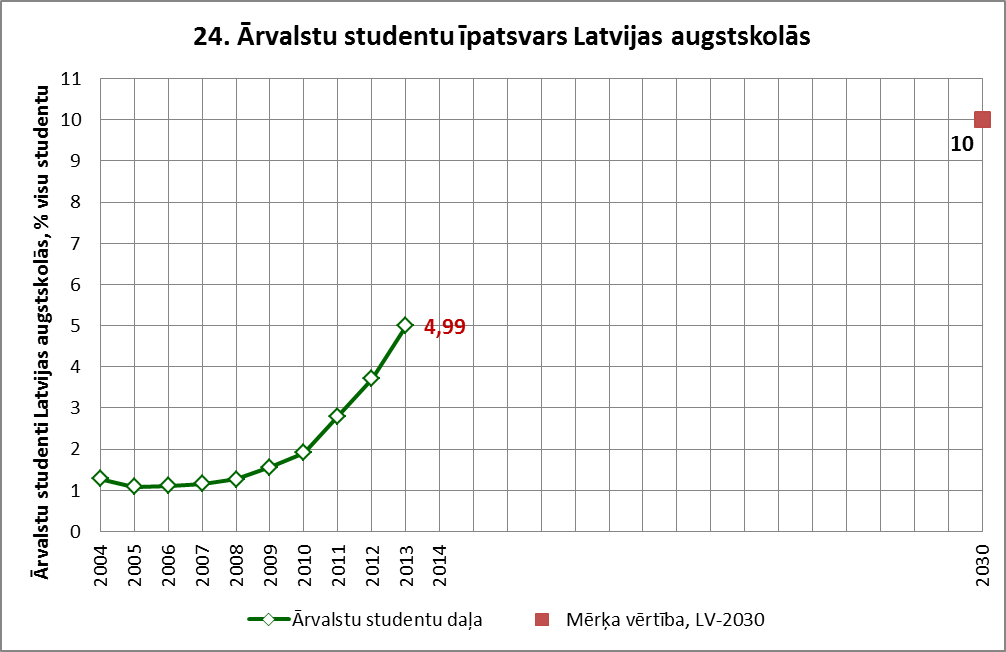 Indikatora novērtējums: 2Datu avotsCSPDatubāze: IZG31Datu atlaseRādītāji – studentu kopskaits; tai skaitā ārvalstu studentiGads – kopš 2004/2005. gada (ieskaitot)25. Augstāko izglītību ieguvušo īpatsvars (NAP 175)Mērvienība: %.Indikatora definīcijaDaļa no iedzīvotāju kopskaita vecuma grupā no 30 līdz 34 gadiem, kuriem ir sekmīgi pabeigta ISCED 5.–6. līmeņa (augstākā) izglītība.Indikatora rādījumi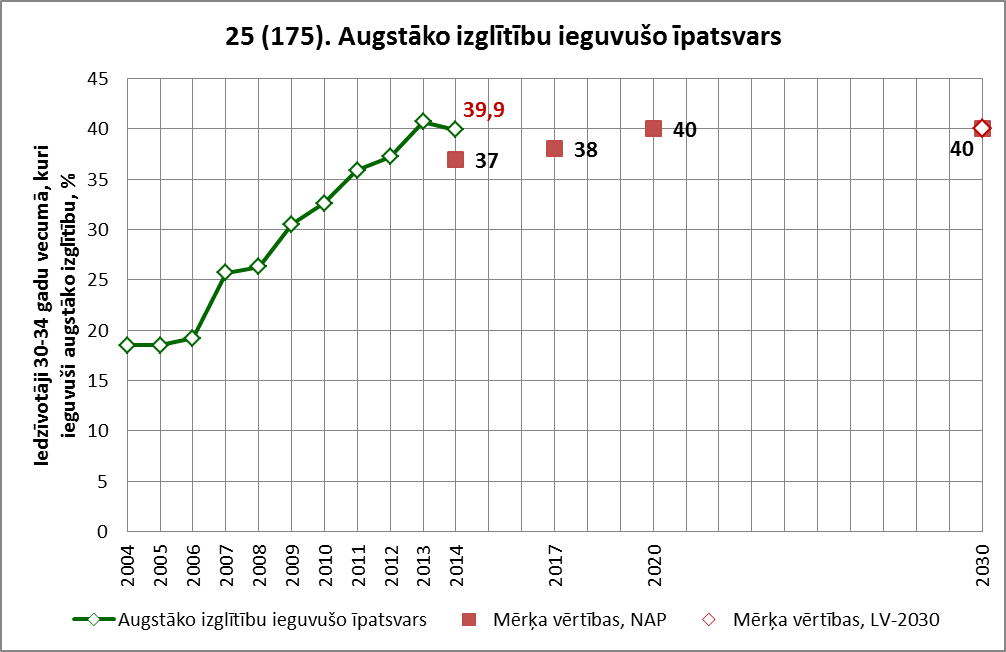 Indikatora novērtējums: 2Datu avotsEurostatDatubāze: tsdsc480Datu atlaseGEO – LatvijaINDIC_EU – tertiary educational attainment – totalTIME – kopš 2004. gada4. Inovatīva un ekoefektīva ekonomika26. Ārējās tirdzniecības bilanceMērvienība: miljonos EUR gadā.Indikatora definīcijaStarpība starp kopējo valsts preču eksportu un importu preču vērtības (naudas) izteiksmē.Indikatora rādījumsIndikatora novērtējums: -1Datu avotiEurostatDatubāze: ext_lt_intratrdDatu atlaseGEO – LVINDIC_ET – MIO_BAL_VALPARTNER – All countries of the worldSITC06 – TOTALTIME – kopš 2004. gada (ieskaitot)27. Energoatkarība (NAP 198)Mērvienība: %.Indikatora definīcijaNeto energoresursu imports attiecināts pret bruto iekšzemes enerģijas patēriņu plus bunkurēšanu.Indikatora rādījumi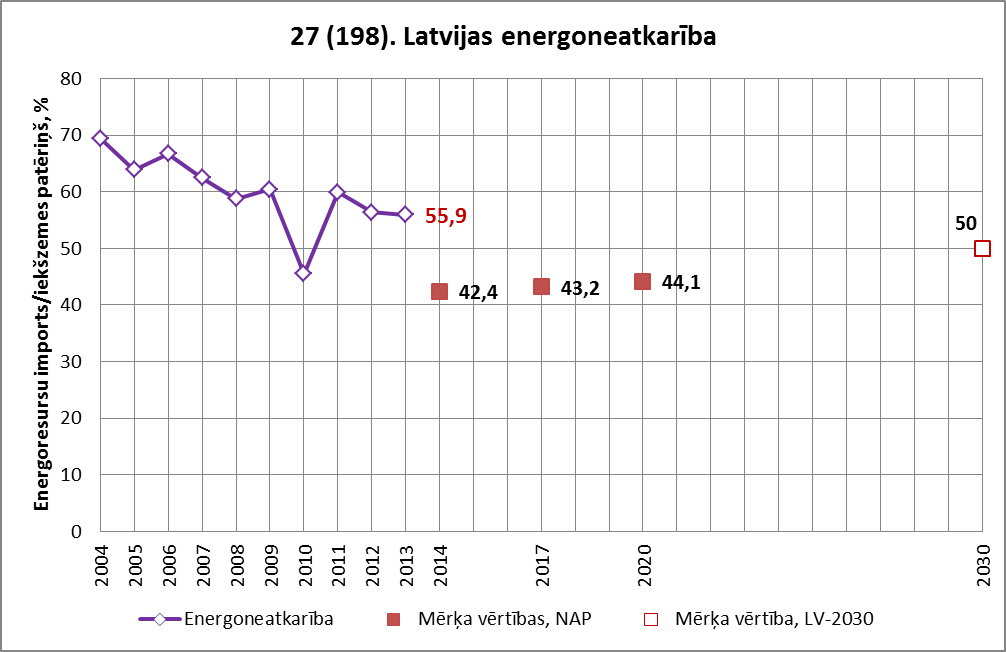 Indikatora novērtējums: 0Datu avotsEurostatDatubāze: tsdcc310Datu atlaseGEO – LatvijaTime – kopš 2004.gada28. Izdevumi pētniecībai un attīstībaiMērvienība: %.Indikatora definīcijaLV-2030 28.indikatoram: izdevumu pētniecībai un attīstībai daļa valsts budžetā.NAP 93.indikatoram: izdevumu pētniecībai un attīstībai attiecība pret IKP.Indikatoru rādījumi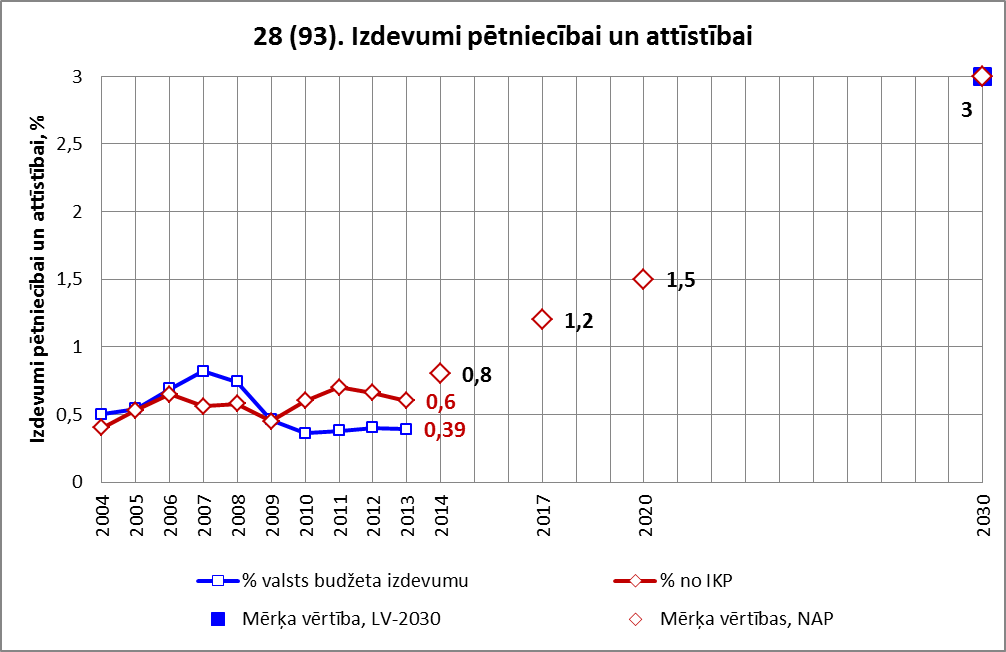 Indikatora novērtējums (abiem indikatoriem): -1Datu avotsEurostatLV-2030 28.indikatoram: Datubāze: tsc00007NAP 93.indikatoram: Datubāze: tsc00001Datu atlase (abiem avotiem)GEO – LatvijaTime – kopš 2004.gada29. Energointensitāte ekonomikā (NAP 197)Mērvienība: kg naftas ekvivalenta uz 1000 EUR.Indikatora definīcijaEnerģijas patēriņš iekšzemes kopprodukta radīšanai, kg naftas ekvivalenta uz 1000 EUR no IKP.Indikatora rādījumiIndikatora novērtējums: 2Datu avots – EurostatPiezīme. Dati pārrēķināti, ietverot aprēķinā IKP 2000.gada cenās.EurostatDatubāze: tsdec360Datu atlaseGEO – LatvijaTIME – kopš 2004. gada30. Augsto tehnoloģiju nozaru eksporta īpatsvars (NAP 115)Mērvienība: %.Indikatora definīcijaAugsto tehnoloģiju nozaru produkcijas (pēc ANO Standard International Trade Classification, Rev.4 klasifikatora) eksporta īpatsvars no visa preču eksporta.Indikatora rādījumi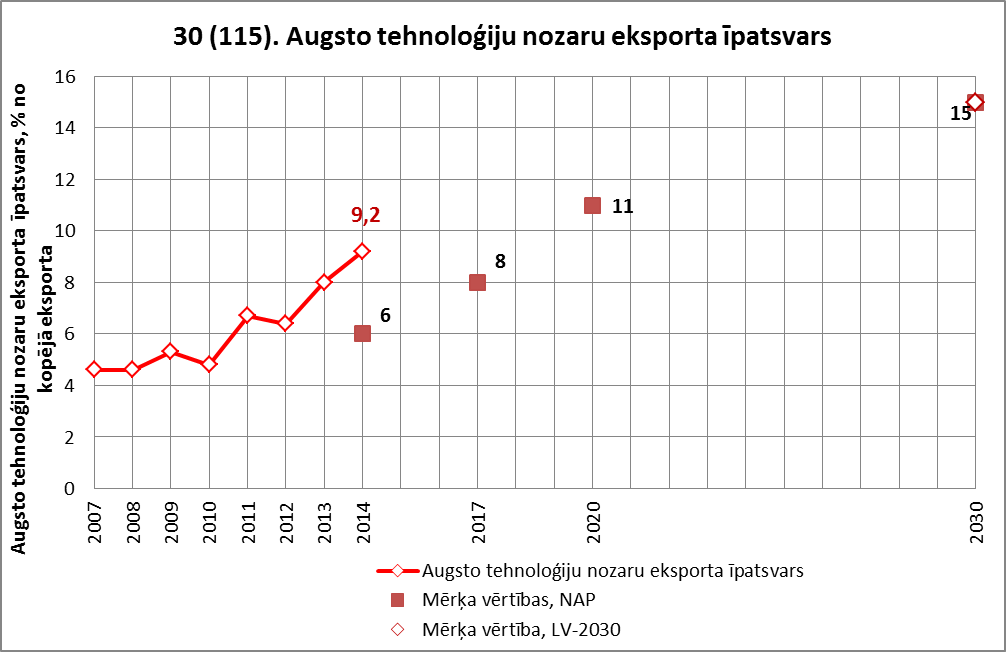 Indikatora novērtējums: 2Datu avotsEurostatDatubāze: htec_trd_tot4Datu atlaseSTK_FLOW – exportsGEO – LatvijaPARTNER – all countries of the worldTIME – kopš 2007. ieskaitotUNIT – percentage of total31. Atjaunojamo energoresursu īpatsvars (NAP 196)Mērvienība: %.Indikatora definīcijaNo atjaunojamiem energoresursiem saražotās enerģijas īpatsvars kopējā bruto enerģijas galapatēriņā.Indikatora rādījumi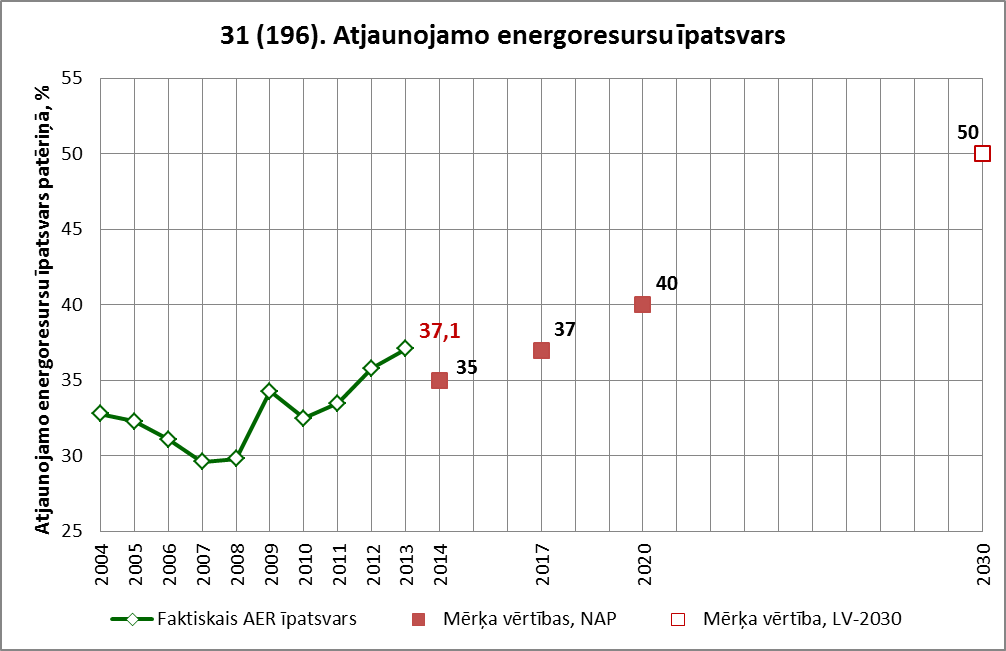 Indikatora novērtējums: 2Datu avotsEurostatDatubāze: t2020_31Datu atlaseGEO – LatvijaTIME – kopš 2004. gada32. Inovatīvu produktu apgrozījums (NAP 179)Mērvienība: %.Indikatora definīcijaInovatīvo produktu apgrozījuma daļa kopējā apgrozījumā.Indikatora rādījumi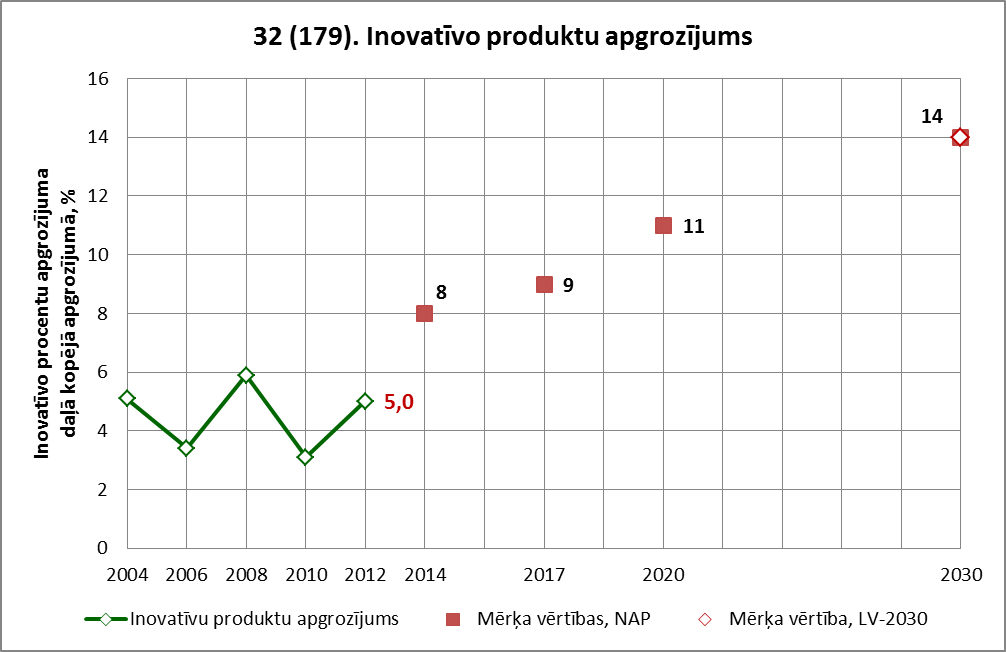 Indikatora novērtējums: 0Datu avotsEurostatDatubāze: tsdec340Datu atlaseGEO – LatvijaTIME – kopš 2004. gada33. Inovatīvo uzņēmumu īpatsvars (NAP 180)Mērvienība: %.Indikatora definīcijaUzņēmumu, kuros novērtēšanas periodā ir bijušas jebkura veida inovācijas, daļa kopējā ekonomiski aktīvo uzņēmumu skaitā.Indikatora rādījumi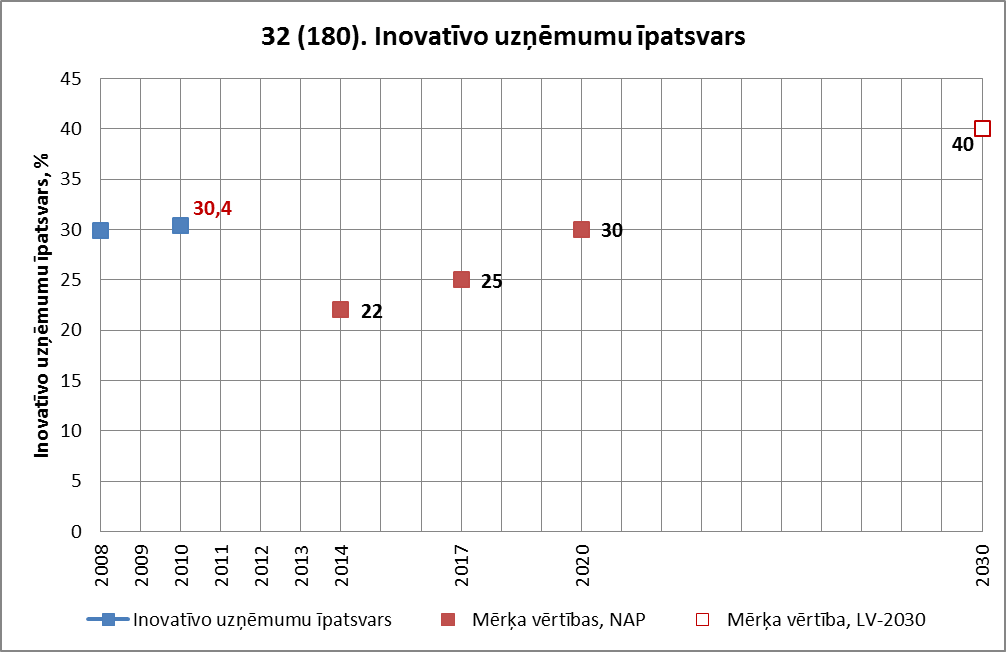 Indikatora novērtējums: nav pietiekamas mērījumu rindas, lai varētu spriest par tendenci.Datu avotsCSPDatubāze: ING04Datu atlaseDarbības veids (NACE 2.red.) – visa rūpniecība un pakalpojumiDarbinieku skaits – pavisamGads – visiRādītāji – inovatīvo uzņēmumu īpatsvars (%)Inovatīvie uzņēmumi – inovāciju jomā aktīvie uzņēmumi, kuros ir produktu, procesu, nepabeigtās vai pārtrauktās inovāciju aktivitātes un tirgzinību un/vai organizatoriskās inovācijas5. Daba kā kapitāls nākotnei34. Pārstrādāto atkritumu īpatsvars (NAP 426)Mērvienība: %.Indikatora definīcijaAtkritumu daļa no savāktajiem atkritumiem gadā, kas tiek pārstrādāta izejmateriālā, citā produkcijā vai enerģijā un nenonāk pastāvīgas noglabāšanas vietās.Indikatora rādījumi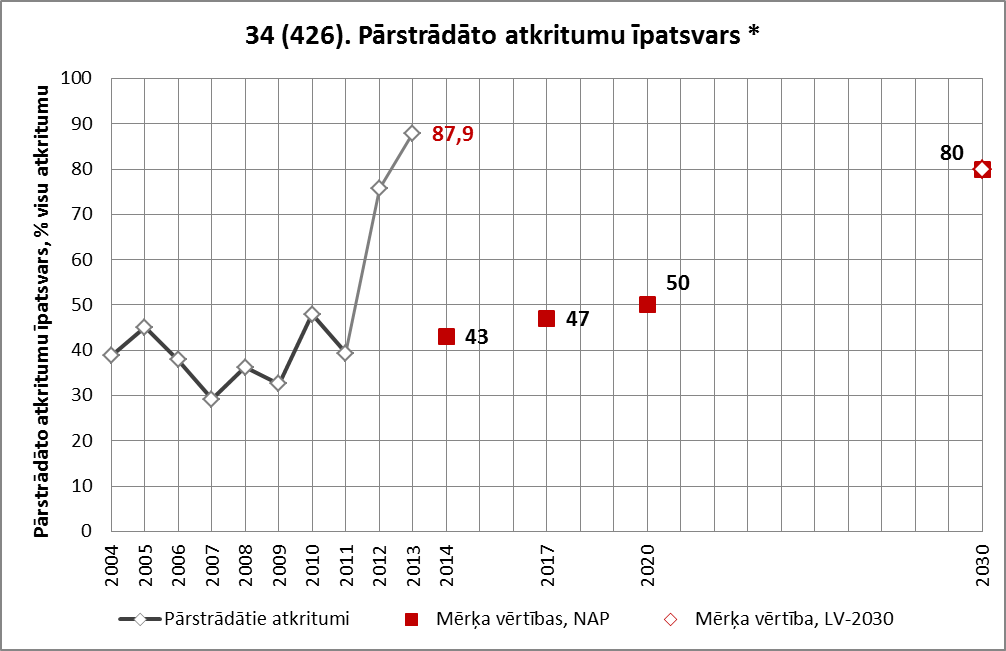 Indikatora novērtējums: novērtējumu nav iespējams veikt, jo no 2012.gada mainījusies metodoloģija datu aprēķināšanā, līdz ar to dati nav salīdzināmi ar iepriekšējo perioduDatu avotsCSPDatubāze: VIG04Datu atlaseAtkritumu veids – sadzīves atkritumu daudzums, t; bīstamo atkritumu daudzums, tRādītāji – savāktais; pārstrādātaisGads – visi gadi kopš 2004. gadaDatu apstrādeSummē sadzīves un bīstamo atkritumu daudzumu pozīcijās „savāktais” un „pārstrādātais” un otro iegūto summu attiecina pret pirmo. 35. Dabas resursu izmantošanas produktivitāte (NAP 95)Mērvienība: EUR no resursu tonnas.Indikatora definīcijaProdukcijas apjomus naudas izteiksmē, kas konkrētajā ekonomikā tiek radīts, izmantojot vienu nosacīto dabas resursu tonnu.Indikatora rādījumi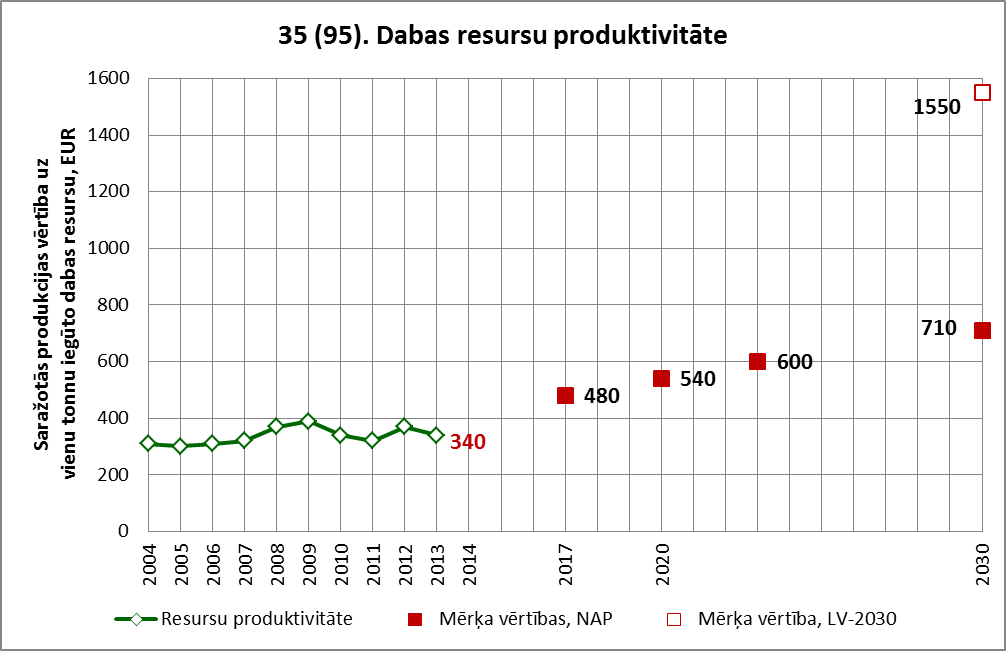 Indikatora novērtējums: 0Datu avotsEurostatDatubāze: tsdpc100Datu atlaseGEO – LatvijaTIME – kopš 2004. gada36. Siltumnīcefekta gāzu emisijas (NAP 199)Mērvienība:LV-2030 36.indikatoram: %.NAP 93.indikatoram: tonnas uz 1000 EUR.Indikatora definīcijaLV-2030 36.indikatoram: SEG emisiju apjoma attiecība pret emisiju bāzi (1990.) gadā.NAP 93.indikatoram: SEG emisiju CO2 ekvivalenta apjoma attiecība pret IKP. CO2 ekvivalents ņem vērā konkrētās ķīmiskās vielas siltumnīcefekta stiprumu, attiecinātu pret oglekļa dioksīda radīto siltumnīcefektu.Indikatora rādījumiIndikatora novērtējums:Datu avoti: Eurostat, LVĢMCPiezīme. Dati pēc EM veiktiem pārrēķiniem, izmantojot IKP rādītāju 2000.gada salīdzināmās cenās.Eurostat37. Īpaši aizsargājamo dabas teritoriju platības īpatsvarsMērvienība: %.Indikatora definīcijaValsts teritorijas daļa, ko aizņem īpaši aizsargājamās dabas teritorijas ar NATURA 2000 statusu.Indikatora rādījumi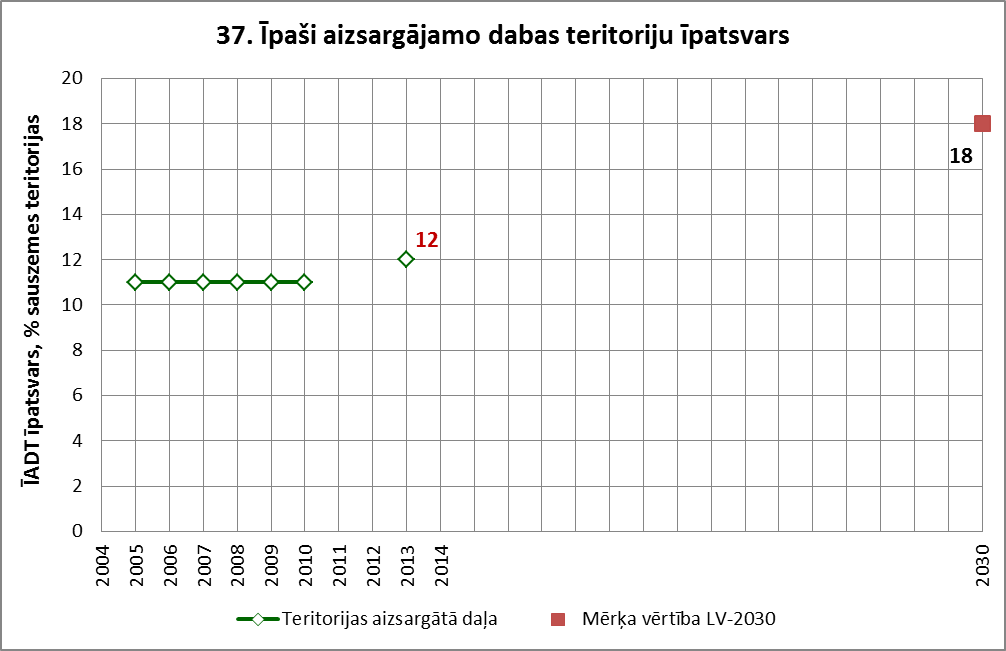 Indikatora novērtējums: 1Datu avotsEurostatDatubāze: env_bio1Datu atlaseGEO – LatvijaINDIC_NV – BI1_3TIME – kopš 2004. gada38. Lauku putnu indekss (NAP427); meža putnu indekss (NAP428)Mērvienība: bezdimensionāls indekss (1999=100).Indikatora definīcijaBezdimensionāls, pēc dabas apsekojumu datiem ar īpašu metodiku aprēķināts indekss, kas ņem vērā noteiktu sugu lauku (vai meža) putnu populāciju stāvokli un tā izmaiņas, attiecināts pret kādu noteiktu bāzes gadu.Indikatora rādījumi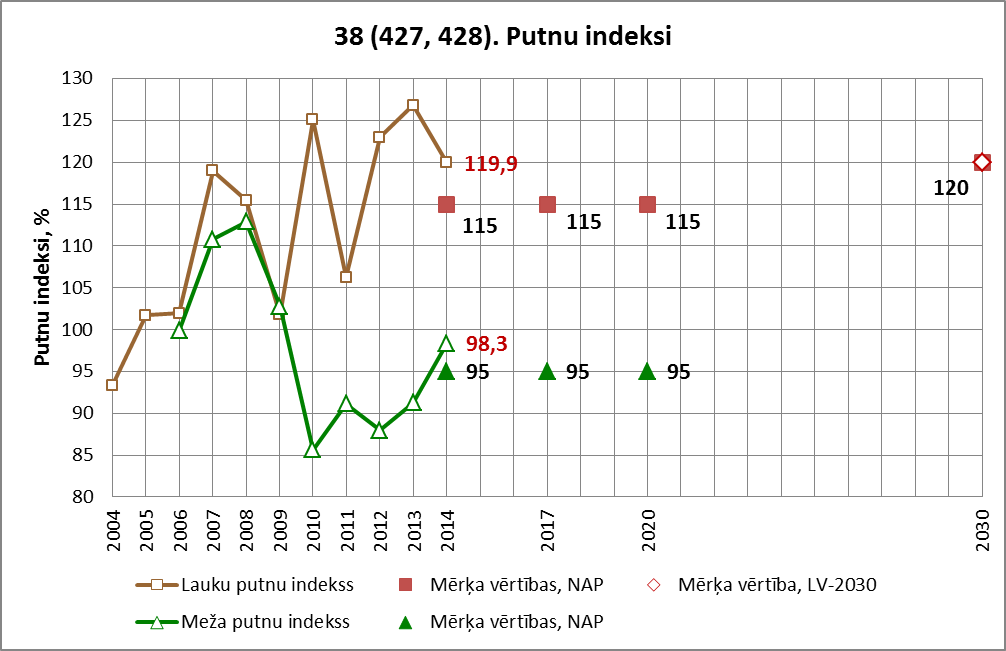 Indikatora novērtējums:Indikators 38 (427), lauku putnu indekss: 2Indikators 428, meža putnu indekss: 2Datu avotsDabas aizsardzības pārvaldes izziņa – putnu monitoringa dati.39. Bioloģiskajā lauksaimniecībā izmantotās platības (NAP 424)Mērvienība: %.Indikatora definīcijaLauksaimniecībā izmantojamo un apsaimniekoto zemju daļa, kas tiek apsaimniekota, izmantojot t.s. bioloģiskās apsaimniekošanas metodes.Indikatora rādījumi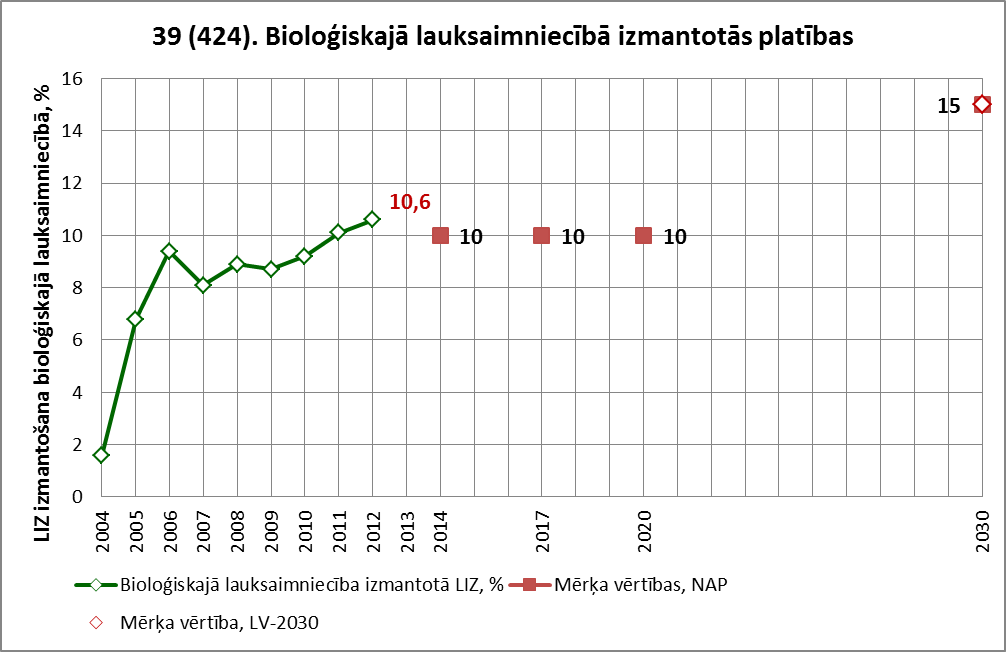 Indikatora novērtējums: 2Datu avotsEurostatDatubāze: food_in_porg1Datu atlaseCROPITEM – total cropsGEO – LatvijaLABEL – organicTIME – kopš 2004. gadaVARIABLE – share of total organic crop areas out of total Utilised Agricultural Area (%)40. Mežainums (NAP 429)Mērvienība: %.Indikatora definīcijaTeritorijas mežainums, izteikts kā meža pārklātā kopējās teritorijas daļa.Indikatora rādījumi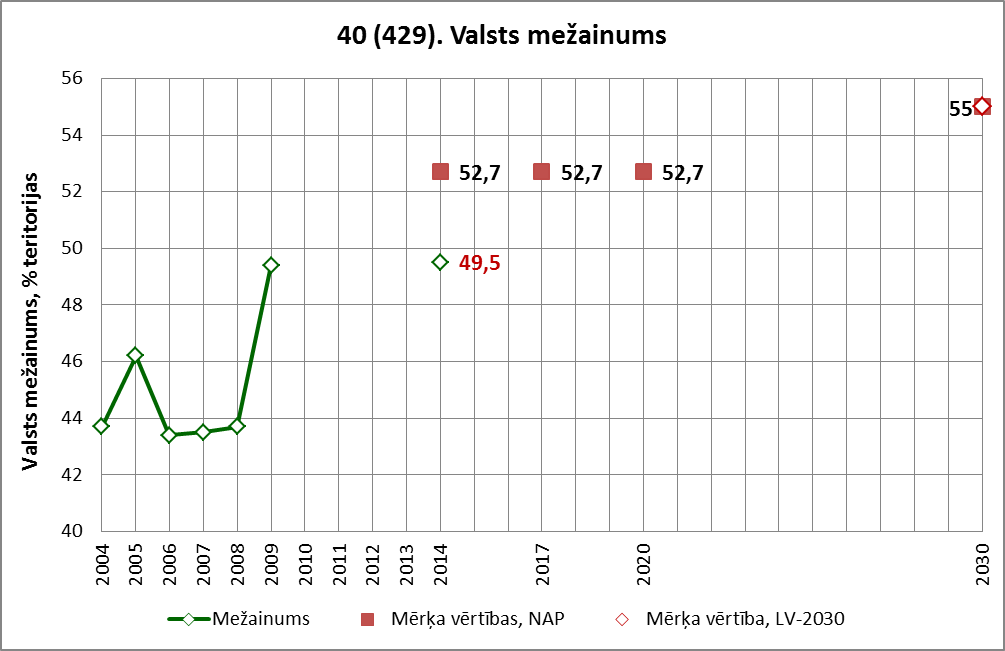 Indikatora novērtējums: 1Datu avotsCSP  (Pēc ZM veiktajiem aprēķiniem, izmantojot atšķirīgu metodoloģiju, 2014.gada vērtība ir 50,5%)Datubāze: MSG05Datu atlaseTeritoriālā vienība – Latvija, Pierīgas reģions, Vidzemes reģions, Kurzemes reģions, Zemgales reģions, Latgales reģionsGads – kopš 2004. gadaRādītāji – mežainums, %41, 42. Slāpekļa un fosfora savienojumu ieplūde virszemes saldūdens objektosMērvienība: tonnas gadā.Indikatora definīcijaSlāpekļa un fosfora daudzumu, kas ar notekūdeņiem nonāk virszemes ūdeņos gada laikā, raksturo, nosakot kopējā slāpekļa (Nkop) un kopējā fosfora (Pkop) saturu notekūdeņos un izsakot to kā slāpekļa un fosfora slodzi tonnās noteiktā laika posmā (gadā).Indikatora rādījumi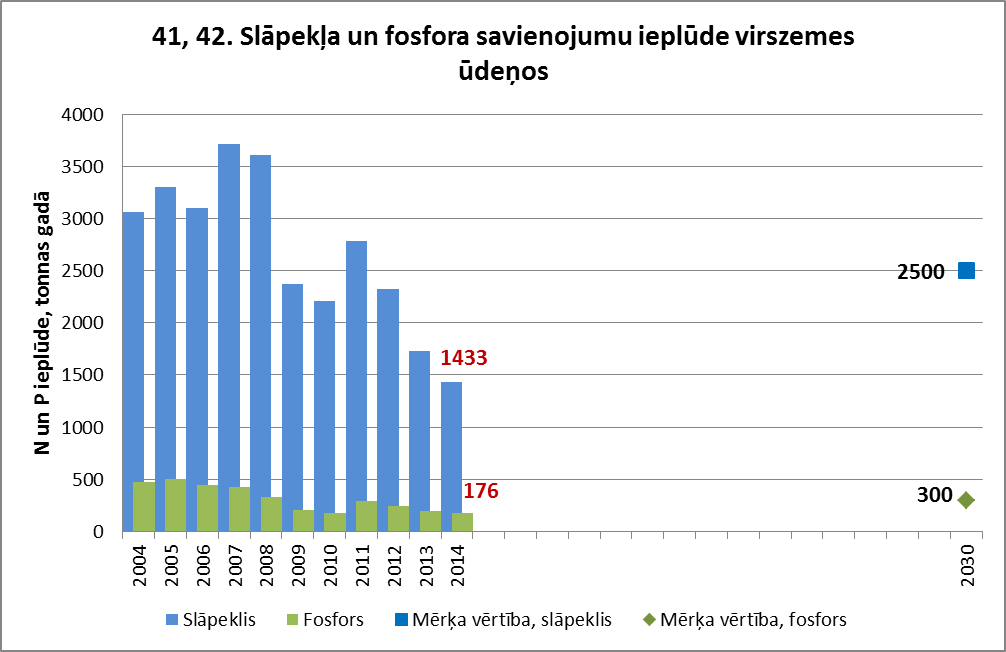 Indikatora 41 novērtējums: 2Indikatora 42 novērtējums: 2Datu avotsLVĢMC izziņa pēc datubāzes 2-ūdens datiem.6. Telpiskās attīstības perspektīva43. Pilsētu iedzīvotāju īpatsvarsMērvienība: %.Indikatora definīcijaIedzīvotāju iedalījums pilsētu un lauku iedzīvotājos tiek veidots pēc deklarētās dzīvesvietas. Pilsētu iedzīvotāji ir personas, kas dzīvo pilsētās. Pilsētu sarakstu apstiprina Ministru kabinets. Visi pārējie ir lauku iedzīvotāji. Indikators attiecina pilsētu iedzīvotāju skaitu pret visu iedzīvotāju kopskaitu.Indikatora rādījumi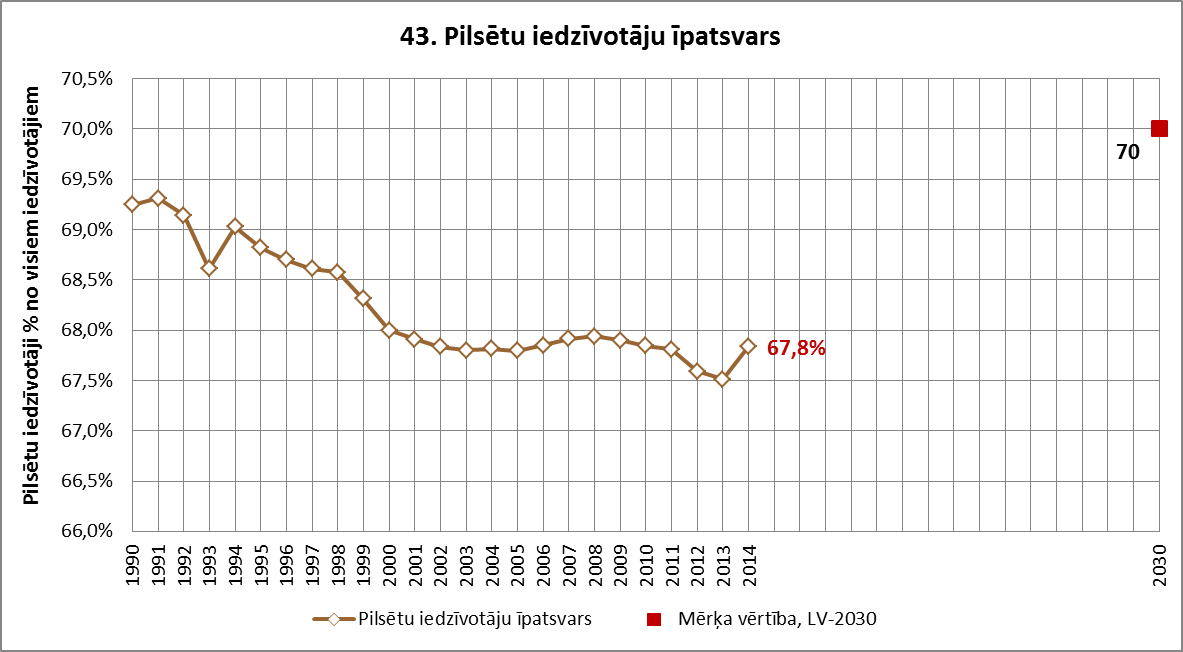 Indikatora novērtējums: 1Datu avotsCSPDatubāze: ISG02Datu atlaseRādītāji – pastāvīgie iedzīvotāji, pavisam; pilsētāsGads – kopš 1990. gadaDatu apstrādeKatram gadam iedzīvotāju skaits pilsētās tiek attiecināts pret iedzīvotāju kopskaitu.44, 45. Valsts autoceļi ar melno segumu (NAP 401)Mērvienība: %.Indikatora definīcijaLV-2030 44.indikatoram (NAP 401): daļa no reģionālas nozīmes autoceļiem, kuriem ir melnais segums.LV-2030 45.indikatoram: daļa no vietējas nozīmes autoceļiem, kuriem ir melnais segums.Indikatora rādījumiIndikatora novērtējums: 44. (401) indikators: 245. indikators: 0Datu avotsSatiksmes ministrijas izziņa.46. Ārvalstu tūristu skaits, kuri uzturas Latvijā četras un vairāk dienas (NAP 434)Mērvienība: skaits, milj. gadā.Indikatora definīcijaTūristu skaits, kuri ierodas Latvijā no ārvalstīm un uzturas valstī četras dienas un ilgāk.Indikatora rādījumiDati par šo indikatoru nav pieejami, jo pēdējo reizi tas apkopots 2008. gadā.Indikatora novērtējums: indikators nav novērtējams datu trūkuma dēļ.Datu avotsNav šādu datu.47. Rīgas plānošanas reģiona iedzīvotāju īpatsvars (NAP 360)Mērvienība: %.Indikatora definīcijaValsts pastāvīgo iedzīvotāju daļa, kas dzīvo Rīgas plānošanas reģiona teritorijā.Indikatora rādījumi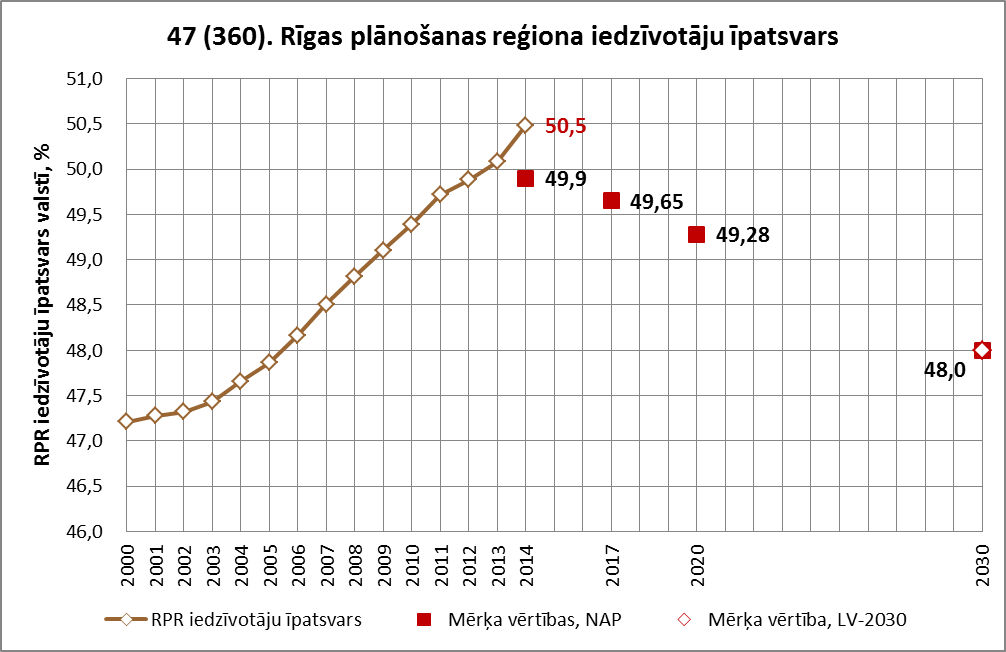 Indikatora novērtējums: -1Datu avotsCSPDatubāze: ISG032Datu atlaseAdministratīvā teritorija – Latvija, Rīgas reģions, Pierīgas reģionsGads – kopš 2000. gadaRādītāji – iedzīvotāju skaits gada sākumāDatu apstrāde1. Summē Rīgas un Pierīgas reģionu iedzīvotāju skaitu.2. Aprēķina Rīgas plānošanas reģiona iedzīvotāju skaitu kā daļu no Latvijas kopējā iedzīvotāju skaita.48. Kravu apgrozījums Latvijas ostās (NAP 149)Mērvienība: miljoni tonnu gadā.Indikatora definīcijaKopējais pārkrauto kravu daudzums bruto Latvijas ostās.Indikatora rādījumi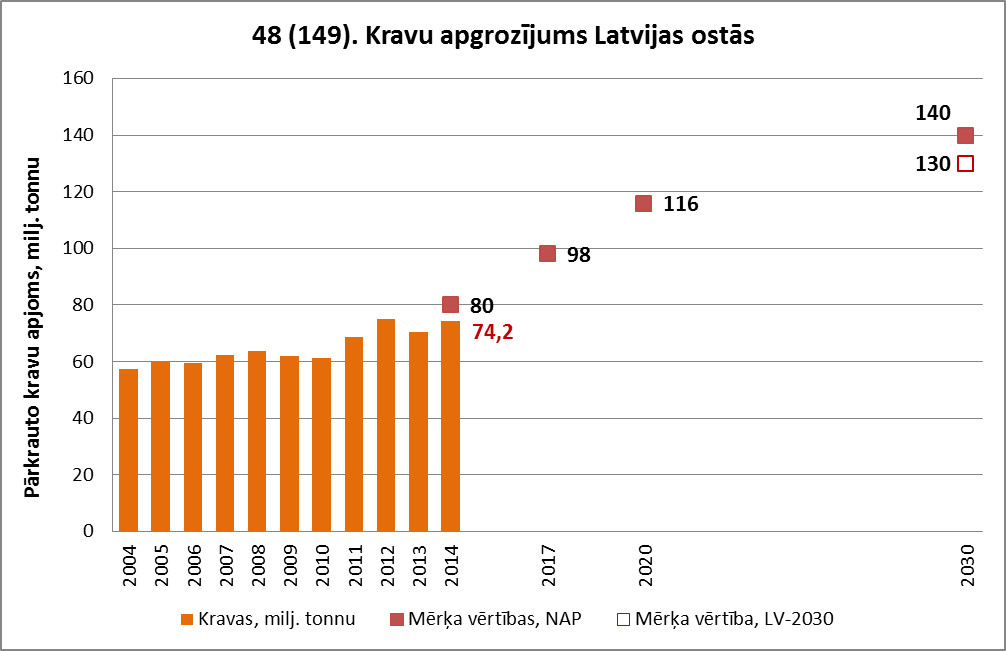 Indikatora novērtējums: 1Datu avotsCSPDatubāze: TRG17Datu atlaseNosūtītas, saņemtas kravas – nosūtītas kravas; saņemtas kravasOstas – pavisamGads – kopš 2004. gadaAprēķinsKatram gadam summē saņemtās un nosūtītās kravas un iegūto rezultātu dala ar 1000.49. Pasažieru apgrozība regulārajos autobusu pārvadājumos (NAP 402)Mērvienība: milj. pasažierkilometri gadā.Indikatora definīcijaValsts teritorijā pārvadāto regulārās satiksmes autobusu pasažieru skaita un nobraukto kilometru reizinājums.Indikatora rādījumi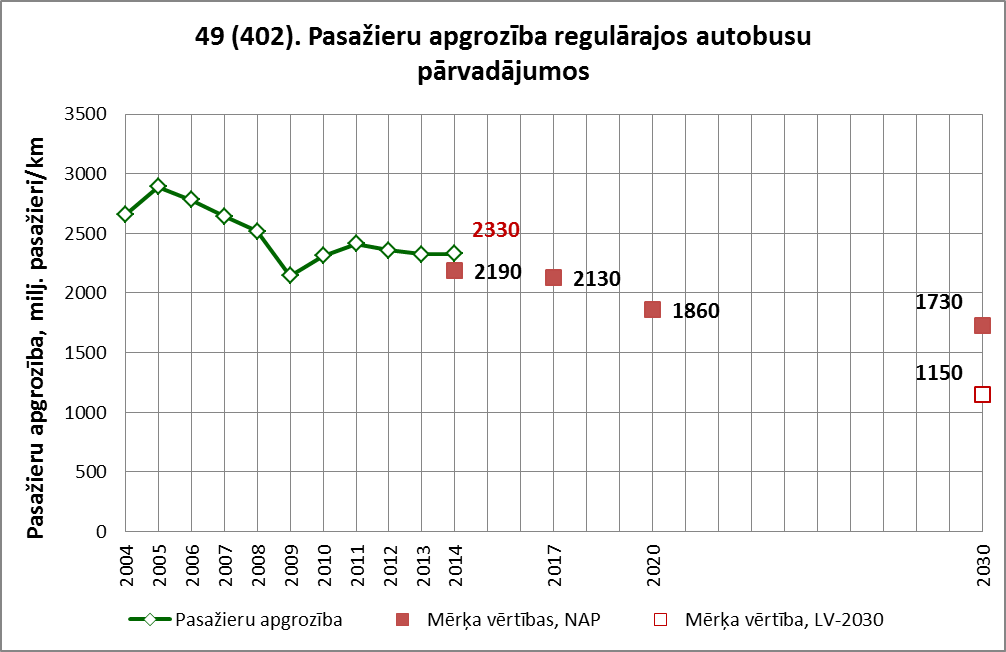 Indikatora novērtējums: 1Datu avotsCSPDatubāze: TRG28Datu atlaseGads – kopš 2004. gadaTransporta līdzekļi – regulārās satiksmes autobusi50. Iebraukušie, izbraukušie pasažieri lidostā „Rīga” (NAP 150)Mērvienība: pasažieru skaits, milj. gadā.Indikatora definīcijaGada laikā apkalpoto gaisa satiksmes pasažieru skaits lidostā „Rīga”.Indikatora rādījumi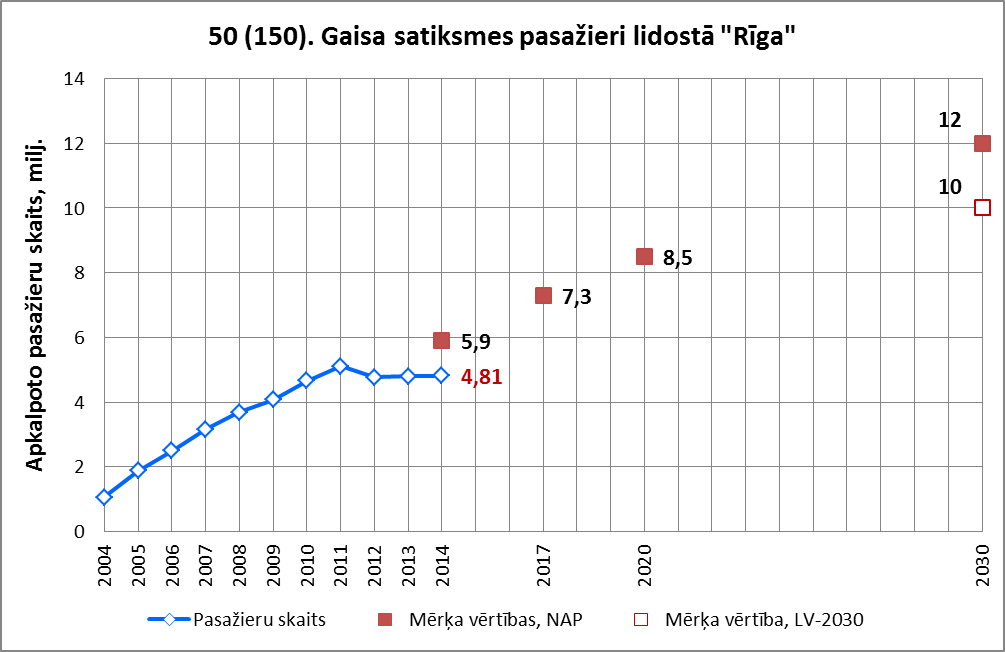 Indikatora novērtējums: 0Datu avotsCSPDatubāze: TRG30Datu atlaseGads – kopš 2004. gadaRādītāji – iebraukuši un izbraukuši pasažieri – pavisam, tūkst. cilvēku51. Pasažieru apgrozība dzelzceļa transportāMērvienība: milj. pasažierkilometru gadā.Indikatora definīcijaValsts teritorijā regulāras satiksmes vilcienos pārvadāto pasažieru skaita un nobraukto kilometru reizinājums.Indikatora rādījumi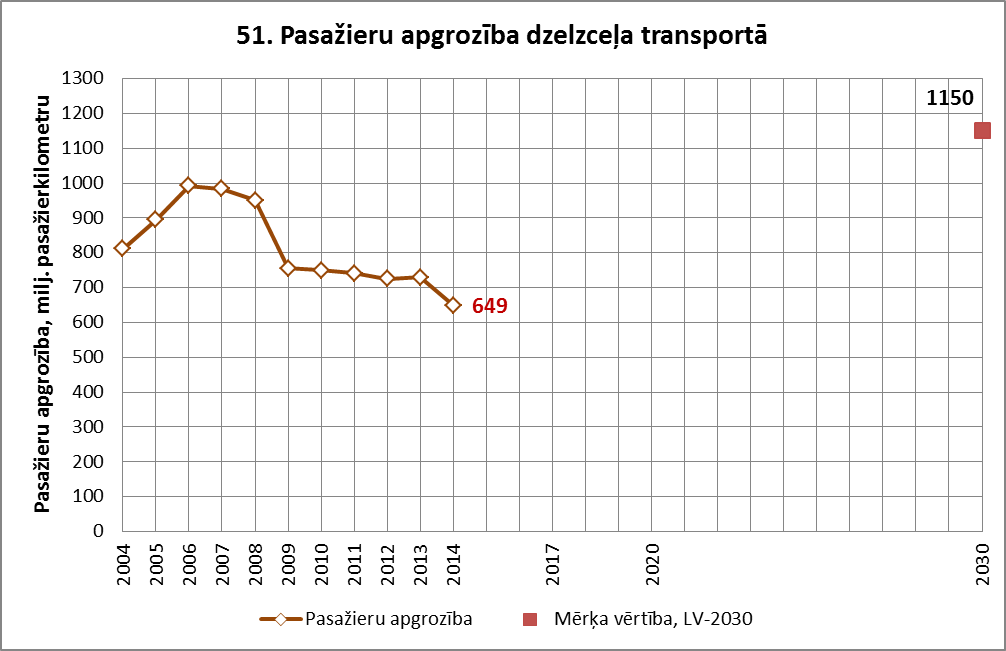 Indikatora novērtējums: -1Datu avotsCSPDatubāze: TRG28Datu atlaseGads – kopš 2004. gadaTransporta līdzekļi – dzelzceļš52. Apkalpoto pasažieru skaits Rīgas ostā (NAP 152)Mērvienība: pasažieru skaits, tūkst. gadā.Indikatora definīcijaRīgas pasažieru jūras ostā apkalpoto pasažieru skaits gadā.Indikatora rādījumi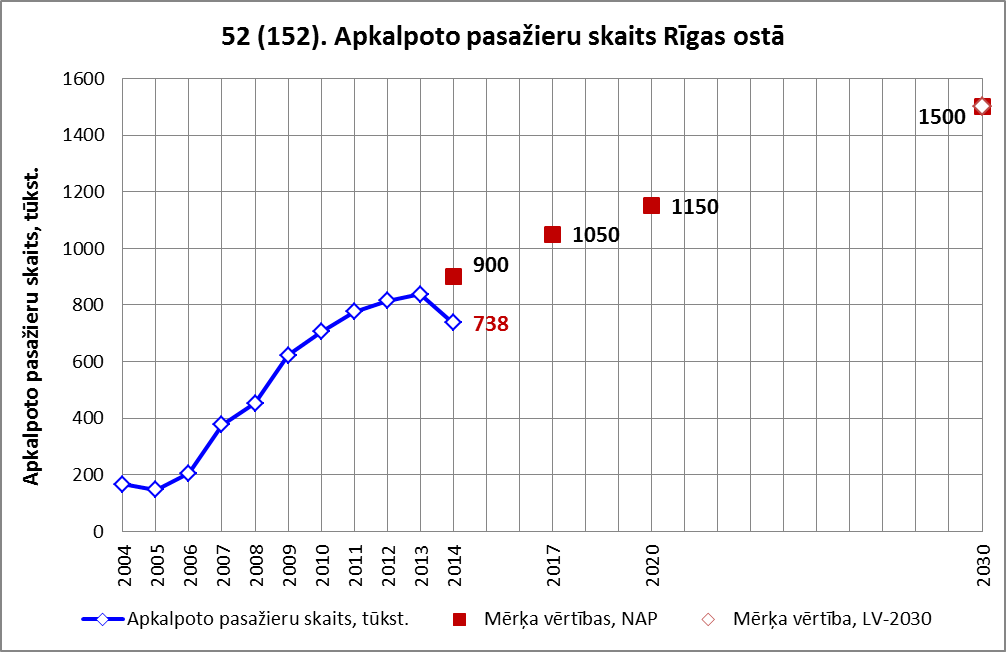 Indikatora novērtējums: 0Datu avotsCSPDatubāze: TRG29Datu atlaseOstas – RīgaGads – kopš 2004. gadaPasažieru skaits – iebraukuši pasažieri ar prāmjiem; izbraukuši pasažieri ar prāmjiem; iebraukuši pasažieri ar kruīza kuģiemAprēķinsKatram gadam summē iebraukušo pasažieru skaitu pa visām pozīcijām un iegūto rezultātu dala ar 1000.7. Inovatīva pārvaldība un sabiedrības līdzdalība53. Valsts pārvaldes darbības efektivitātes indekss (NAP 145)Mērvienība: %.Indikatora definīcijaKomplekss indekss, kas pēc noteiktas metodikas tiek aprēķināts no valsts pārvaldes dažādu elementu (publisko pakalpojumu kvalitāte, civildienesta darbības kvalitāte un neatkarība no politiskā spiediena, politikas veidošanas un īstenošanas kvalitāte u.c.) novērtējuma.Indikatora rādījumi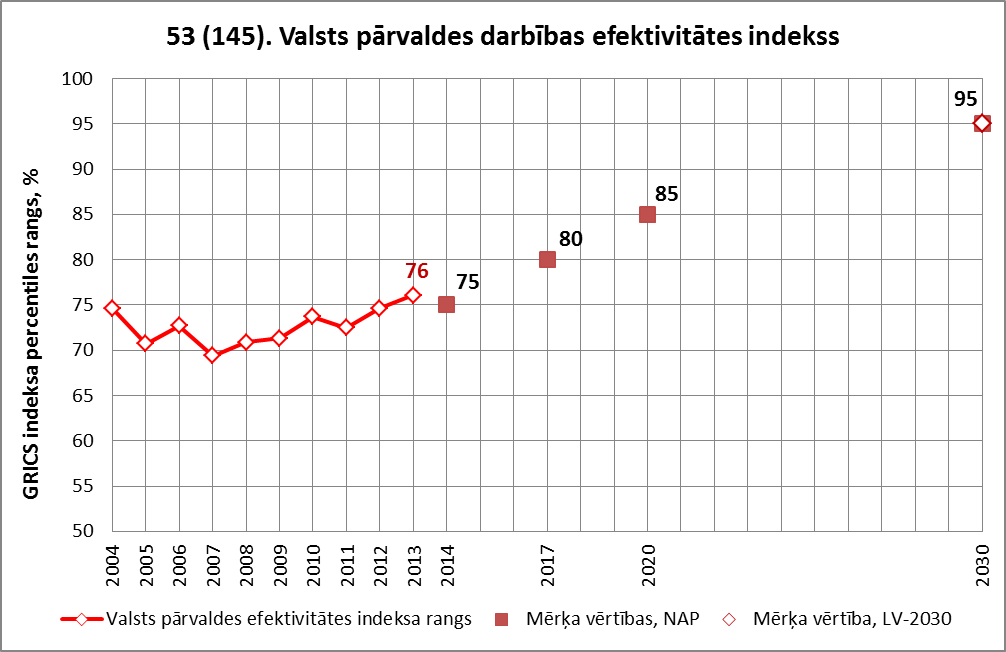 Indikatora novērtējums: 2Datu avotsPasaules BankaDatu atlaseVietne http://info.worldbank.org/governance/wgi/index.asp. Sekojot instrukcijai „To download the full dataset in Excel format, click here” – visa datubāze: Excel formātā, lapa GovernmentEffectiveness. Ziņojuma pielikuma sastādīšanas laikā  mājaslapa bija pārbūves stadijā un norādes informācijas pieejai var būt mainījušās.54. Balsotāju līdzdalība Saeimas vēlēšanāsMērvienība: % balsstiesīgo iedzīvotāju.Indikatora definīcijaBalsstiesīgo iedzīvotāju daļa, kas piedalījušies Saeimas vēlēšanās.Indikatora rādījumi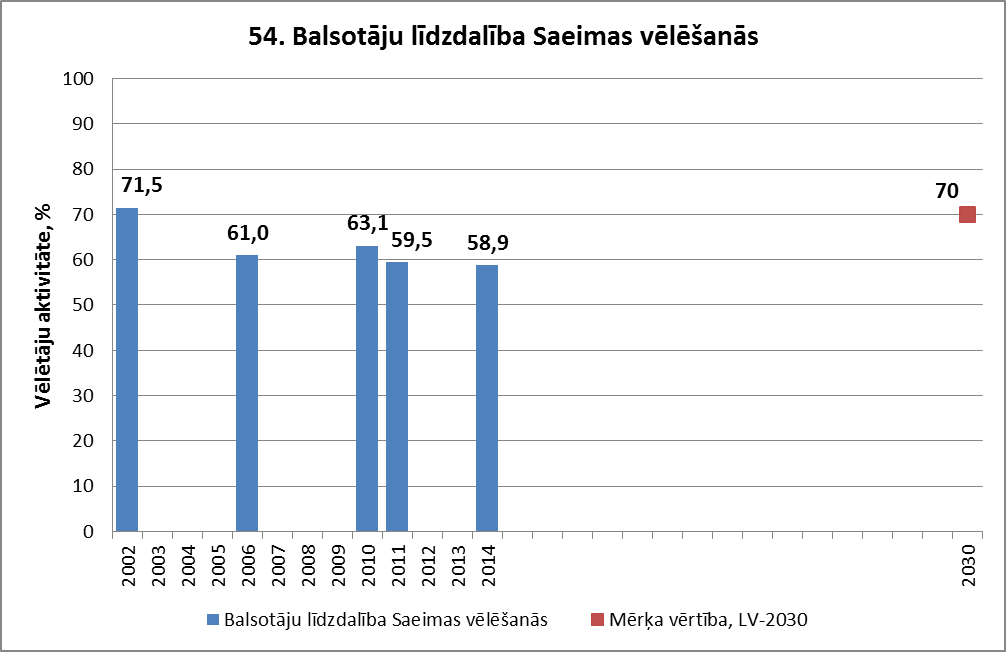 Indikatora novērtējums: -1Datu avotsCVK izziņa55. Balsotāju līdzdalība vietējo pašvaldību vēlēšanāsMērvienība: %.Indikatora definīcijaBalsstiesīgo iedzīvotāju daļa, kas piedalījušies vietējo pašvaldību vēlēšanās.Indikatora rādījumi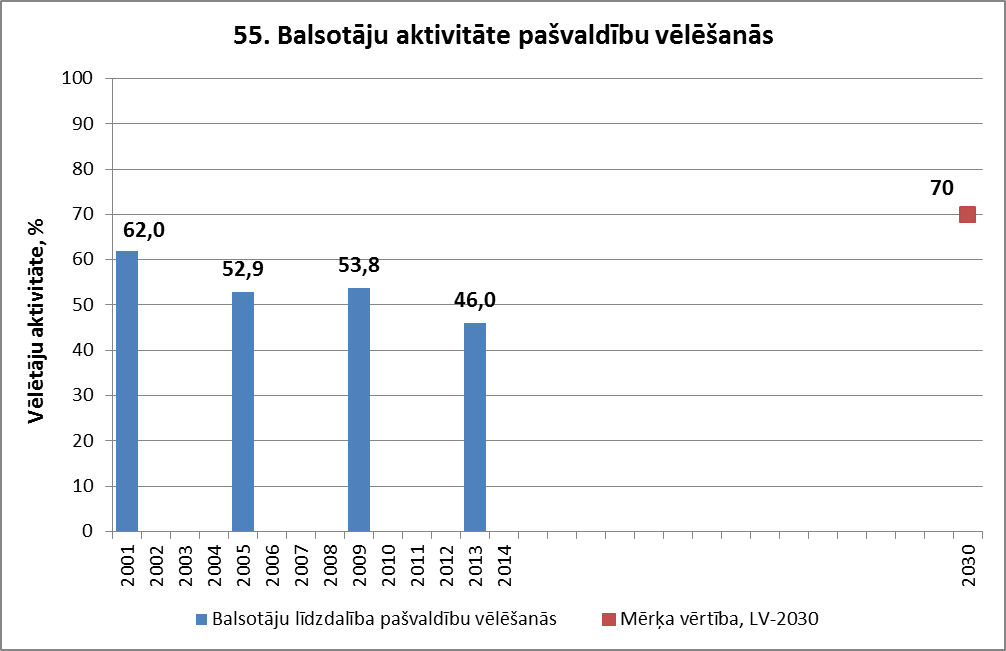 Indikatora novērtējums: -1Datu avotsCVK izziņa56. Individuālā e-pārvaldes lietošana (NAP 408)Mērvienība: %.Indikatora definīcijaIedzīvotāju daļa vecumā no 16 līdz 74 gadiem, kas lietojuši internetu pēdējos 3 mēnešos, sadarbojoties ar valsts institūcijām (e-pārvalde, iesniegumi, informācijas ieguve un nodošana, veidlapu lejupielāde).Indikatora rādījumi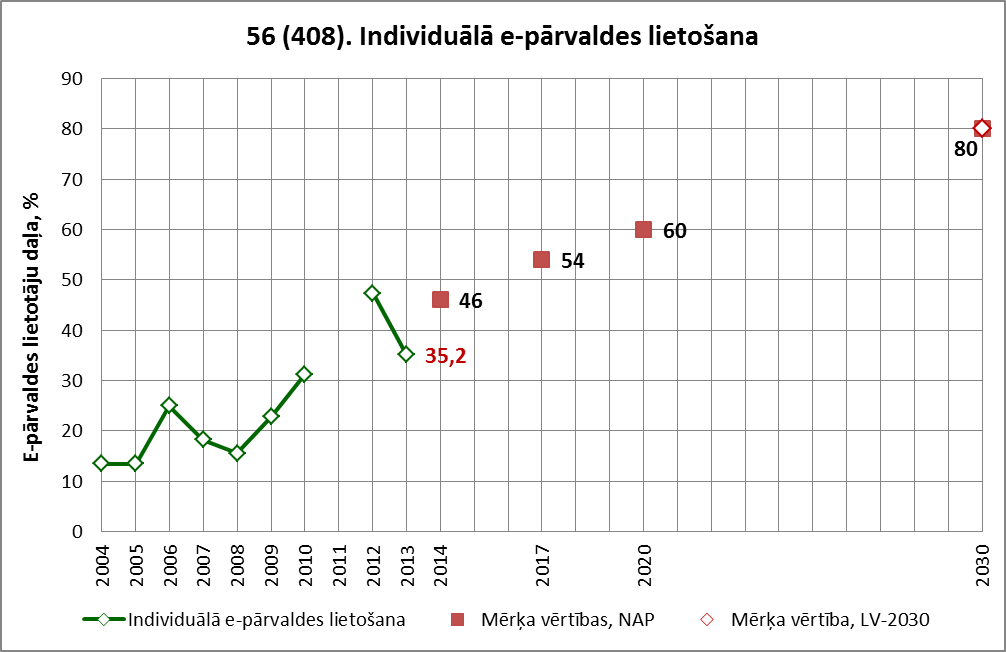 Indikatora novērtējums: 1Datu avotsCSPDatubāze: ITMG06Datu atlaseMērķi – sadarbība ar valsts un sabiedriskajām iestādēmGads – kopš 2004. gadaRādītāji – no iedzīvotāju kopskaitaII daļa. Nacionālā attīstības plāna indikatoriŠeit atrodami rādījumi tikai tiem indikatoriem, kas nav attēloti kopīgi ar indikatoriem stratēģijā „Latvija–2030”. Kopīgo indikatoru rādījumus skatīt I daļā.1. Stratēģiskie rādītāji77. IKP uz vienu iedzīvotāju pēc pirktspējas paritātes līmeņa, % no ES-28 vidējāMērvienība: %Indikatora definīcijaIKP uz vienu iedzīvotāju pēc pirktspējas paritātes līmeņa, t.i., ievērojot patēriņa cenu indeksu, kas attiecināts pret ES vidējo dotajā gadā.Indikatora rādījumi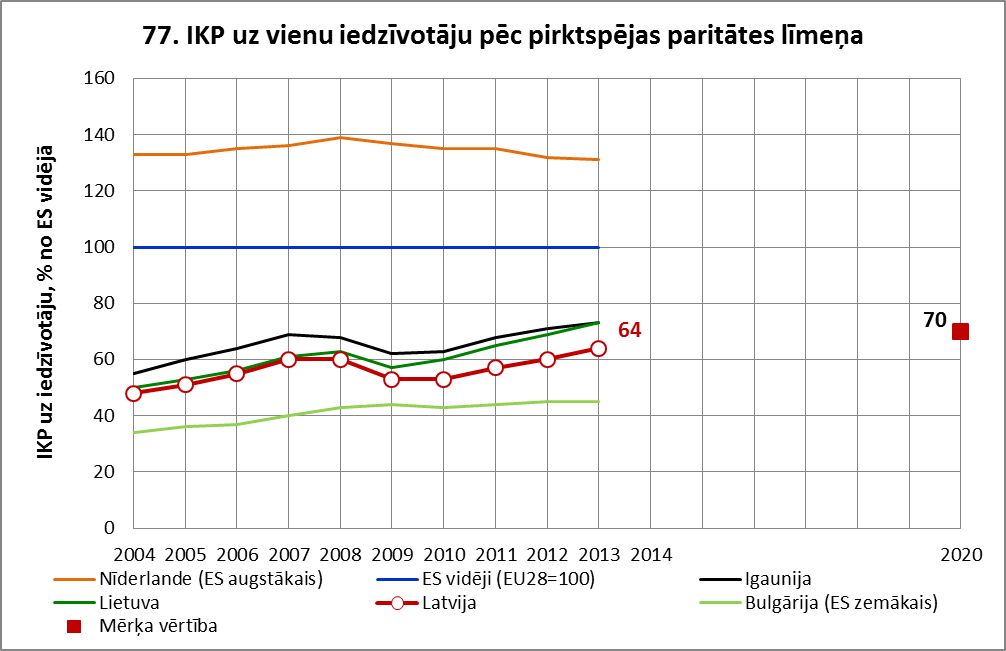 Indikatora novērtējums: 1Salīdzinošo tendenču novērtējums: 1Datu avotsEurostatDatubāze: tec00114Datu atlaseGEO – ES lielākais, vidējais un mazākais pēdējā gadā, Latvija, Lietuva un IgaunijaTIME – kopš 2014.gada78. Iedzīvotāju ienākumu nevienlīdzībaMērvienība: bezdimensionāls indekss (attiecība).Indikatora definīcijaVisaugstākās kvintiles (S80) mājsaimniecību vidējo ienākumu attiecība pret viszemākās kvintiles (S20) mājsaimniecību vidējiem ienākumiemi.Indikatora rādījumi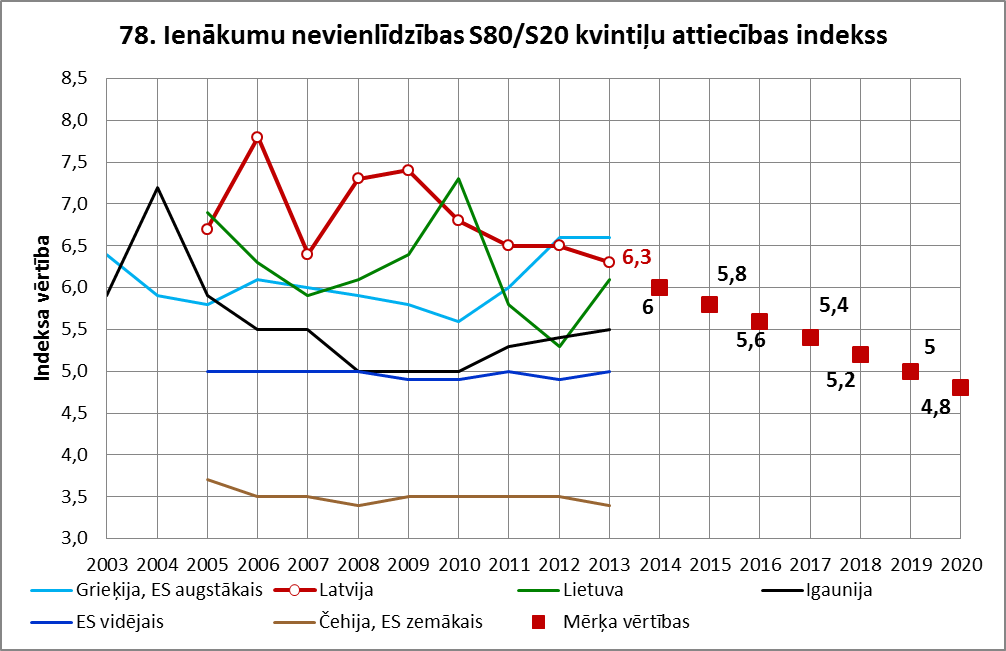 Indikatora novērtējums: 1Salīdzinošo tendenču novērtējums: 2Datu avotsEurostatDatubāze: tessi180Datu atlaseTime – kopš 2004.gadaGEO – Latvija, Lietuva, Igaunija, ES vidējais, ES augstākais, ES zemākais (pēdējie divi attiecas uz visjaunāko mērījuma gadu)79. Iedzīvotāju skaita dabiskais pieaugumsMērvienība: iedzīvotāju skaits.Indikatora definīcijaIedzīvotāju skaita dabiskais pieaugums, starpība starp dotajā gadā dzimušo un mirušo skaitu.Indikatora rādījumi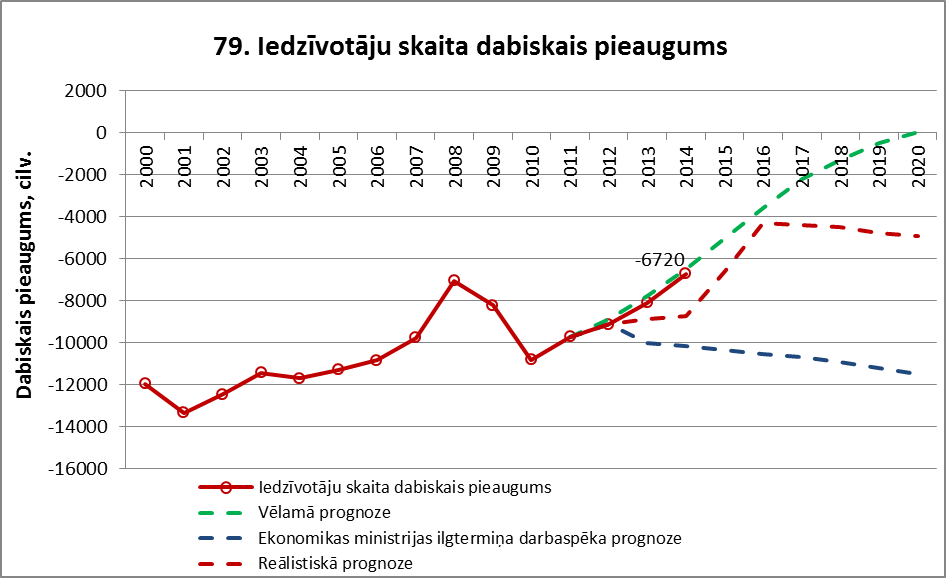 Indikatora novērtējums: 1Datu avotsCSPDatubāze: ISVG01Datu atlaseGads – kopš 2000.gadaRādītāji – iedzīvotāju dabiskais pieaugums2. Prioritāte „Tautas saimniecības izaugsme”2.1. Kopējie rādītāji par prioritāti87. Apstrādes rūpniecības ieguldījums ekonomikāMērvienība: %.Indikatora definīcijaApstrādes rūpniecības ieguldījuma daļa iekšzemes kopproduktā.Indikatora rādījumi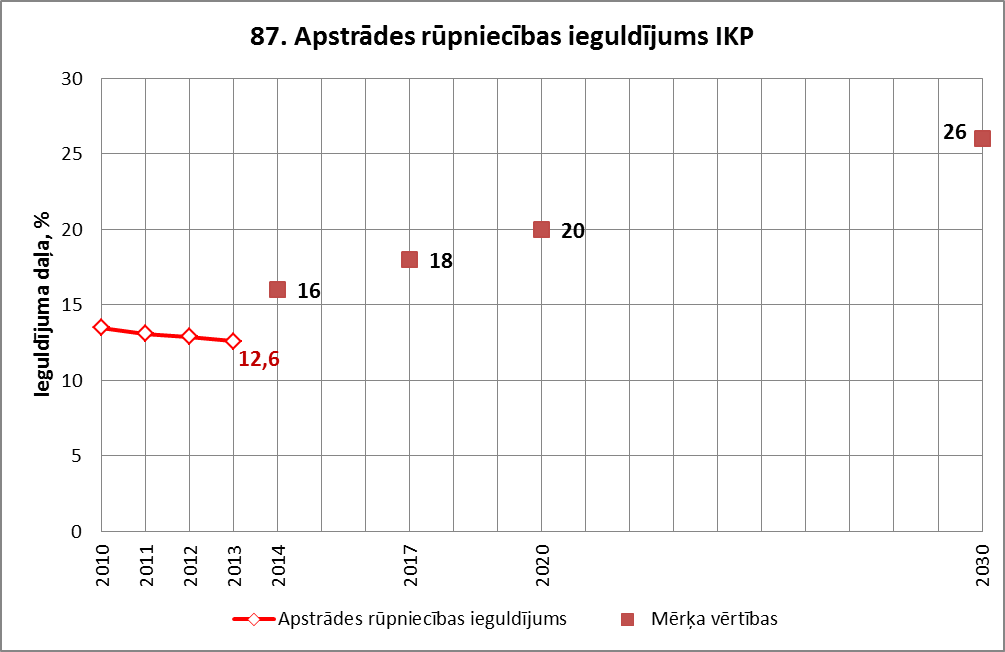 Indikatora novērtējums: -1Datu avotsEkonomikas ministrijas izziņa.89. Preču un pakalpojumu eksportsMērvienība: %.Indikatora definīcijaIKP daļa, kuru veido ieņēmumi no preču un pakalpojumu eksporta.Indikatora rādījumi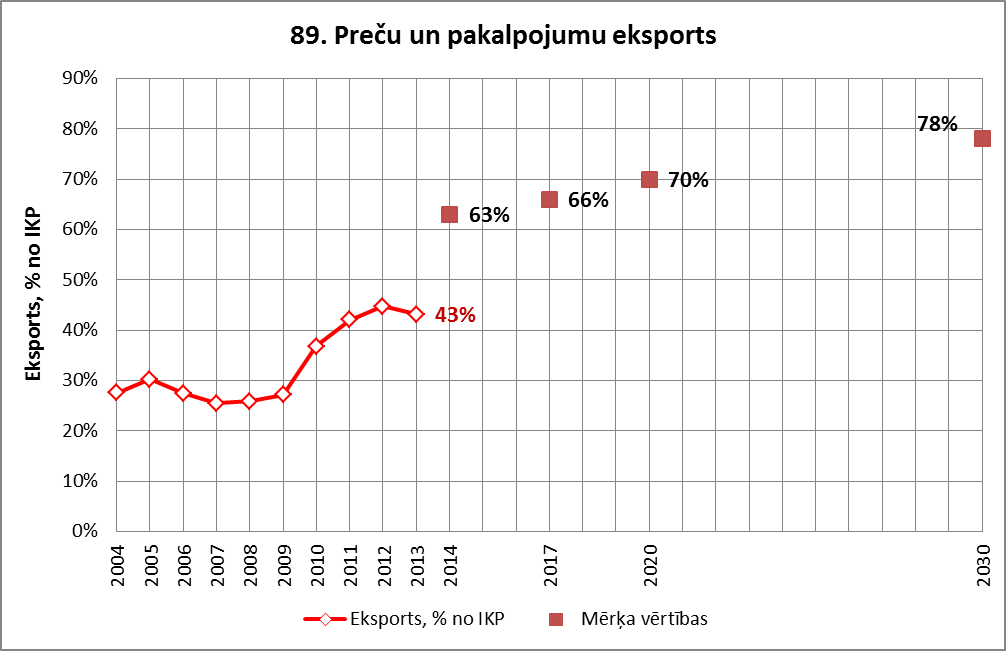 Indikatora novērtējums: 0Datu avotsCSPDatu apstrādeKatram gadam eksporta apjomu attiecina pret IKP un pārvērš procentu izteiksmē.91. Produktivitāte apstrādes rūpniecībāMērvienība: EUR.Indikatora definīcijaPievienotā vērtība apstrādes rūpniecībā 2010. gada salīdzināmajās cenās* uz vienu nodarbināto.*NAP2020 rādītājs tika noteikts 2000. gada salīdzināmajās cenās latos. Veikts pārrēķins, ņemot vērā NAP2020 mērķa vērtībām noteikto pieauguma tempu 7% gadā.Indikatora rādījumi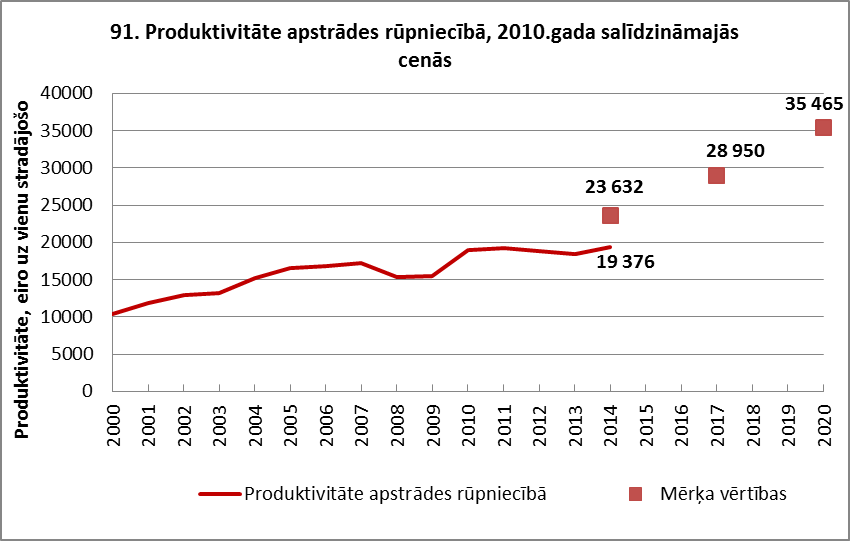 Indikatora novērtējums: 0Datu avotsCSP, PKC aprēķinsDatu bāze: IKG10_05, NBG081Datu atlaseRādītāji – (C) Apstrādes rūpniecība; 2010.g. salīdzināmajās cenāsDatu apstrādeDala pievienoto vērtību apstrādes rūpniecībā ar nodarbināto skaitu apstrādes rūpniecībā.2.2. Augstražīga un eksportspējīga ražošana un starptautiski konkurētspējīgi pakalpojumi 110. Nefinanšu investīcijas apstrādes rūpniecībāMērvienība: milj. EUR.Indikatora definīcijaBruto pamatkapitāla veidošana apstrādes rūpniecībā.Indikatora rādījumi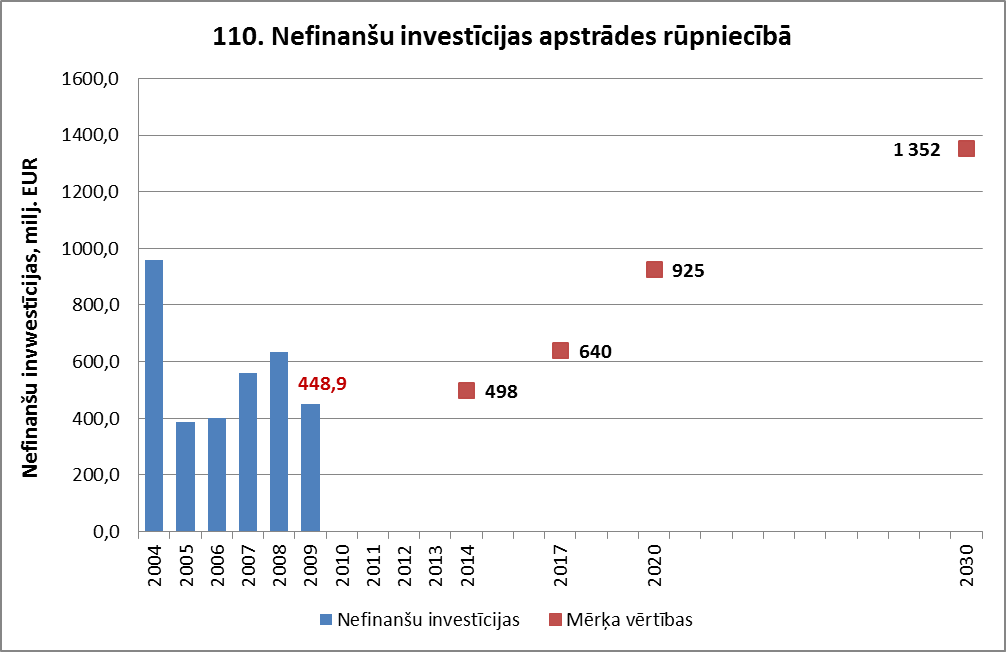 Indikatora novērtējums: netiek vērtēts, jo nav pietiekami jaunu datu.Datu avotsCSPDatubāze: IVG05Datu atlaseVienības – tūkst. euroDarbības veids – (c) apstrādes rūpniecībaGads – kopš 2004.gada111, 114. Ārvalstu tiešās investīcijasMērvienība: %.Indikatora definīcijaIndikators 111. Ārvalstu tiešo investīciju apstrādes rūpniecībā daļa no visām ienākošajām ārvalstu tiešajām investīcijām.Indikators 114. Ārvalstu tiešās investīciju „tirgojamās” nozarēs (uz ārējo pieprasījumu orientētās nozares – lauksaimniecība, ieguves rūpniecība, apstrādes rūpniecība, transports un glabāšana, informācijas un komunikācijas pakalpojumi (NACE 2.red. A, B, C, H un J)) daļa no visām ienākošajām ārvalstu tiešajām investīcijām.Indikatora rādījumi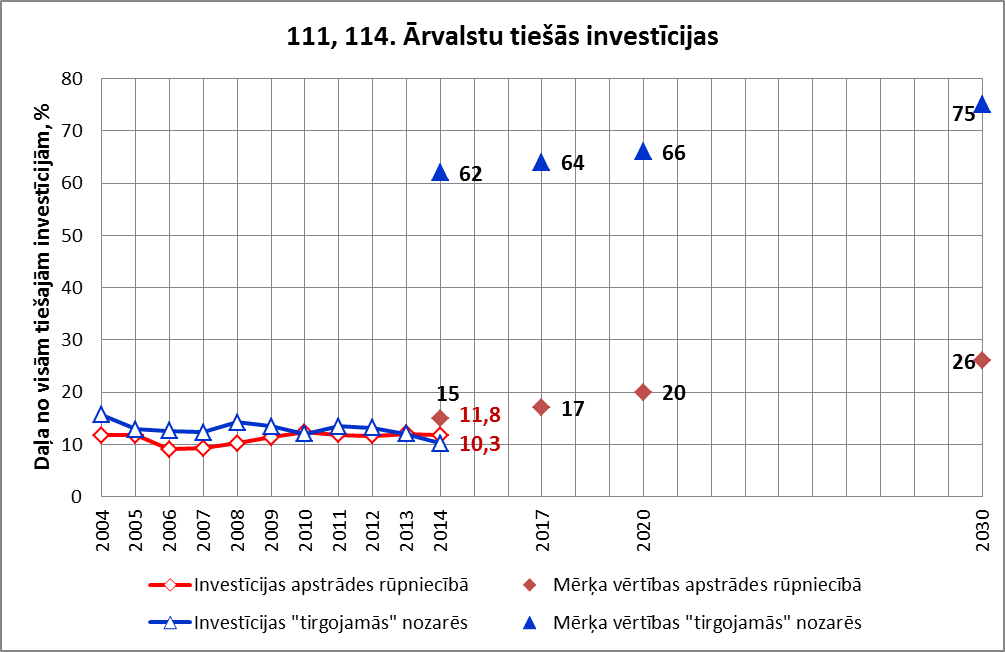 Indikatora 111 novērtējums: 0Indikatora 114 novērtējums: -1Datu avotsEkonomikas ministrijas izziņa.119. Kultūras un radošo industriju jomā strādājošie uzņēmumiMērvienība: %.Indikatora definīcijaKultūras un radošo industriju jomā strādājošo uzņēmumu īpatsvars no visiem uzņēmumiem.Indikatora rādījumiIndikators nav aprēķināts, jo esošie klasifikatori neļauj izdalīt šāda profila uzņēmumus.Izziņa par bāzes un mērķa vērtībām:* Mērķa vērtībaIndikatora novērtējums: netiek vērtēts.Datu avotsNav datu.122. Valsts kopējās gaisu piesārņojošo vielu emisijasMērvienība: tūkst. tonnu.Indikatora definīcijaPiesārņojošo vielu (slāpekļa oksīdu NOX, sēra dioksīda SO2, cieto daļiņu ar vidējo caurmēru virs 2,5 nanometriem PM2,5, gaistošo organisko savienojumu GOS un amonjaka NH3) daudzums, kas gada laikā nokļūst atmosfēras gaisā no visiem piesārņojuma avotiem.Indikatora rādījumi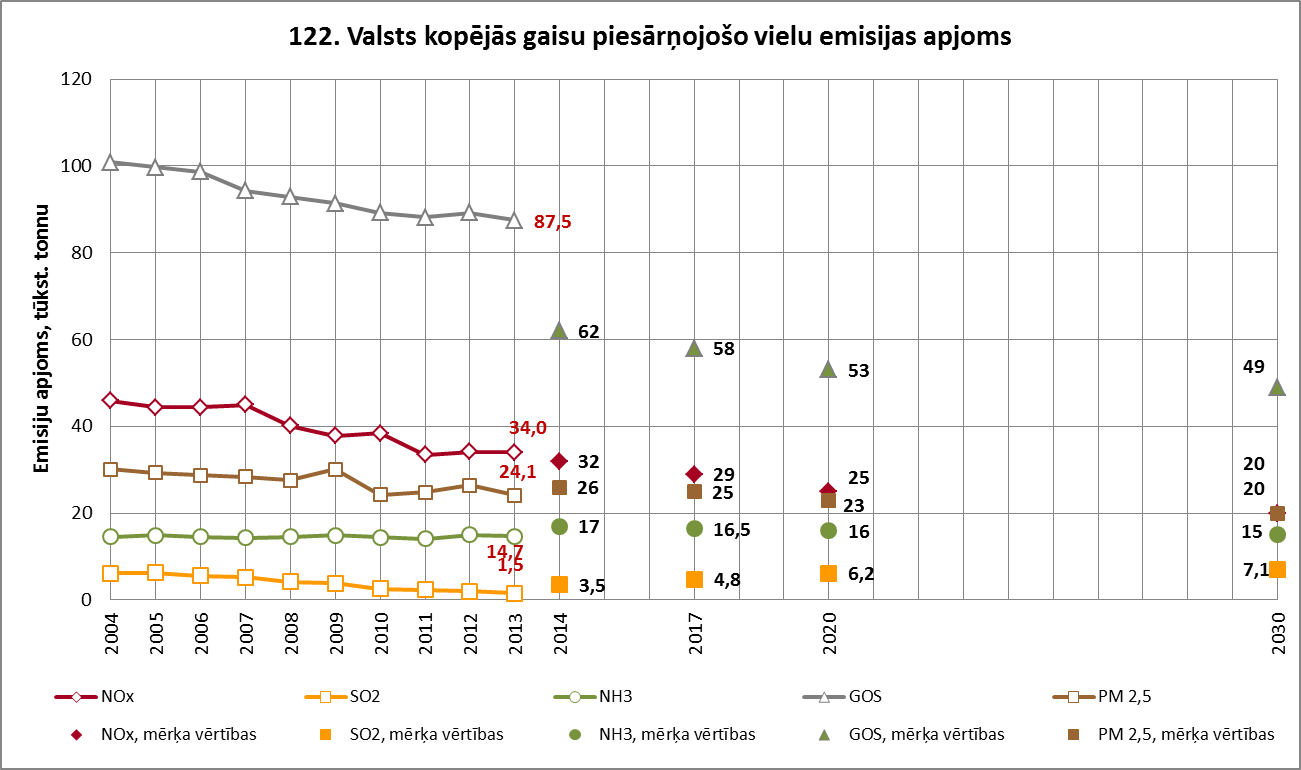 Indikatora novērtējumsNOx: 1Indikatora novērtējums, SO2: 2Indikatora novērtējums, NH3: 1Indikatora novērtējums, GOS: 0Indikatora novērtējums, PM2,5: 2Datu avotsVARAM izziņa.2.3. Izcila uzņēmējdarbības vide141. Ekonomiski aktīvās komercsabiedrībasMērvienība: komercsabiedrību skaits.Indikatora definīcijaEkonomiski aktīvo tirgus un ārpustirgus komercsabiedrību skaits.Indikatora rādījumi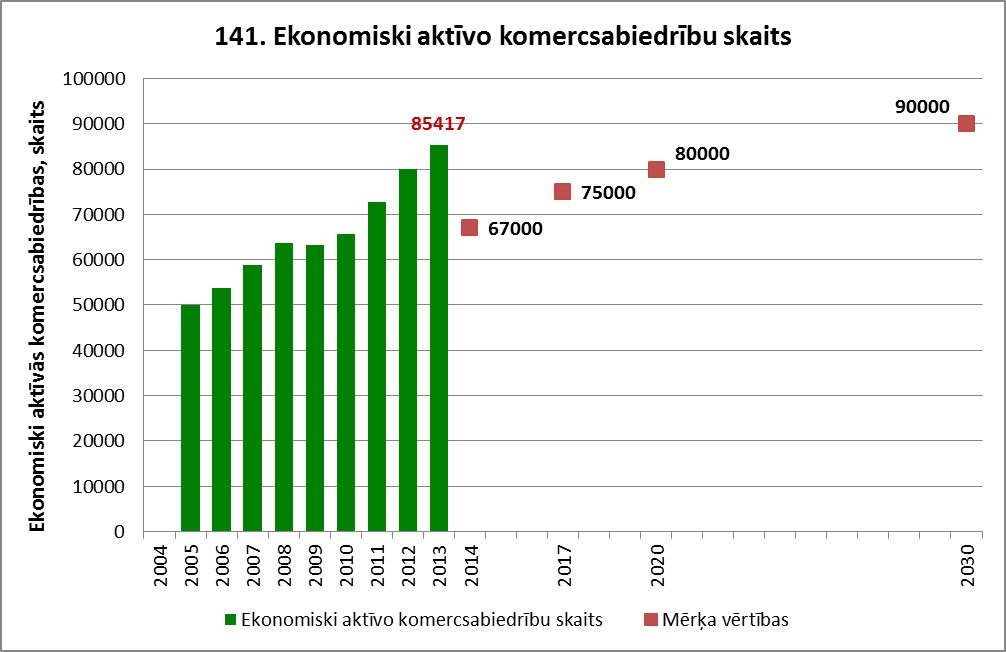 Indikatora novērtējums: 2Datu avotsCSPDatubāze: SRG20 (līdz 2012. gadam), SRG201 (ar 2013. gadu)Datu atlaseAprēķinsVisiem gadiem, sākot ar 2013. gadu, summē tirgus sektora un ārpustirgus sektora komercsabiedrības.142. Civillietu izskatīšanas operativitāteMērvienība: %.Indikatora definīcijaKāda daļa no visām prasības kārtībā izskatāmajām civillietām tiek izskatīta līdz 12 mēnešiem visās 1.instances tiesās.Indikatora rādījumi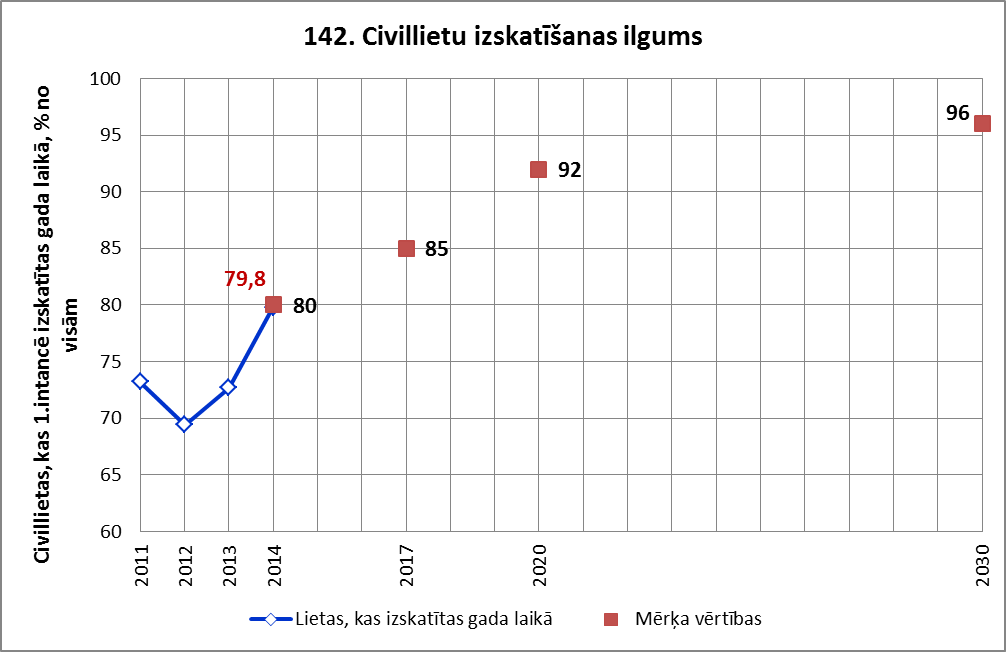 Indikatora novērtējums: 2Datu avotsTieslietu ministrijas izziņa143. Uzņēmējdarbības vides labvēlīgumsMērvienība: vieta DoingBusiness valstu reitinga tabulāIndikatora definīcijaIndeksu aprēķina, pēc speciālas metodikas vērtējot valstu uzņēmējdarbības vidi 10 jomās (biznesa uzsākšana, būvatļauju saņemšana, elektroenerģijas pieslēguma saņemšana, īpašuma reģistrācija u.c.). Indikators atspoguļo valsts vietu (rangu) pārējo valstu vidū.Indikatora rādījumi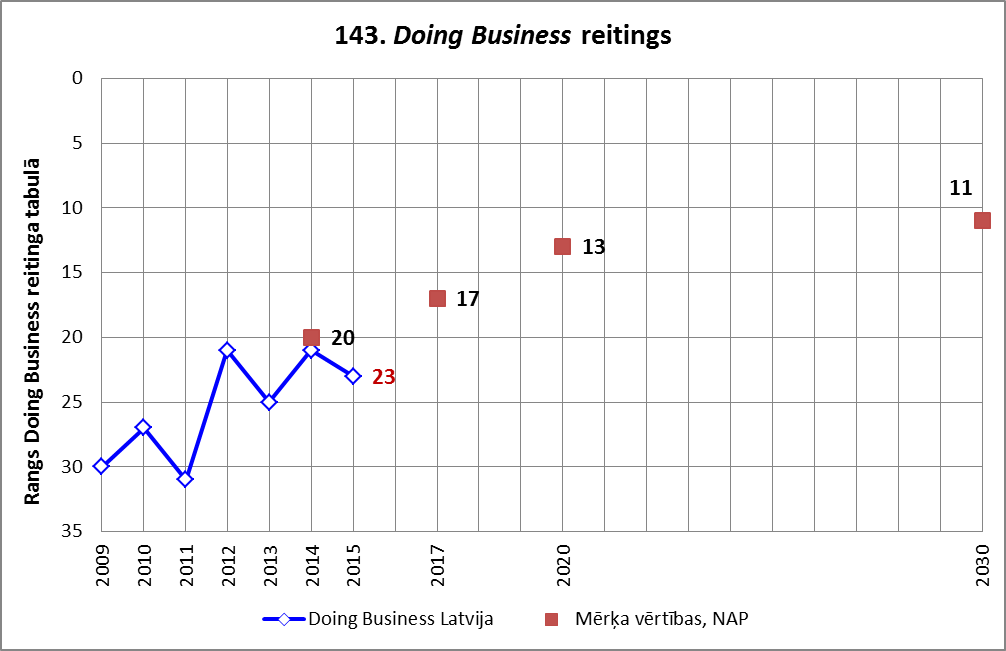 Indikatora novērtējums: 1Datu avotshttp://www.doingbusiness.org/data/exploreeconomies/latvia/Vēsturiskajam griezumam izmantojami dati no agrākajiem uzraudzības ziņojumiem.146. Latvijas korupcijas uztveres indekssMērvienība: bezdimensionāls indekss; papildparametrs – indeksa rangs.Indikatora definīcijaKomplekss bezdimensionāls indekss, kas veidots, apkopojot datus no iedzīvotāju aptaujām un dažādu valstu ekspertu viedokļiem par korupciju publiskajā sektorā.Indikatora rādījumi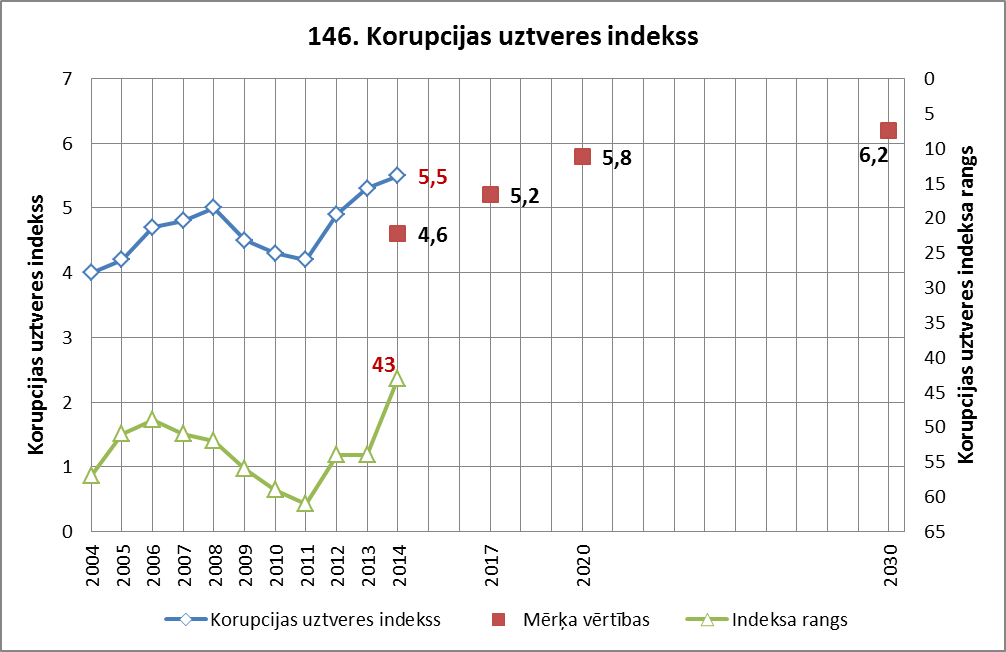 Indikatora novērtējums: 2Indikatora papildparametra novērtējums: nav vērtēts, jo nav noteiktas mērķa vērtības.Datu avotsOrganizācija Transparency Internationalhttp://www.transparency.org/research/cpi/overviewŠķirkļi, kas atbilst attiecīgajam gadam, kad rādītājs noteikts.151. Pasažieru pārvadājumi starptautiskajā dzelzceļa transportāMērvienība: tūkst. pasažieru gadā.Indikatora definīcijaPasažieru skaits, kas tiek pārvadāts pa dzelzceļu Latvijā un kuru ceļojuma sākums vai gala mērķis atrodas ārpus Latvijas.Indikatora rādījumi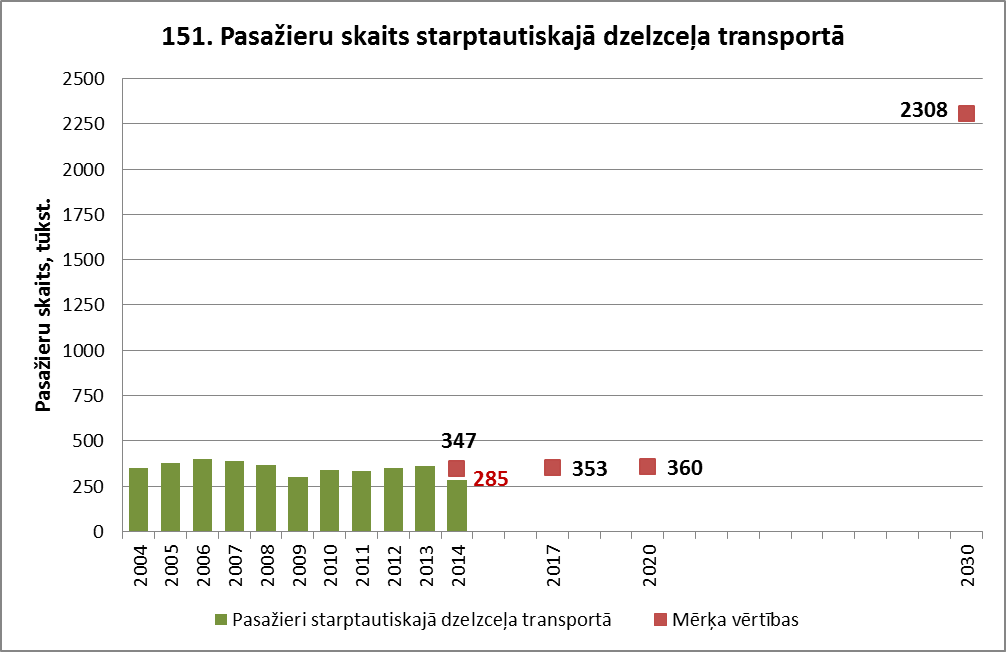 Indikatora novērtējums: 0Datu avotsCentrālā statistikas pārvalde.2.4. Attīstīta pētniecība, inovācijas un augstākā izglītība172. Privātā sektora ieguldījums pētniecībā un attīstībāMērvienība: %.Indikatora definīcijaPrivātā sektora ieguldījuma daļa no kopējiem ieguldījumiem pētniecībā un attīstībā.Indikatora rādījumi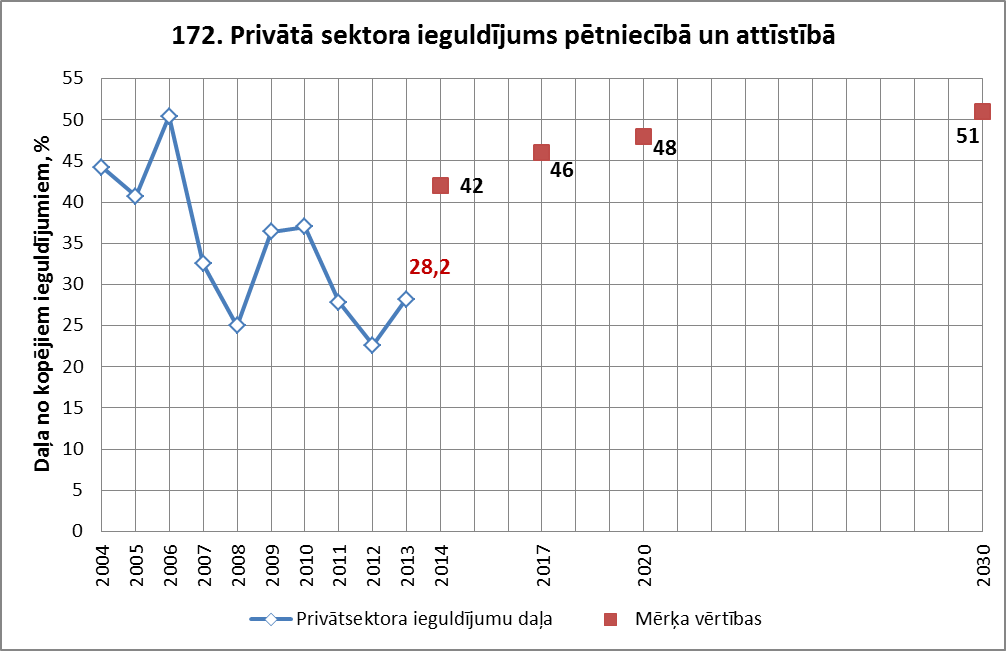 Indikatora novērtējums: -1Datu avotsCSPDatubāze: ZIG03Datu atlaseRādītāji – uzņēmējdarbības sektors, kopējais finansējums zinātniski pētnieciskajam darbamGads – kopš 2014.gadaAprēķinsKatram gadam attiecina kopējo finansējumu pret uzņēmējdarbības sektora ieguldījumu un pārvērš procentu izteiksmē.173. Zinātnieku skaits, kas nodarbināti privātajā sektorāMērvienība: %.Indikatora definīcijaZinātnieku, kas nodarbināti privātajā sektorā, daļa no visiem, atbilstoši pilna laika ekvivalentam.Indikatora rādījumi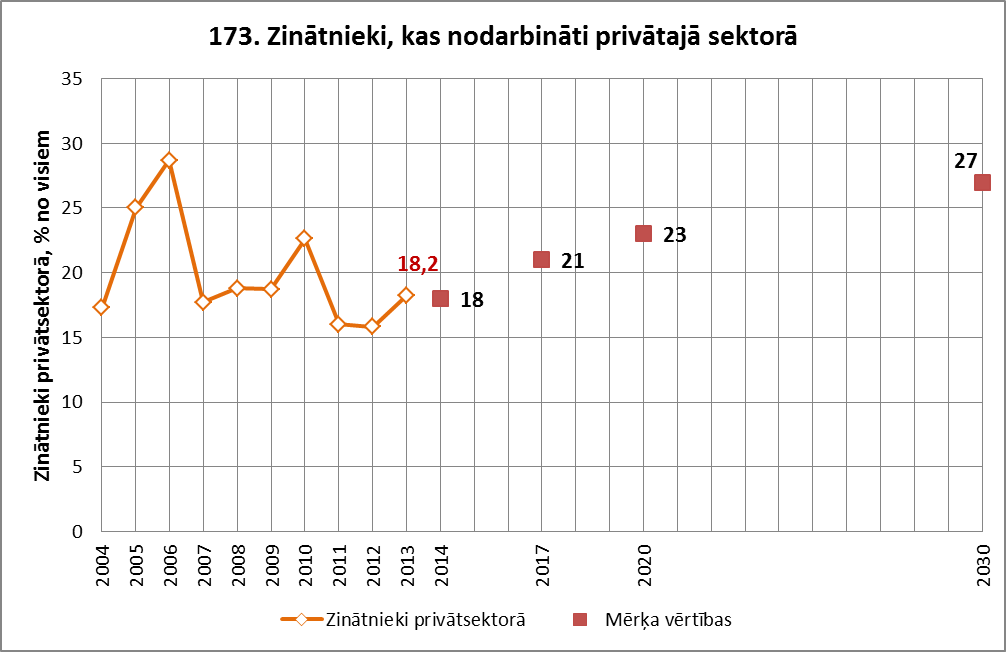 Indikatora novērtējums: 1Datu avotsCSPDatubāze: ZIG02Datu atlaseSektors – uzņēmējdarbības sektorsKvalifikācija – zinātniskais personālsGads – kopš 2004.gadaRādītāji – strādājošo skaits atbilstoši normālā darba laika ekvivalentam174. Grādu vai kvalifikāciju ieguvušo studentu skaits augstskolās un koledžāsMērvienība: skaits tūkst.Indikatora definīcijaGrādu vai kvalifikāciju ieguvušo studentu skaits augstskolās un koledžās (ISCED 5. un 6. izglītības līmenis).Indikatora rādījumi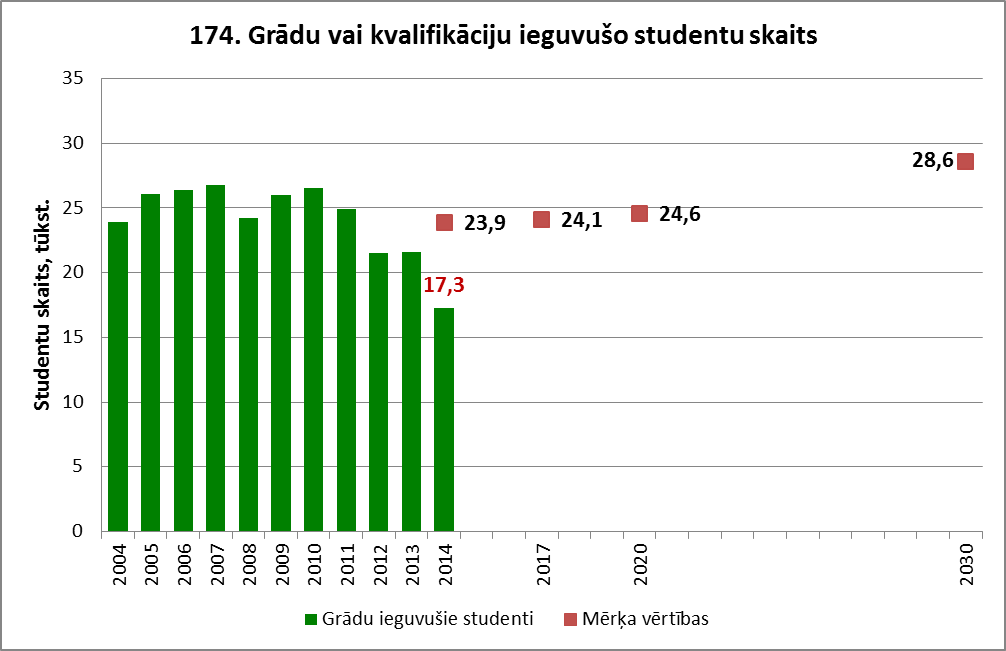 Indikatora novērtējums: -1Datu avotsCSPDatubāze: IZG29Datu atlaseStudiju nozare – pavisamGads – kopš 2004.gada176. Piešķirtie Eiropas patenti, ko pieteikuši zinātnieki, kas rezidē LatvijāMērvienība: skaits.Indikatora definīcijaPiešķirtie Eiropas patenti, ko pieteikuši zinātnieki, kas rezidē Latvijā.Indikatora rādījumi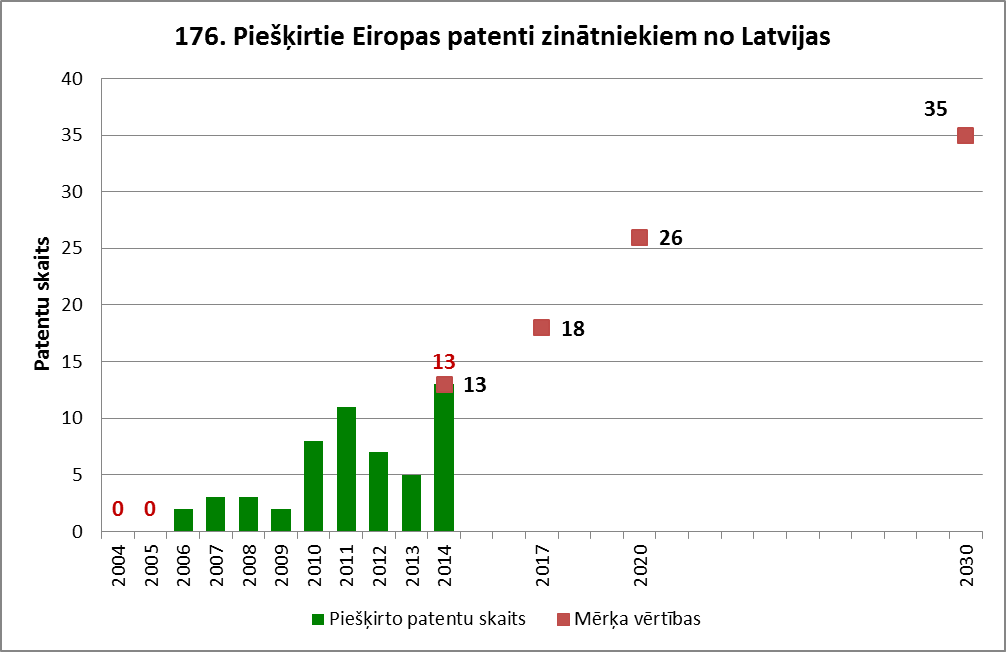 Indikatora novērtējums: 1Datu avotsEuropean Patent Office (EPO)http://www.epo.org/about-us/annual-reports-statistics/statistics/granted-patents.htmlFails Granted patents 2005-2014 per country of residence of the applicant (XLS, 26 KB).3. Prioritāte „Cilvēka drošumspēja”3.1. Kopējie rādītāji par prioritāti220. Iedzīvotāju ienākumu attiecību indekssMērvienība: bezdimensionāls koeficients.Indikatora definīcijaVienas mājsaimniecības ekvivalentā patērētāja ienākumu sadalījuma  devītās deciles (P90) attiecība pret vidējo ienākumu līmeni, kas izteikts mediānu veidā (P50).Indikatora rādījumi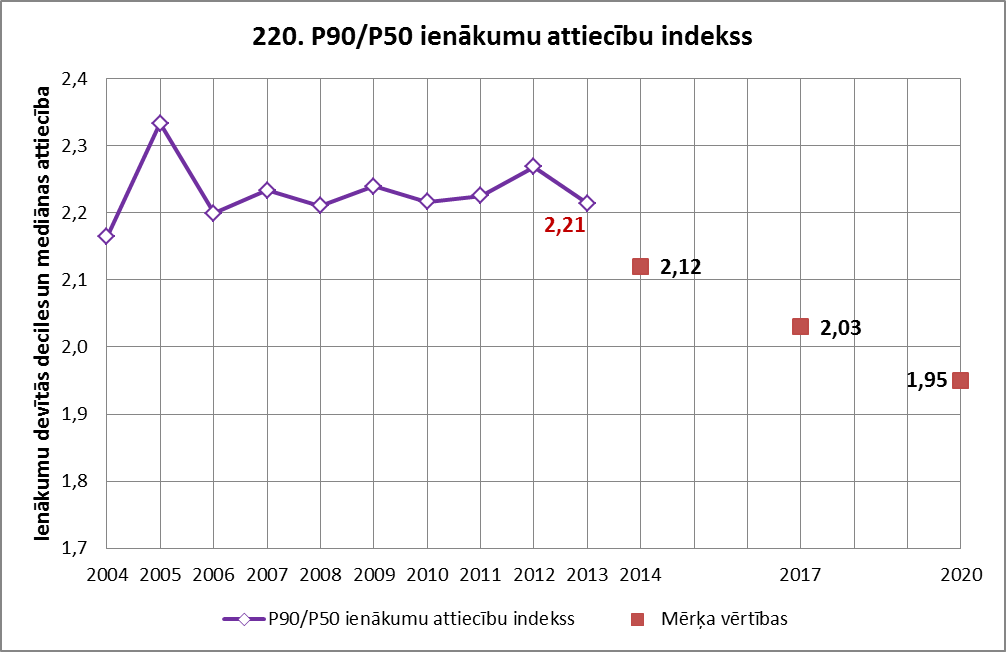 Indikatora novērtējums: 0Datu avotsEurostatDatubāzes: ilc_di01, ilc_di03Datu atlaseAprēķins. Katram gadam devītās deciles rādījumu attiecina pret mediānu.222. Iedzīvotāju izdevumi atpūtai un kultūraiMērvienība: %.Indikatora definīcijaPatēriņš atpūtai un kultūrai no mājsaimniecību kopējiem patēriņa izdevumiem.Indikatora rādījumi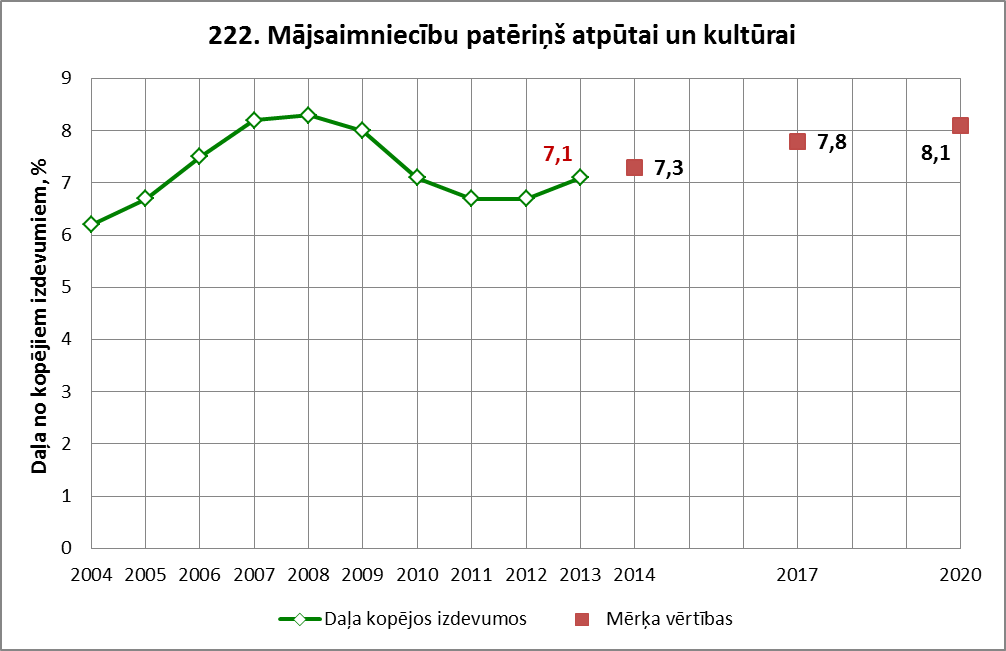 Indikatora novērtējums: 1Datu avotsCSPDatubāze: MBG01Datu atlasePatēriņa izdevumi – atpūta un kultūraGads – kopš 2004.gada224. Apmierinātība ar dzīviMērvienība: novērtējuma indekss.Indikatora definīcijaIndekss, ko aprēķina pēc noteiktas metodikas, ņemot vērā dažādas apmierinātību veidojošās komponentes.Indikatora rādījumi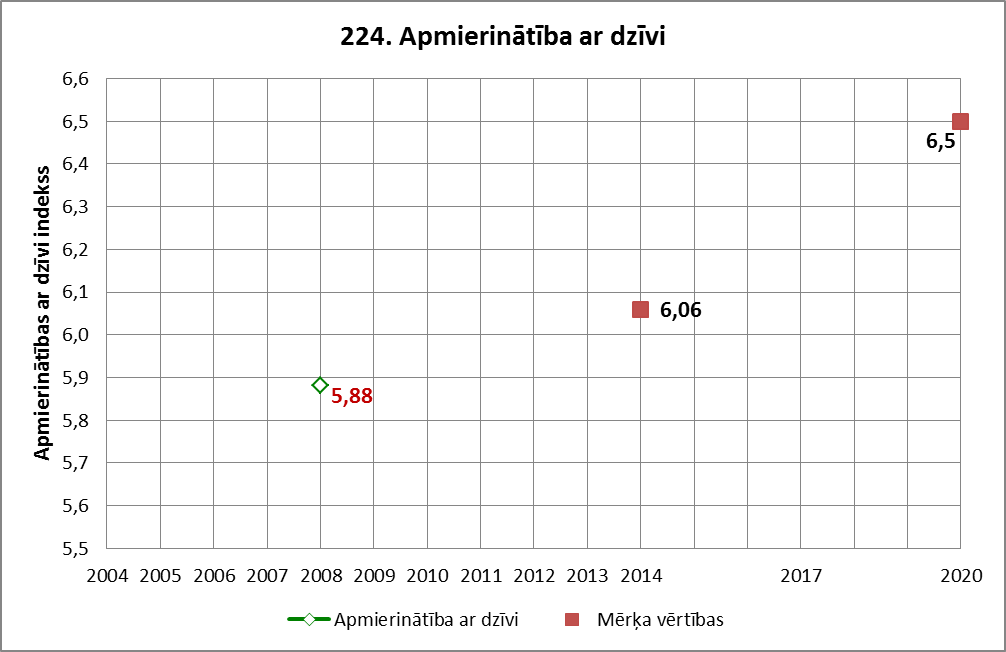 Indikatora novērtējums: indikators nav vērtēts, jo Eiropas Sociālā pētījuma dati par 2014.gadu būs pieejami tikai 2015.gada oktobrī.Datu avots: Eiropas Sociālais pētījums.3.2. Cienīgs darbs238. Nabadzības riska indekss strādājošajiem iedzīvotājiemMērvienība: %.Indikatora definīcijaIedzīvotāju īpatsvars darbspējas strādājošo kopskaitā (no 18 līdz 64 gadiem), kas ir nodarbināti un vienlaikus pakļauti nabadzības riskam.Indikatora rādījumi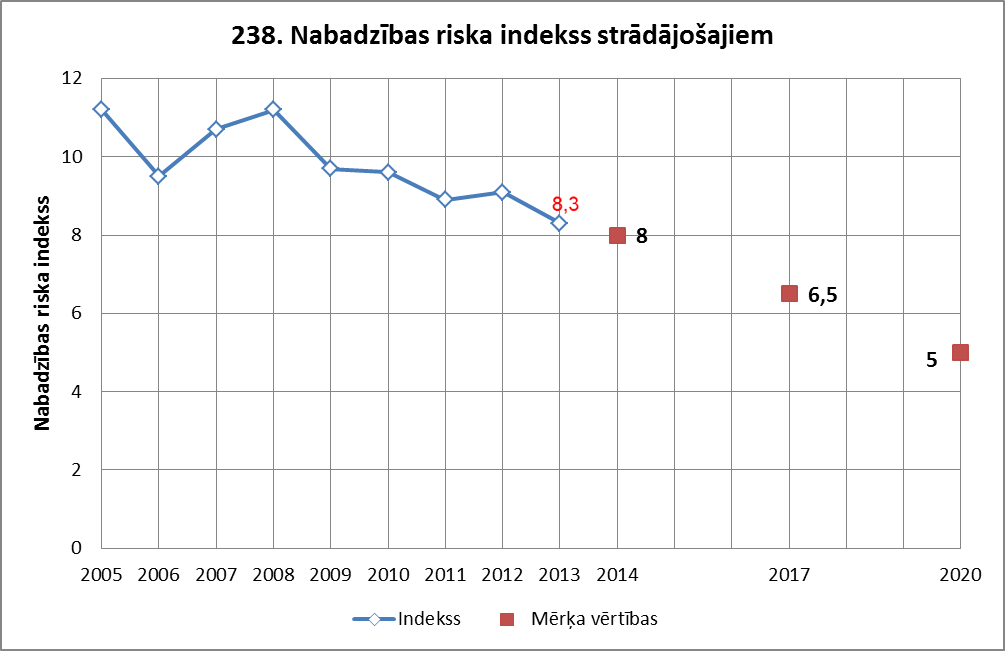 Indikatora novērtējums: 1Datu avotsCSPDatubāze: NIG04Datu atlasePamatnodarbošanās statuss – strādājošieGads – kopš 2014.gadaDzimums – pavisamVecums – 18–64239. Strādājošo reālās darba samaksas dinamikaMērvienība: %.Indikatora definīcijaStrādājošo reālā darba samaksa – neto darba samaksa indeksēta ar patēriņa cenu indeksu.Indikatora rādījumi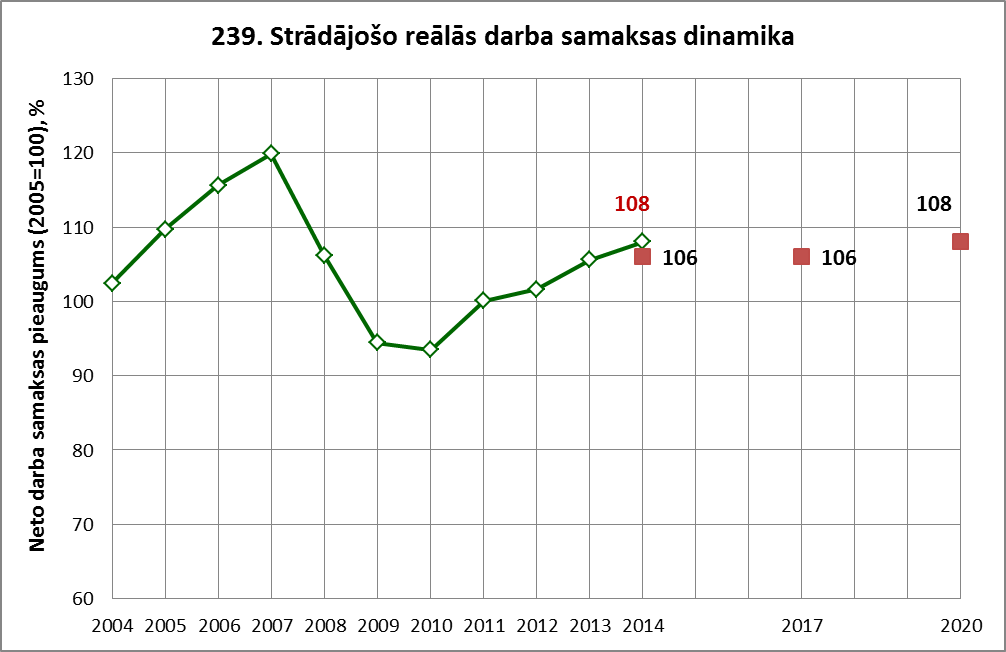 Indikatora novērtējums: 2Datu avotsCSPDatu bāze: DSG011Datu atlaseGads – kopš 2004. gadaRādītāji – strādājošo reālā darba samaksa240. Ekonomiskās spriedzes indekssMērvienība: %.Indikatora definīcijaEkonomiskās spriedzes indekss raksturo, kāds ir to aptaujāto mājsaimniecību īpatsvars, kuru pārstāvji atzīst, ka nevar segt izmaksas vismaz divos no pieciem novērtējuma sektoriem: 1) komunālos maksājumus, īri un kredītu, 2) uzturēt mājokli siltu, 3) atļauties segt neparedzētus izdevumus, 4) ēst gaļu, putnu gaļu vai zivis, vai līdzvērtīgu veģetāro maltīti katru otro dienu, 5) katru gadu vienu nedēļu doties brīvdienās ārpus mājām.Indikatora rādījumi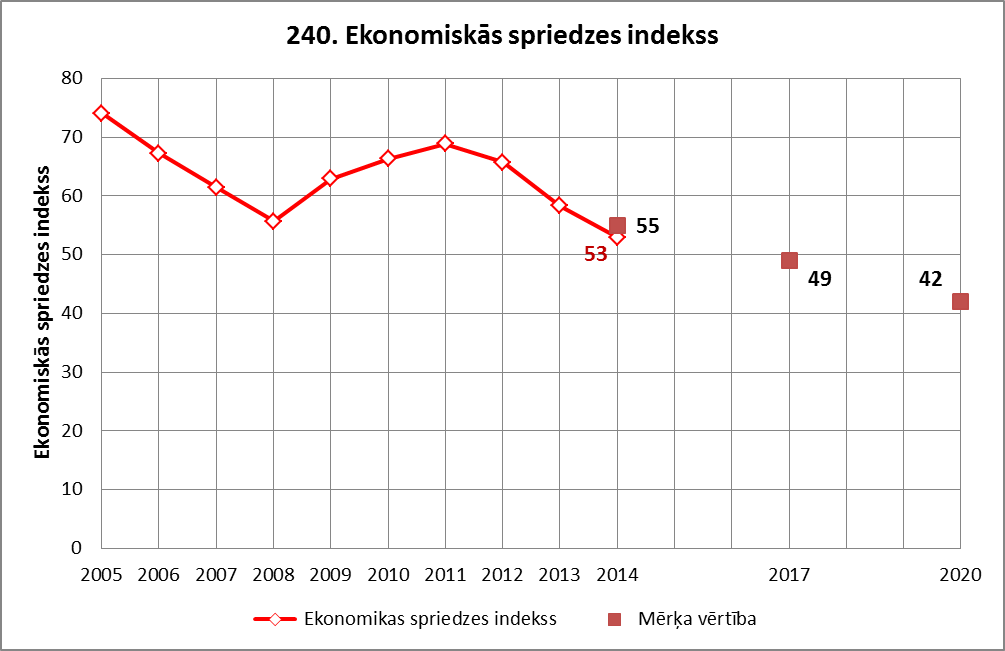 Indikatora novērtējums: 2Datu avotsCSPDatubāze: MNG04Datu atlaseGads – kopš 2004.gadaRādītājs – visas aptaujātās mājsaimniecības243. Iedzīvotāju nodarbinātībaMērvienība: %.Indikatora definīcijaGada vidējais nodarbinātības īpatsvars vecuma grupā no 20 līdz 64 gadiem.Indikatora rādījumi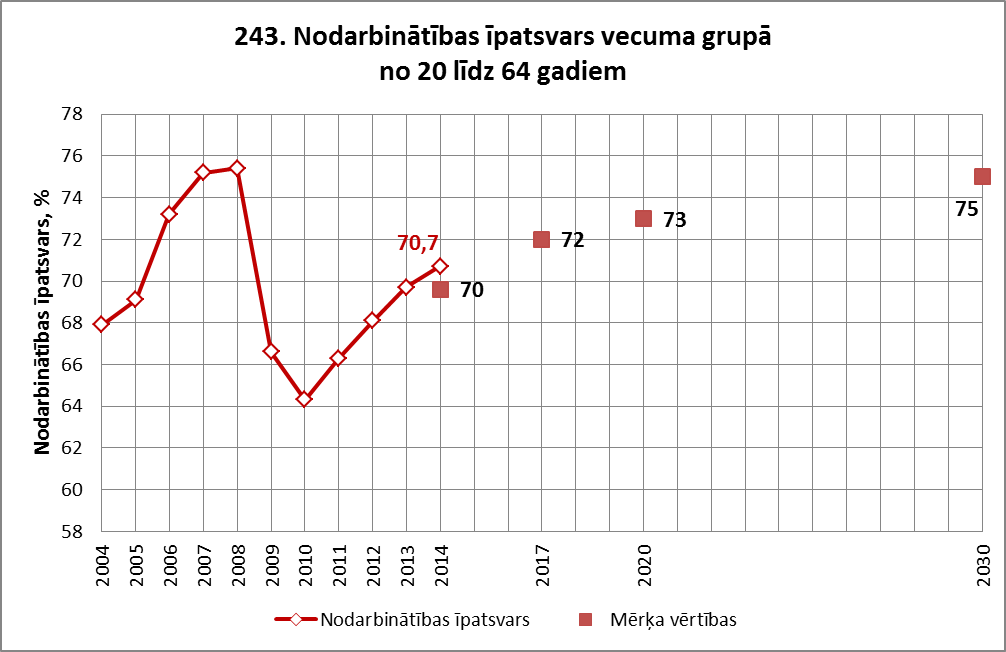 Indikatora novērtējums: 2Datu avotsEurostatDatubāze: lfsi_emp_aDatu atlaseSex – totalINDIC_EM – employment rate (20 to 64 years)3.3. Stabili pamati tautas ataudzei257. Jaundzimušo bērnu skaitsMērvienība: bērnu skaits.Indikatora definīcijaDzīvi dzimušo bērnu skaits gadā.Indikatora rādījumi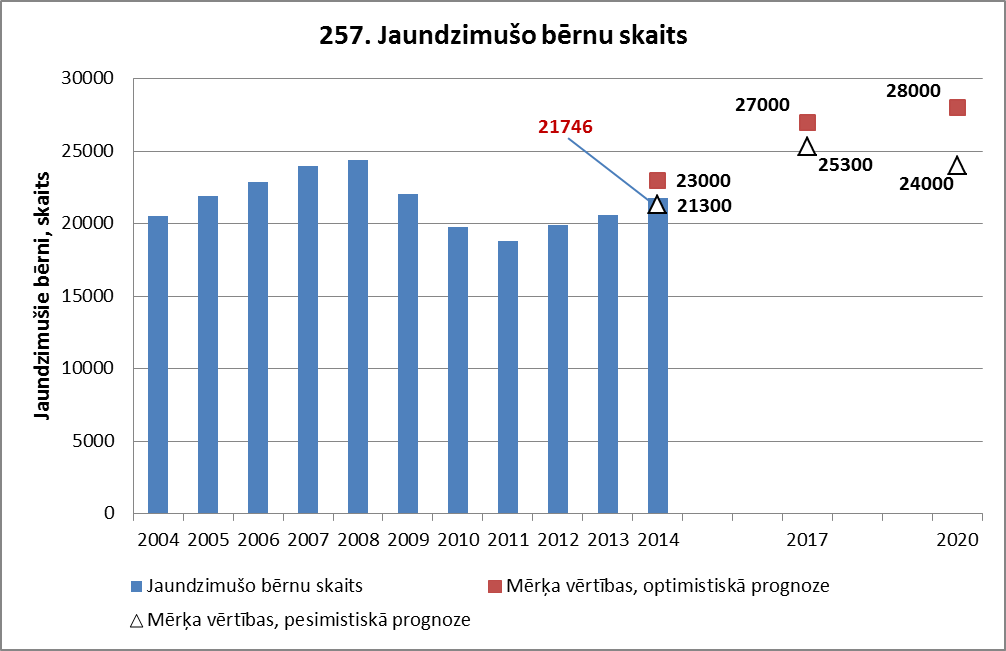 Indikatora novērtējums: 1Datu avotsCSPDatubāze: IDG01Datu atlaseGads – kopš 2004.gadaRādītāji – dzīvi dzimušiDzimums – pavisam258. Bērnu skaits ģimenēMērvienība: %.Indikatora definīcijaIedzīvotāju īpatsvars, kas dzīvo ģimenē ar 2 vai vairāk nepilngadīgiem bērniem.Indikatora rādījumi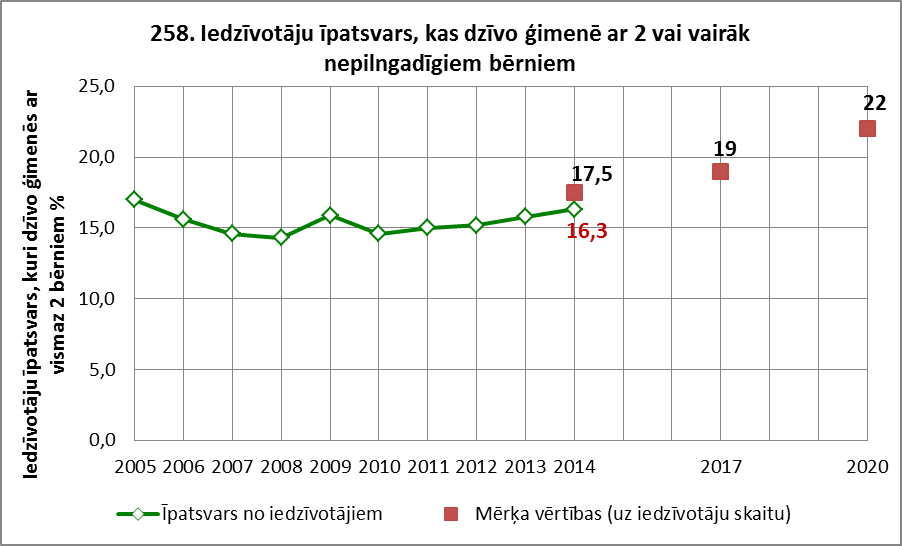 Indikatora novērtējums: 1Datu avotsEurostatDatubāze: tesov190Datu atlaseGads – kopš 2005.gadaRādītājs – iedzīvotāju īpatsvars, kuri dzīvo mājsaimniecībās, kas sastāv no diviem pieaugušiem un vismaz diviem bērniemAprēķinsKatram gadam summē rādītājus „divi pieaugušie un divi bērni” un „divi pieaugušie un trīs un vairāk bērni”.* Piezīme.Metodoloģiski neprecīzs indikators, jo norāda tikai daļu no pieaugušajiem, kuri dzīvo ģimenēs ar diviem un vairāk nepilngadīgiem bērniem, izslēdzot ģimenes, kurās ir viens vecāks ar diviem un vairāk nepilngadīgiem bērniem. CSP rādītājs „mājsaimniecības ar diviem un vairāk bērniem”, ko aprēķina, summējot viena pieaugušā un divu pieaugušo ar diviem un vairāk bērniem mājsaimniecības, sniedz precīzāku informāciju par konkrēto iedzīvotāju kohortu un tiks izmantots turpmāk. 261, 262. Bērni ārpusģimenes aprūpēMērvienība: %.Indikatora definīcijaIndikators 261: ārpusģimenes aprūpē esošo bērnu skaits attiecībā pret visu nepilngadīgo skaitu valstī.Indikators 262: aizbildnībā un audžuģimenēs, resp., ģimeniskā vidē dzīvojošu bērnu skaits attiecībā pret visiem bērniem, kas ir ārpusģimenes aprūpē.Indikatora rādījumi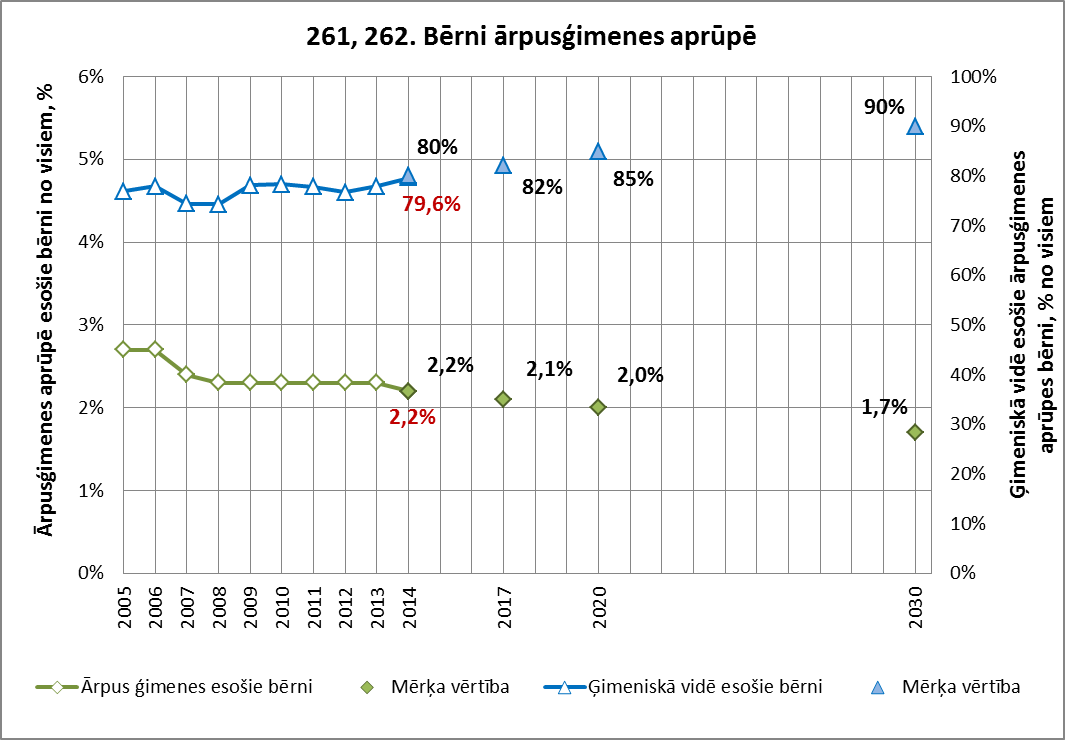 Indikatora 261 novērtējums: 2Indikatora 262 novērtējums: 2Datu avotsLabklājības ministrijas izziņa.265. Nabadzības riski ģimenēm ar bērniemMērvienība: %.Indikatora definīcijaIndikators 265: nabadzības riska indekss (iedzīvotāju īpatsvars procentos, kuru ekvivalentais rīcībā esošais ienākums ir zem 60 % no nacionālā ekvivalentā rīcībā esošā ienākuma mediānas) ģimenēm, kurās viens pieaugušais audzina bērnus.Indikators 266: nabadzības riska indekss mājsaimniecībām, ko veido 2 pieaugušie un 3 un vairāk apgādībā esoši bērni.Indikators 267: nabadzības riska indekss bērniem (0–17) kopumā.Indikatora rādījumi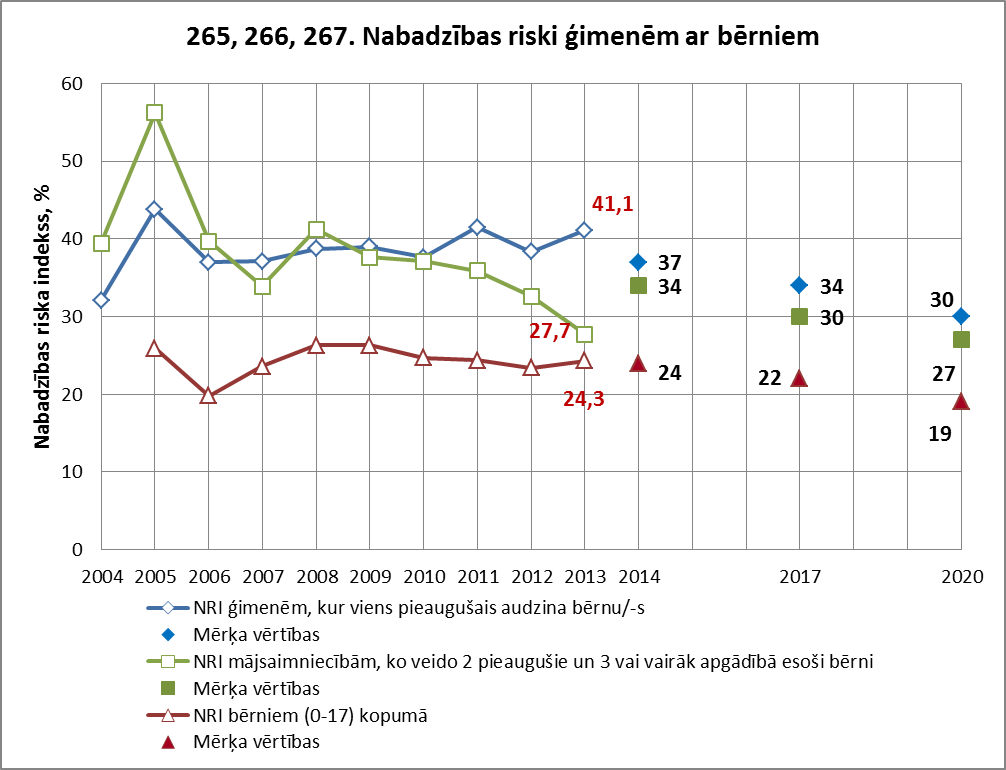 Indikatora 265 novērtējums: -1; indikatora 266 novērtējums: 2; indikatora 267 novērtējums: 0Datu avotsCSPDatubāze: NIG03, NIG05Datu atlase3.4. Kompetenču attīstība280, 281. Jauniešu lasītprasmes līmenisMērvienība: %.Indikatora definīcijaIndikators 280: jauniešu lasītprasmes (15.–16.g.v.) līmenis OECD PISA standartā – augstākie kompetenču līmeņi (5. un 6. līmenis).Indikators 281: jauniešu (15.–16.g.v.) lasītprasmes līmenis OECD PISA standartā – zemākie kompetenču līmeņi (1. līmenis un tā apakšlīmeņi).Indikatora rādījumi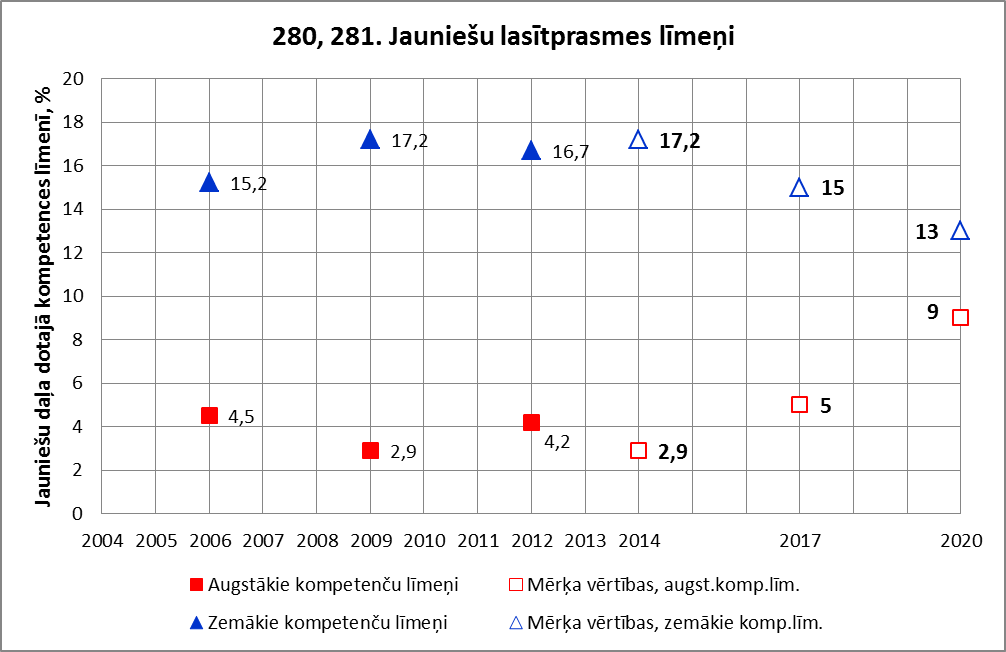 Indikatora 280 novērtējums: 0Indikatora 281 novērtējums: 0Datu avotsOECDPISA (Programme for International Student Assessment) dati, Izglītības un zinātnes ministrijas izziņa.282. Skolu nepabeigušo iedzīvotāju īpatsvarsMērvienība: %.Indikatora definīcijaIedzīvotāju daļa vecumā no 18 līdz 24 gadiem, kas nav ieguvuši vismaz ISCED 2. līmeņa izglītību (vidējo vai vidējo profesionālo izglītību) un kas neatrodas tālākas izglītošanās procesā.Indikatora rādījumi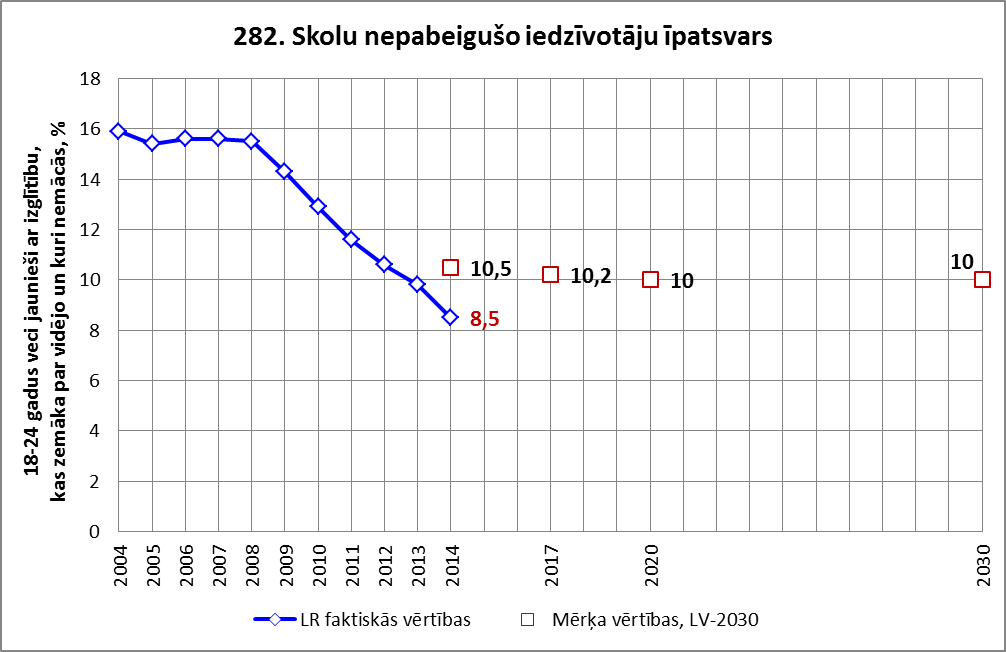 Indikatora novērtējums: 2Datu avotsEurostatDatubāze: t2020-40Datu atlaseGEO – LatvijaTIME – kopš 2004. gada285. Izglītojamo proporcija vispārējās vidējās izglītības un profesionālās izglītības programmās pēc pamatizglītības ieguvesMērvienība: %.Indikatora definīcijaAttiecība starp jauniešu skaitu, kas apgūst vispārējo vidējo un vidējo profesionālo izglītību.Indikatora rādījumi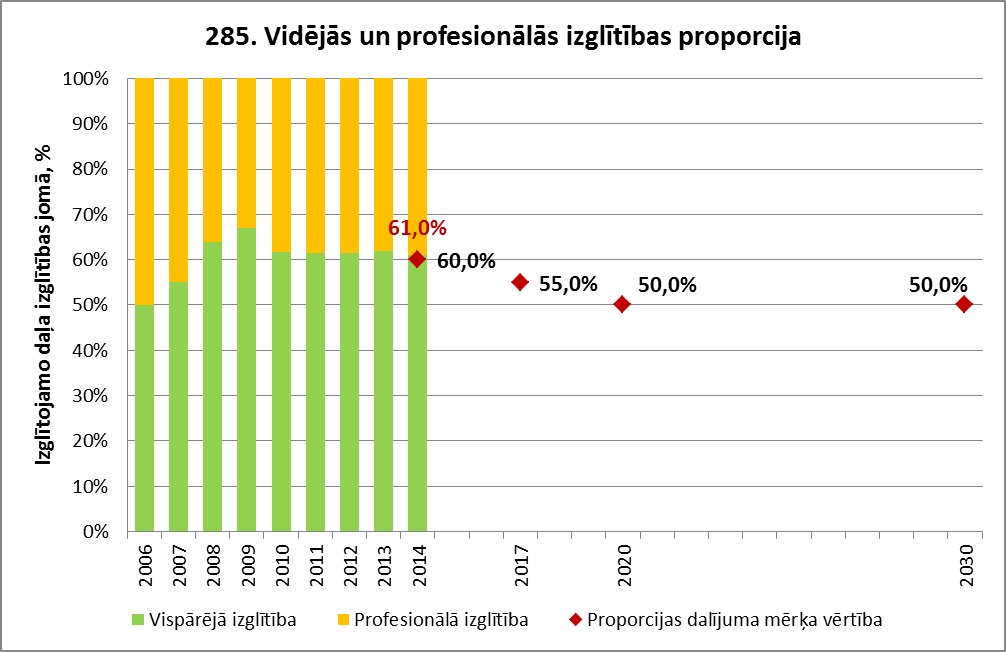 Indikatora novērtējums: 0Datu avotsCSPDatubāze: IZG21, IZG22Datu atlase3.5. Vesels un darbspējīgs cilvēks304. Veselīgi nodzīvoti mūža gadiMērvienība: gadi.Indikatora definīcijaVeselīgi nodzīvoti mūža gadi (laiks, ko konkrēta vecuma cilvēks var cerēt nodzīvot bez invaliditātes), vidējie gadi vīriešiem un sievietēm, aprēķinam izmantojot datus par iedzīvotāju mirstību un iedzīvotāju veselības stāvokļa pašvērtējumu.Indikatora rādījumi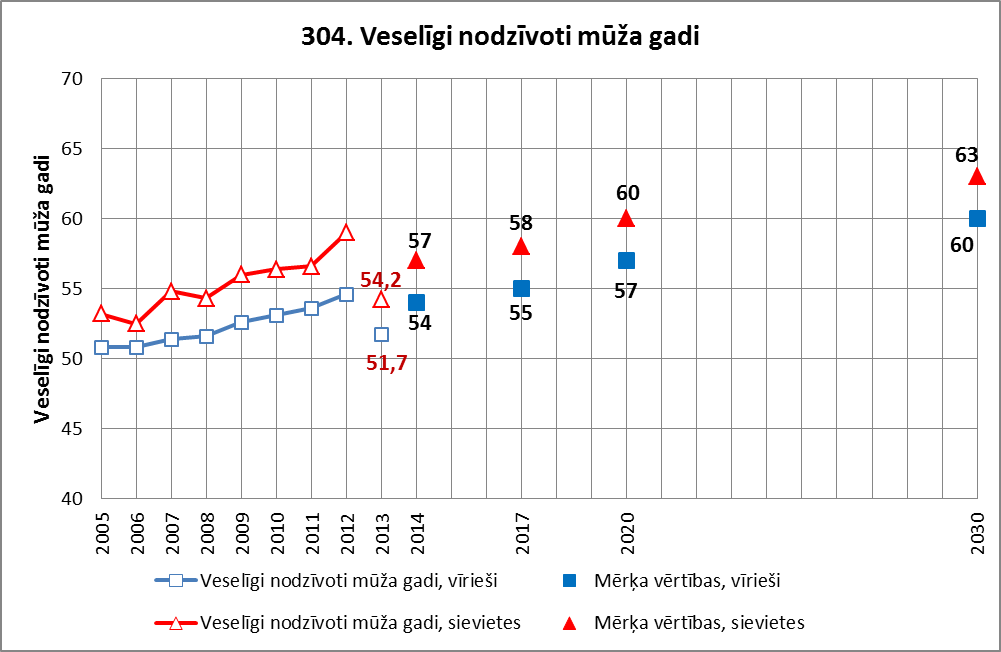 Indikatora novērtējums: novērtējumu nav iespējams veikt, jo no 2013.gada mainījusies metodoloģija (mainīts jautājumu formulējums, no kuriem tiek rēķināts rādītājs), līdz ar to dati nav salīdzināmi ar iepriekšējo perioduDatu avotsEurostatDatubāze: hlth_hlyeDatu atlaseGEO – LatvijaTime – kopš 2004.gadaINDIC_HE – F_0_DFLE; M_0_DFLE305. Potenciāli zaudētie mūža gadiMērvienība: gadi uz 100 tūkstošiem iedzīvotāju.Indikatora definīcijaGadi, kurus cilvēks būtu nodzīvojis līdz kādam noteiktam vecumam (Latvijā – līdz 65 gadiem), ja nebūtu miris nelaimes gadījumā, kādas slimības vai cita iemesla dēļ.Indikatora rādījumi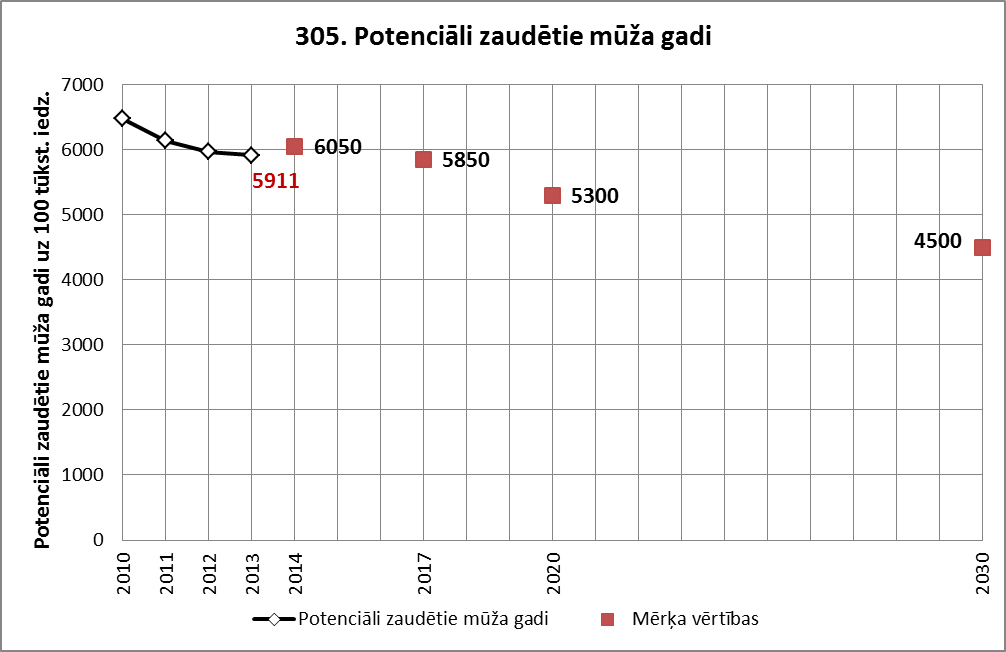 Indikatora novērtējums: 1Datu avotsSlimību kontroles un profilakses centra izziņa.306. Iedzīvotāju fiziskās vai sportiskās aktivitātesMērvienība: %.Indikatora definīcijaIedzīvotāju īpatsvars, kuri ar fiziskām vai sportiskām aktivitātēm nodarbojas vismaz 1–2 reizes nedēļā, kas tiek uzskatīts par pietiekamu veselības uzturēšanai un uzlabošanai.Indikatora rādījumi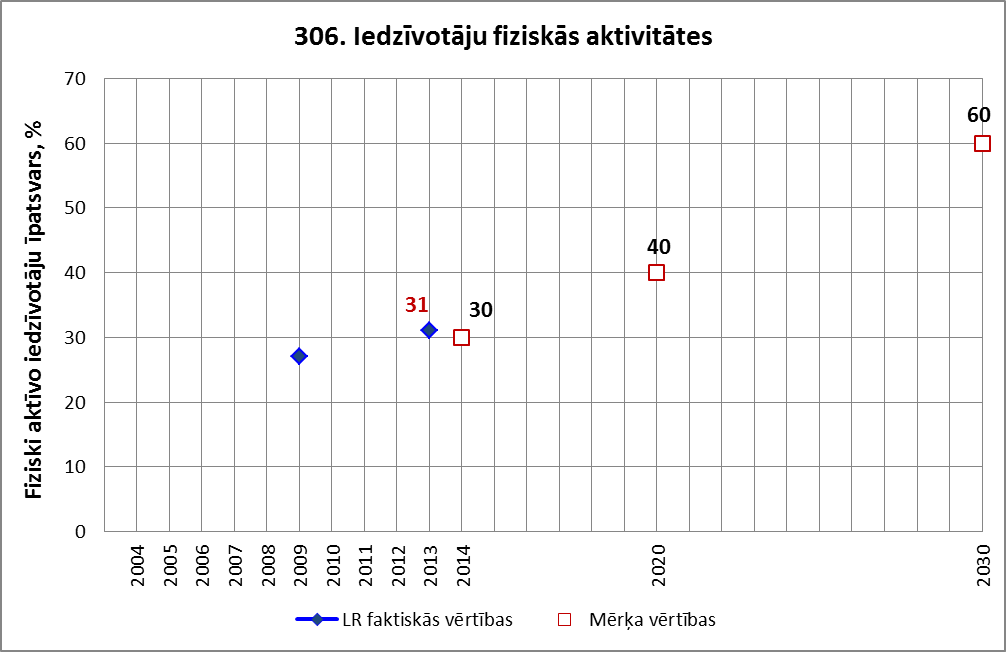 Indikatora novērtējums: 2Datu avots: Eurobarometer pētījums (EK)307. Darbspējas vecuma iedzīvotāji: ģimenes ārsta apmeklēšanaMērvienība: %.Indikatora definīcijaDarbspējas vecuma iedzīvotāju īpatsvars, kuri vismaz reizi pēdējā gada laikā apmeklējuši ģimenes ārstu.Indikatora rādījumi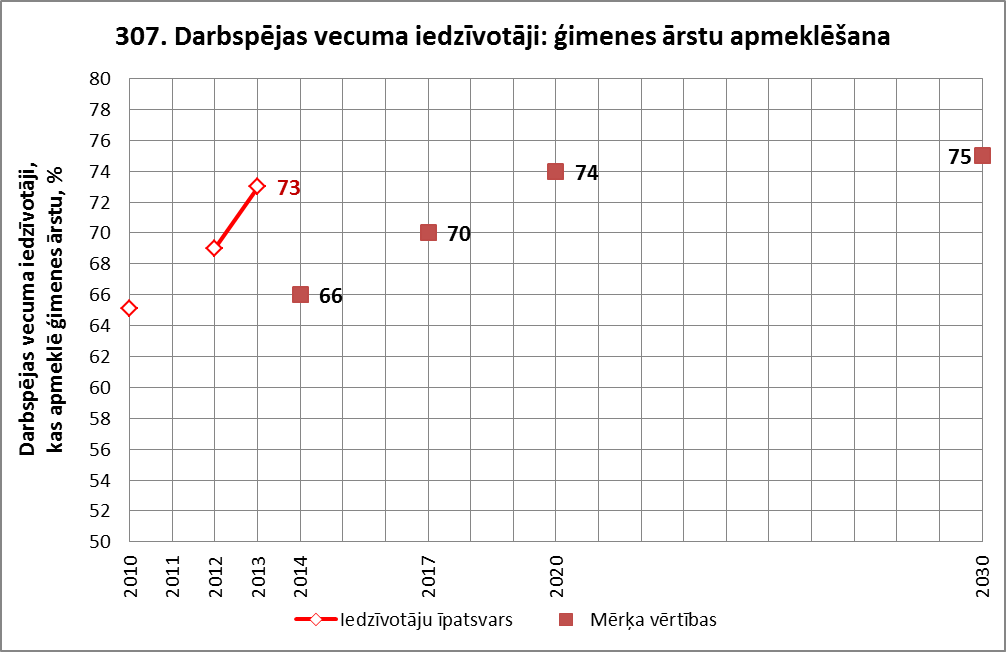 Indikatora novērtējums: 2Datu avotsVM, Finbalt pētījums308. Darbspējas vecuma iedzīvotāji: pārmērīgo alkohola lietotāju īpatsvarsMērvienība: %.Indikatora definīcijaDarbaspēka vecuma iedzīvotāju īpatsvars, kuri pēdējā gada laikā pārmērīgi lietojuši alkoholu.Indikatora rādījumiIndikators nav aprēķināts, jo aktuālie dati būs pieejami 2016.gadā.Izziņa par indikatora bāzes un mērķa vērtībām* Mērķa vērtībaIndikatora novērtējums: netiek vērtēts.Datu avotsCSP (darbaspēka apsekojums), VM309. Regulāras smēķēšanas paraduma izplatība 15 gadu vecumāMērvienība: %.Indikatora definīcijaRegulāras smēķēšanas paraduma izplatība 15 gadu vecuma grupā.Indikatora rādījumi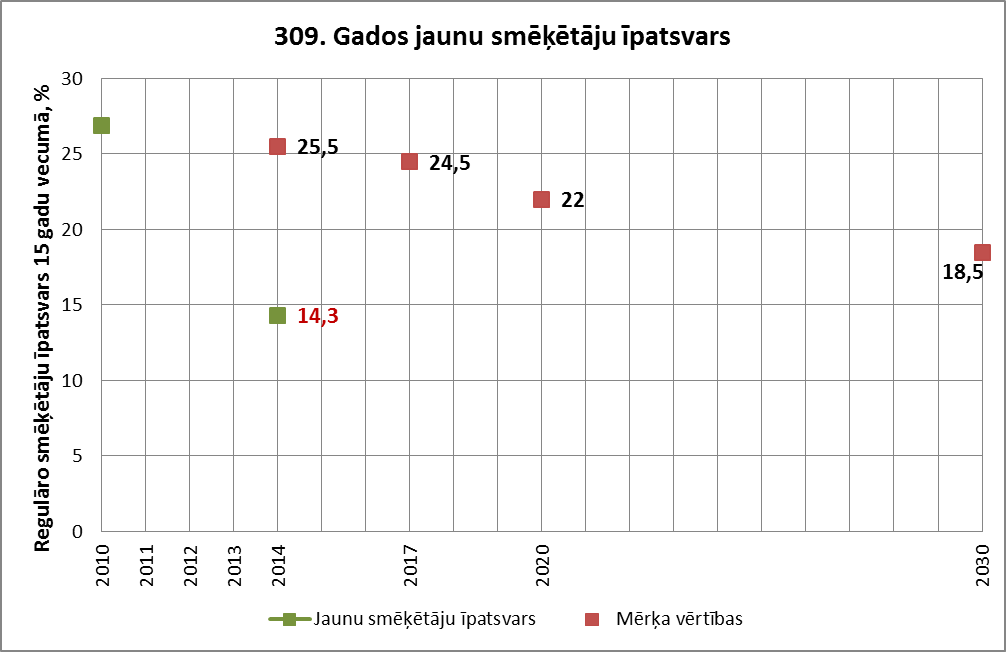 Indikatora novērtējums: 2Datu avotsVM, Skolas vecuma bērnu veselību ietekmējošo paradumu pētījums (Health Behaviour in School-aged Children Study)3.6. Cilvēku sadarbība, kultūra un pilsoniskā līdzdalība kā piederības pamats Latvijai 322. Lepnums par piederību Latvijas iedzīvotājiemMērvienība: %.Indikatora definīcijaIedzīvotāju īpatsvars, kuri jūtas ļoti lepni vai lepni par savu piederību Latvijas iedzīvotājiem.Indikatora rādījumiIndikators nav aprēķināts, jo nav pietiekami aktuālu datu.Izziņa par indikatora bāzes un mērķa vērtībām:* Mērķa vērtībaIndikatora novērtējums: nav vērtēts.Datu avots: NI: Dimensijas. Vēsturiskā atmiņa. LU SZF 2010 (Pārskats par Tautas attīstību 2010./2011.).323. Iedzīvotāju pilsoniskās līdzdalības indekssMērvienība: %.Indikatora definīcijaIedzīvotāju īpatsvars, kuri pēdējā gada laikā izmantojuši vismaz trīs dažādas pilsoniskās līdzdalības formas un tādejādi ir uzskatāmi par pilsoniski aktīviem.Indikatora rādījumiNav datu. Eiropas Sociālā pētījuma rezultāti būs pieejami 2015.gada beigās.Izziņa par bāzes un mērķa vērtībām:* Mērķa vērtībaIndikatora novērtējums: pēc datu saņemšanas un apstrādes.Datu avots: Eiropas Sociālais pētījums324. Iedzīvotāju politiskās uzticēšanās indekssMērvienība: bezdimensionāls indekss.Indikatora definīcijaIndekss, ko aprēķina, vadoties no iedzīvotāju uzticēšanās dažādām valsts politiskajām institūcijām (Saeimai, tieslietu sistēmai, policijai, politiķiem, politiskajām partijām, Eiropas Parlamentam, Apvienoto Nāciju Organizācijai).Indikatora rādījumi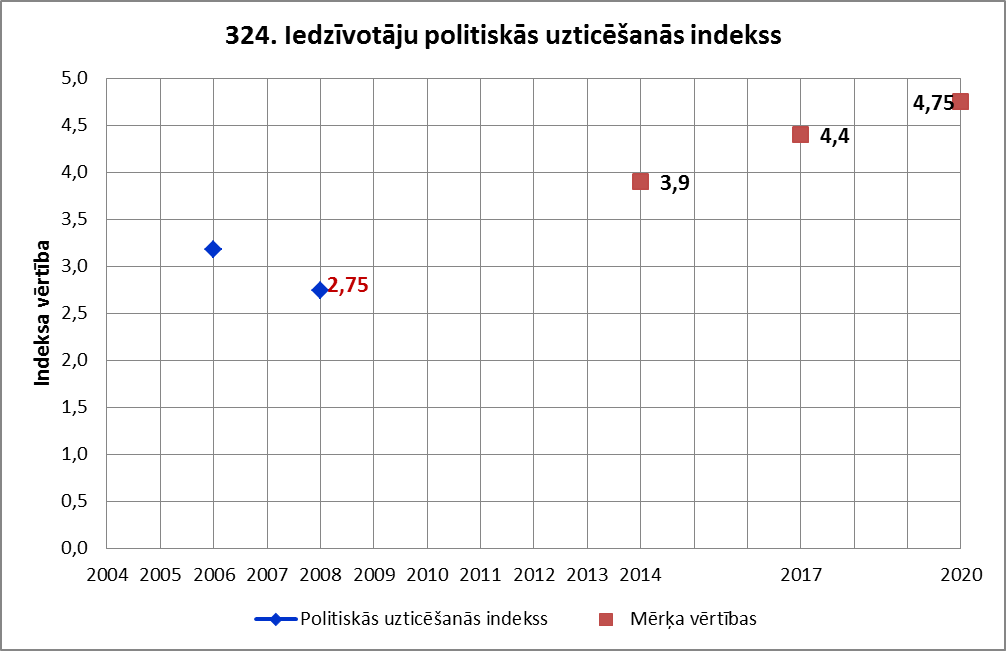 Indikatora novērtējums: Nav datu. Eiropas Sociālā pētījuma rezultāti būs pieejami 2015.gada beigās.Datu avots: Eiropas Sociālais pētījums327. Iedzīvotāju savstarpējās uzticēšanās īpatsvarsMērvienība: %.Indikatora definīcijaIedzīvotāju īpatsvars, kuri uzticas citiem cilvēkiem (vērtējums 5–10 punkti 10 ballu skalā).Indikatora rādījumiNav datu. Eiropas Sociālā pētījuma rezultāti būs pieejami 2015.gada beigās.Izziņa par bāzes un mērķa vērtībām:* Mērķa vērtībaIndikatora novērtējums: nav vērtēts.Datu avots: Eiropas Sociālais pētījums328. Iedzīvotāju īpatsvars, kuri darbojas nevalstiskajās organizācijāsMērvienība: %.Indikatora definīcijaIedzīvotāju īpatsvars, kuri pēdējos 12 mēnešos ir darbojušies kādā nevalstiskajā organizācijā.Indikatora rādījumiNav datu. Eiropas Sociālā pētījuma rezultāti būs pieejami 2015.gada beigās.Izziņa par bāzes un mērķa vērtībām:* Mērķa vērtībaIndikatora novērtējums: pēc datu saņemšanas un apstrādes.Datu avots: Eiropas Sociālais pētījums329. Sabiedrības neiecietība pret citu tautību pārstāvjiemMērvienība: %.Indikatora definīcijaIedzīvotāju daļa kopskaitā, kas pieļauj neiecietības izpausmes pret citu tautību pārstāvjiem.Indikatora rādījumiNav datu.Izziņa par bāzes un mērķa vērtībām:* Mērķa vērtībaIndikatora novērtējums: Nav datu. Eiropas Sociālā pētījuma rezultāti būs pieejami 2015.gada beigās.Datu avots: Eiropas Sociālais pētījums (DEREX indekss)332. Migrācijas saldoMērvienība: iedzīvotāju skaits.Indikatora definīcijaImigrējušo un emigrējušo iedzīvotāju skaita starpība.Indikatora rādījumi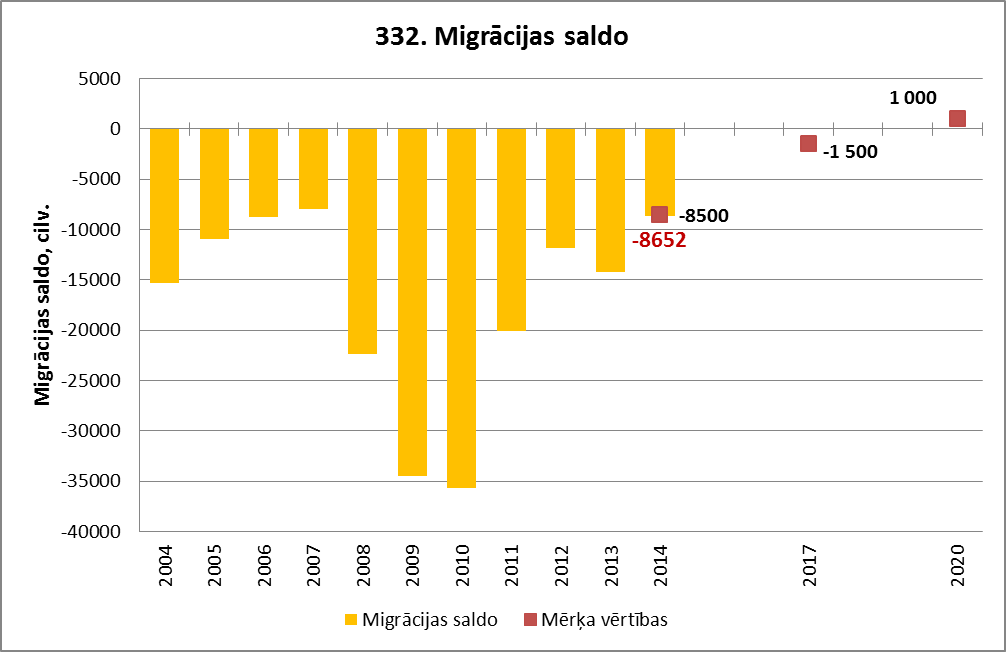 Indikatora novērtējums: 1Datu avotsCSPDatubāze: IRG01Datu atlaseGadi – kopš 2004.gadaRādītāji – migrācijas saldo335. Latviešu valodas lietojums saziņas situācijās Mērvienība: %.Indikatora definīcijaIedzīvotāju īpatsvars (atsevišķi latvieši un cittautieši), kuri noteiktās saziņas situācijās sadzīvē visbiežāk lieto latviešu valodu.Indikatora rādījumiIndikators nav noteikts, jo pieejamie dati nav pārvēršami vienā kopējā rādītājā, lai salīdzinātu ar mērķa vērtībām.Izziņa par bāzes un mērķa vērtībām:* Mērķa vērtībaIndikatora novērtējums: netiek vērtēts.Datu avots: Latviešu valodas aģentūra4. Prioritāte „Izaugsmi atbalstošas teritorijas”4.1. Prioritātes mērķu sasniegšanas rādītāji356. Teritorijas attīstības indekss plānošanas reģionosMērvienība: bezdimensionāls indekss.Indikatora definīcijaKomplekss indekss reģionu sociālekonomiskās attīstības līmeņa atšķirību novērtēšanai un reģionālās politikas efektivitātes mērīšanai. To pēc noteiktas metodikas aprēķina, izmantojot būtiskākos teritorijas sociālekonomiskās attīstības rādītājus. Indekss raksturo reģiona attīstības līmeni, salīdzinot to ar vidējiem rādītājiem valstī (jo lielāka augstākā un zemākā indeksa vērtība, jo lielākas reģionālās attīstības atšķirības).Indikatora rādījumi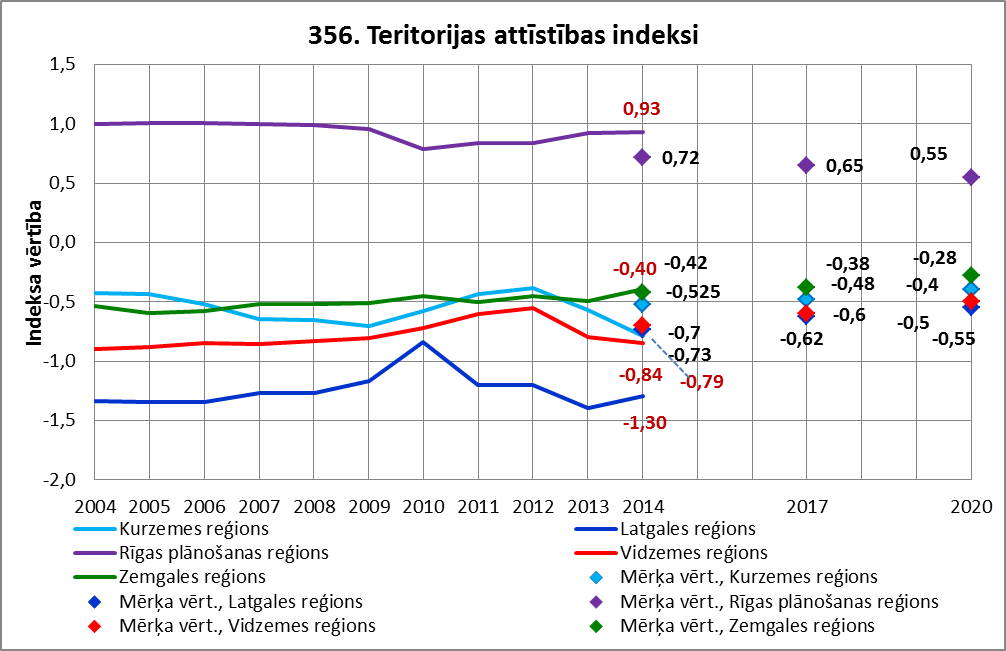 Indikatora novērtējumsDatu avotsVRAAReģionālās attīstības indikatoru modulis (RAIM)4.2. Ekonomiskās aktivitātes veicināšana reģionos – teritoriju potenciāla izmantošana374. Darba meklētāji Latvijā un reģionosMērvienība: % pret ekonomiski aktīvajiem iedzīvotājiem.Indikatora definīcijaTeritorijā ārpus Rīgas (pa reģioniem) dzīvojošo darbspējas vecuma iedzīvotāju daļa, kas aktīvi noteiktā laika periodā meklējuši darbu.Indikatora rādījumi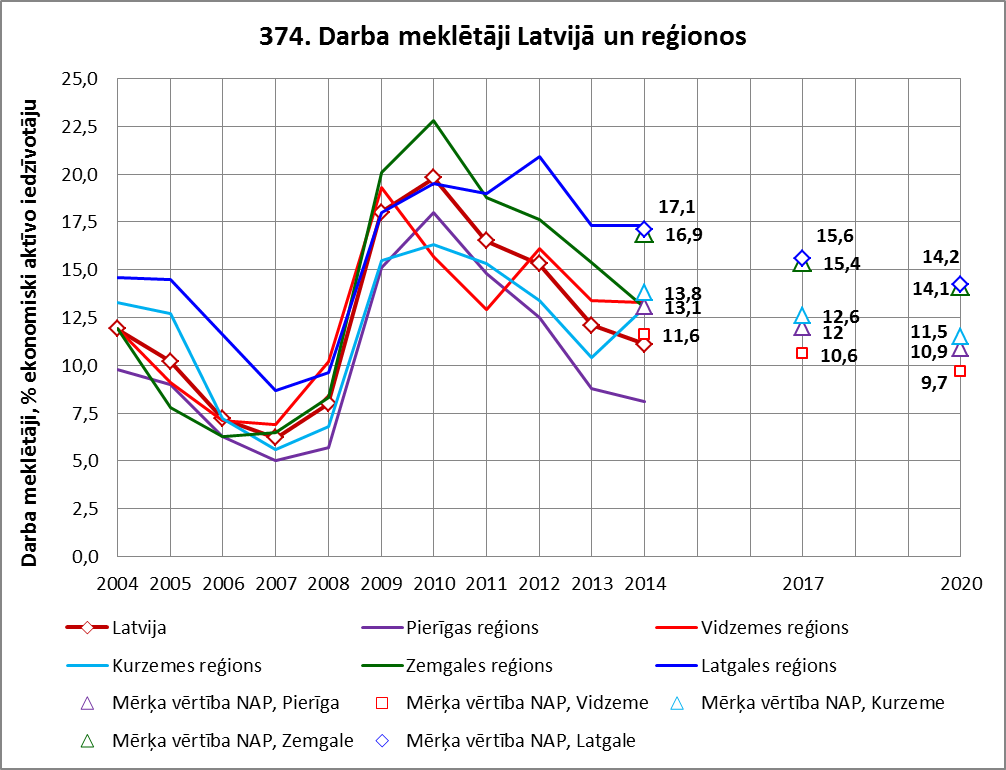 Indikatora novērtējums:Datu avotsCSPDatu bāze: NBG04Datu atlaseVecuma grupa – 15–64Rādītāji – darba meklētāju īpatsvars ekonomiski aktīvo iedzīvotāju vidūReģions – Latvija; visi reģioni, izņemot RīguGads – sākot ar 2004. gadu375. Reģionu ekonomiskā aktivitāteMērvienība: skaits uz 1000 iedzīvotājiem.Indikatora definīcijaTirgus sektora ekonomiski aktīvo vienību skaits plānošanas reģionos, attiecināts pret iedzīvotāju skaitu.Indikatora rādījumi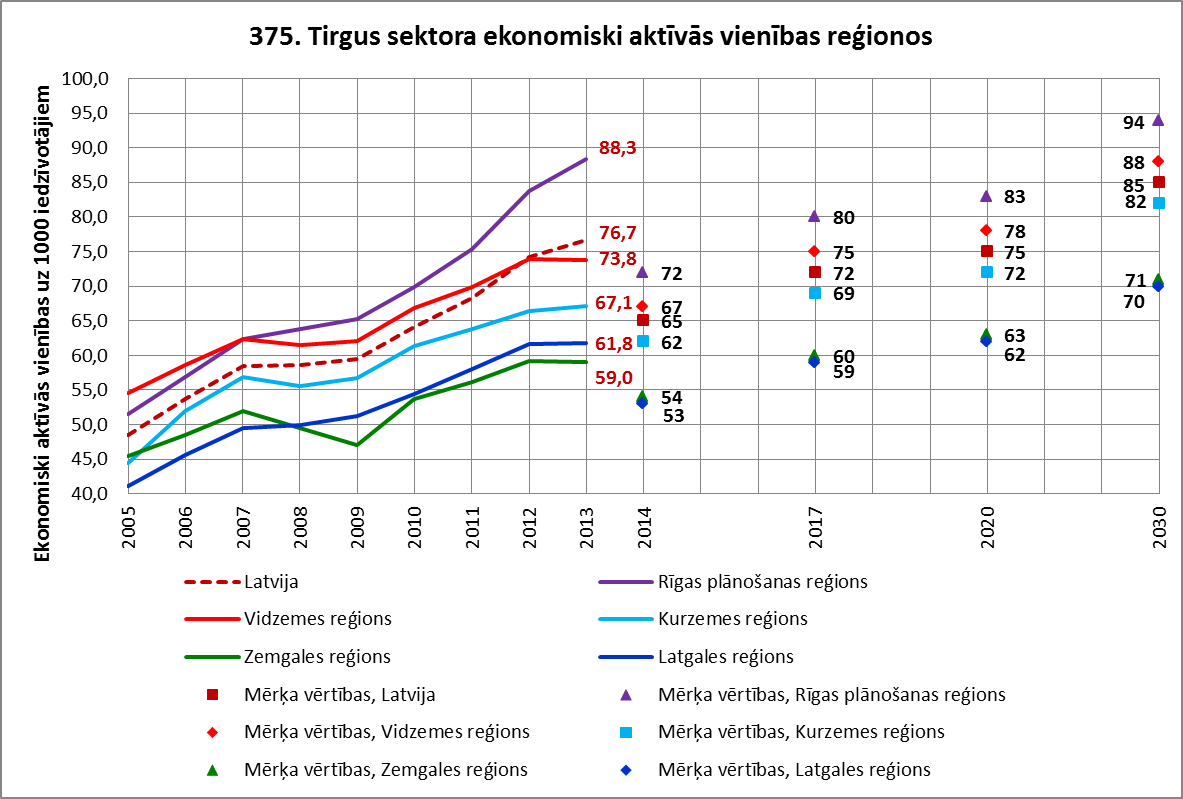 Indikatora novērtējums:Datu avotsCSPDatubāze: SRG041, SRG0411Datu atlase378. Austrumu pierobežas novadu pašvaldību ekonomikaMērvienība: %.Indikatora definīcijaIedzīvotāju ienākuma nodokļa ieņēmumi uz vienu iedzīvotāju austrumu pierobežas novadu (Aglonas novads, Alūksnes novads, Baltinavas novads, Balvu novads, Ciblas novads, Dagdas novads, Daugavpils novads, Kārsavas novads, Krāslavas novads, Ludzas novads, Rēzeknes novads, Rugāju novads, Viļakas novads, Zilupes novads) pašvaldībās, attiecināti pret visu valsts novadu vidējo.Indikatora rādījumi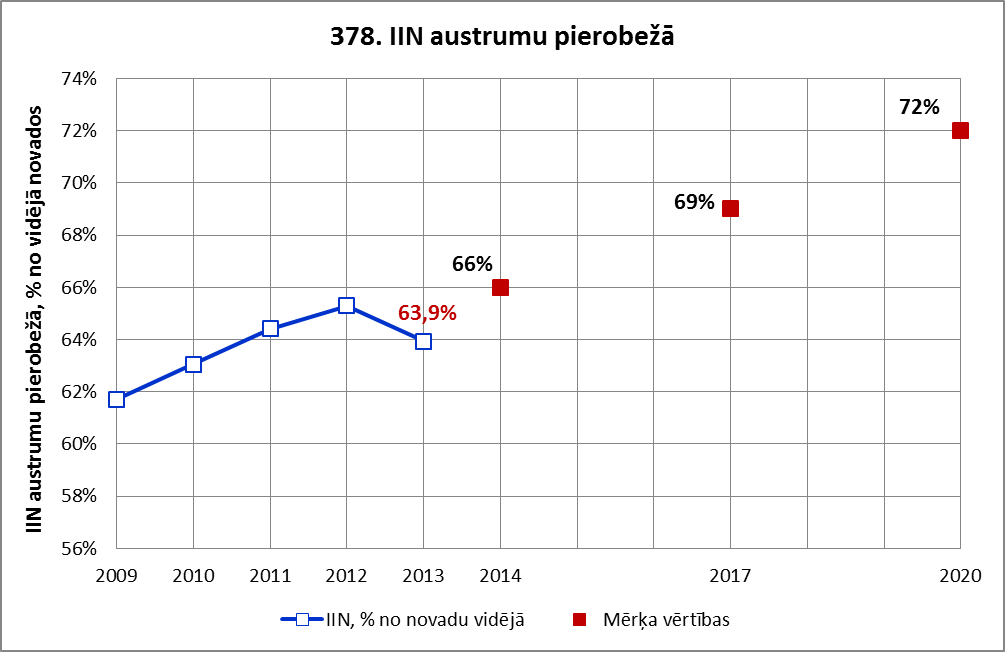 Indikatora novērtējums: 1Datu avotsVRAAReģionālās attīstības indikatoru modulis (RAIM)Datu atlasePierobežas novadi, visi novadi381. Pašvaldību ekonomiskā patstāvībaMērvienība: %Indikatora definīcijaPašvaldību finansiālās kapacitātes novērtējums autonomo funkciju veikšanai apliecina pašvaldības spēju īstenot tai noteiktās funkcijas.Indikatora rādījumi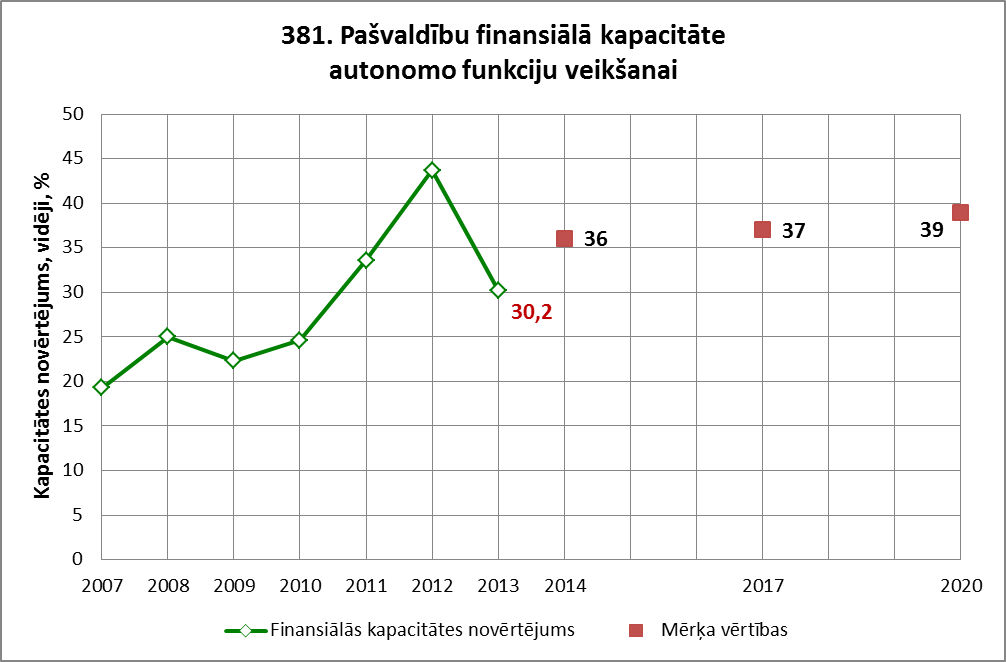 Indikatora novērtējums: 1Datu avotsCSPPašvaldības vadītāju pašvērtējumsJaunākie dati pieejami: http://www.csb.gov.lv/dati/e-publikacijas/latvijas-vietejo-pasvaldibu-pasvertejumi-2013gada-38609.htmlDatu atlasePašvaldību īpatsvars, kuras norādījušas, ka finanšu līdzekļu pietiekamība pašvaldību autonomo funkciju veikšanai ir pietiekama.382. Iedzīvotāju ienākuma nodokļa ieņēmumi pašvaldību budžetosMērvienība: EUR.Indikatora definīcijaIedzīvotāju ienākuma nodokļa ieņēmumi pašvaldību budžetos uz vienu iedzīvotāju.Indikatora rādījumiIndikatora novērtējums: 2Datu avotsReģionālās attīstības indikatoru modulis (RAIM)4.3. Pakalpojumu pieejamība līdzvērtīgāku darba iespēju un dzīves apstākļu radīšanai399, 400. Valsts galveno un reģionālo autoceļu tehniskais stāvoklisMērvienība: %.Indikatora definīcijaDaļa, par kādu samazināts sliktā un ļoti sliktā stāvoklī esošo valsts galveno autoceļu (indikators 399) un valsts reģionālo autoceļu ar melno segumu (indikators 400) garums, salīdzinot ar bāzes gadu (2012.g = 0).Indikatora rādījumi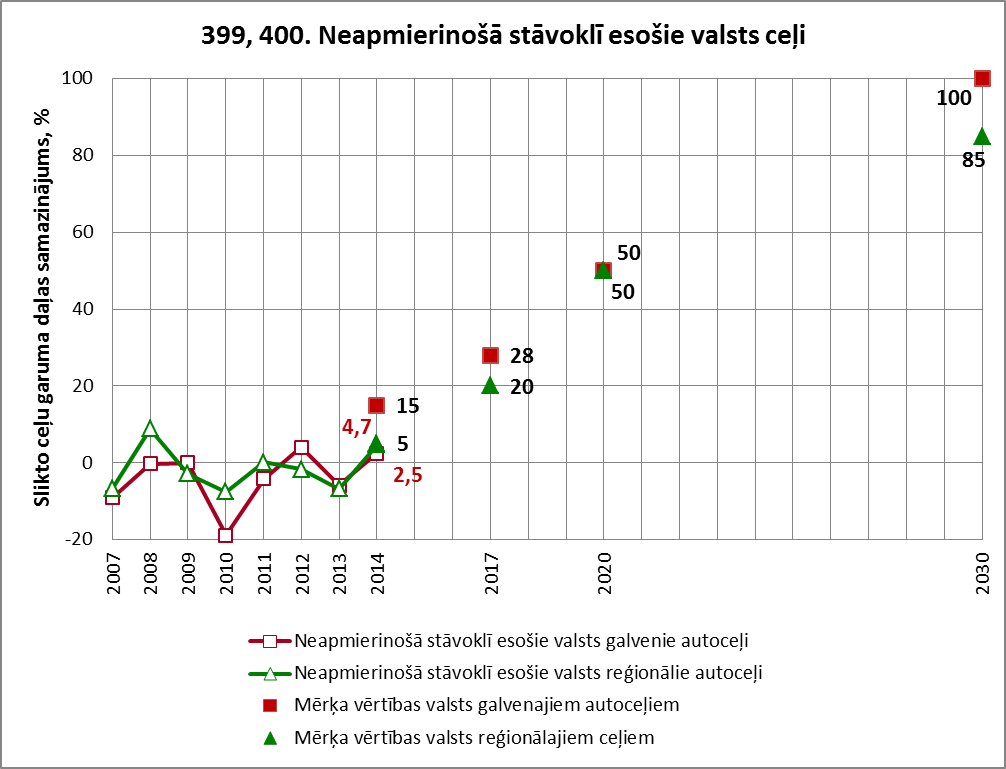 Indikatora 399 novērtējums: 0Indikatora 400 novērtējums: 0Dati nav saņemti.Datu avotsSatiksmes ministrijas izziņa.405. Mājsaimniecību pieeja internetamMērvienība: %.Indikatora definīcijaNAP indikators 405: to mājsaimniecību daļa, kurām ir pieejams internetsPapildparametrs P2: mājsaimniecības, kam pieejams platjoslas internets, daļa no visām mājsaimniecībām, kam internets ir pieejams.Indikatora rādījumi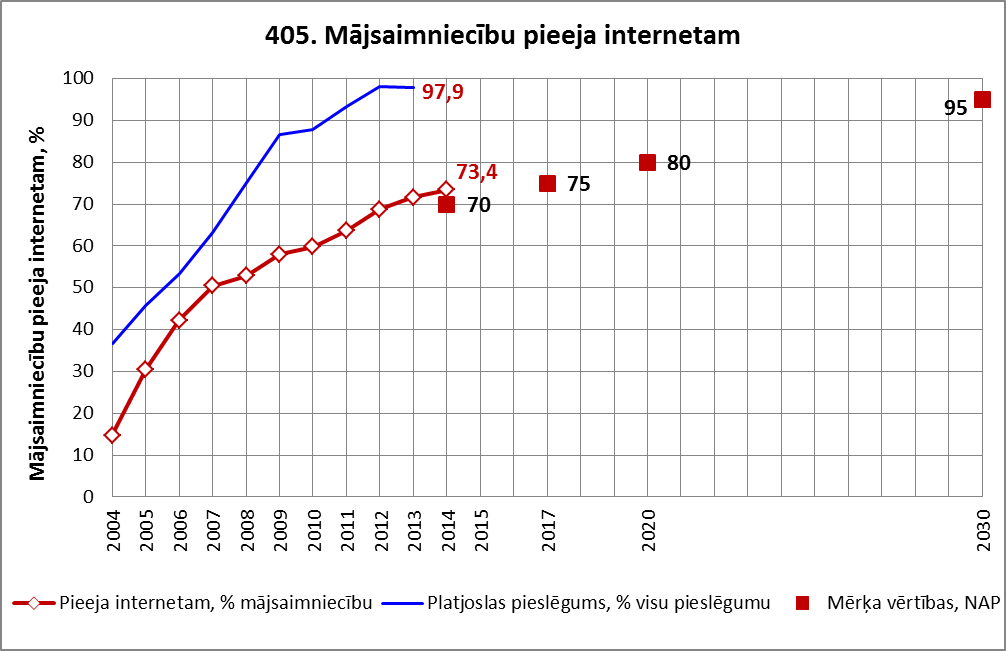 Indikatora novērtējums: 2Datu avotsCSPDatu atlase4.4. Dabas un kultūras kapitāla ilgtspējīga apsaimniekošana425. Lauksaimniecības zemju apsaimniekošanaMērvienība: %.Indikatora definīcijaApsaimniekotās lauksaimniecībā izmantojamās zemes (LIZ) īpatsvars kopējā LIZ platībā. Lauksaimniecībā izmantojamā zeme ir aramzeme, ilggadīgie stādījumi, pļavas un ganības, ko saimniecība apsaimnieko neatkarīgi no tās īpašuma statusa.Indikatora rādījumi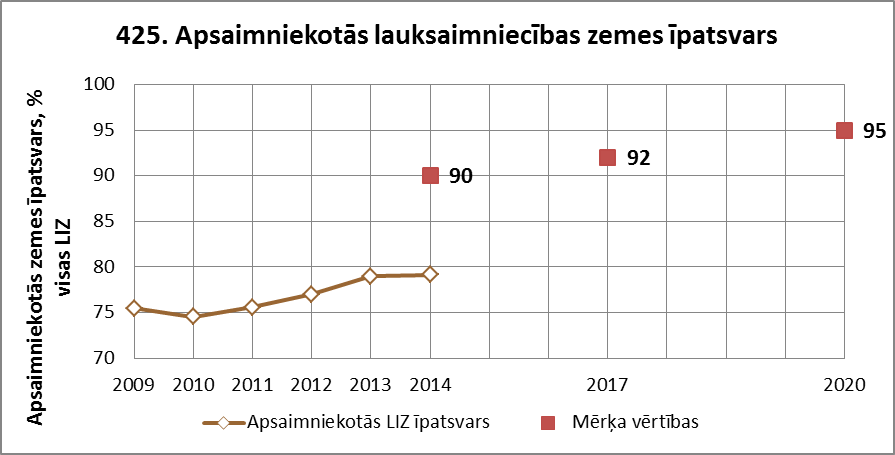 Indikatora novērtējums: 1Datu avotsCSPDatubāze: LIG04Datu atlaseZemes lietošanas mērķis – izmantotā lauksaimniecībā izmantojamā zemeGads – kopš 2009.gadaVZDhttp://www.vzd.gov.lv/lv/parskati-un-statistika/tematiskie-parskati/zemes-parskati/Katrā gada pārskatā LIZ platības no tabulām „Zemes sadalījums zemes lietošanas veidos”.AprēķinsKatram gadam izmantotās LIZ platību izdala ar kopējo LIZ platību, pareizina ar 1000 un izsaka procentos.IndikatorsBāzes vērtība (gads)2014*201720202030[118] Radošo industriju eksporta īpatsvars no kopējā eksporta (%)1,09 (2009)1,21,41,63Datubāze: KUG04Datubāze: ISG02Rādītāji – dalībnieku skaits mākslinieciskās pašdarbības kolektīvos kultūras centros, tūkst.Iedzīvotāju skaits – kā indikatoram Nr.1 no datubāzes ISG02Gads – kopš 2004. gadaLV-2030 36.indikatoram – samazinājums pret Kioto protokola bāzes gadu: 2NAP 93.indikatoram – emisiju intensitāte: 2Datubāze: env_air_ggeDatu atlaseUNIT – thousand tonnesAI – GHGAIRSECT – total emissionsGEO – LatvijaTIME – kopš 2004. gadaDatubāze: tsdcc100Datu atlaseGEO – LatvijaTIME – kopš 2004. gadaDatubāze: ATG01Datubāze: IKG10-01Datu atlaseDatu atlaseGads – kopš 2004.gadaGads – kopš 2004.gadaRādītājs – tūkst. EURRādītājs – pavisam tūkst. EUR faktiskajās cenās[Rindkopas Nr.] Rādītājs, mērvienībaBāzes vērtība (gads)2014*201720202030[119] Kultūras un radošo industriju jomā strādājošo uzņēmumu īpatsvars no visiem uzņēmumiem (%)66,577,512SRG20SRG201Gads – 2005.–2012. gadsGads – kopš 2013. gadaTirgus un ārpustirgus sektora statistiskās vienības – komercsabiedrībasTirgus un ārpustirgus sektora statistiskās vienības – komercsabiedrības (tirgus sekt.); komercsabiedrības (ārpustirgus sekt.)ilc_di01ilc_di03QUANTILE – decile9AGE – totalINDIC_IL – Top cut-off pointSEX – totalCURRENCY – euroINDIC_IL – med_eGEO – LatvijaUNIT – euroTime – kopš 2004.gadaGEO – LatvijaTime – kopš 2004.gadaNIG03NIG05Gads – kopš 2004. gadaGads – kopš 2004. gadaVienības – %Vienības – %Vecuma grupa – 0–17Mājsaimniecības tips – ģimene, kur viens pieaugušais audzina bērnu/-s; divi pieaugušie un trīs un vairāk bērniDzimums – pavisamMājsaimniecības tips – ģimene, kur viens pieaugušais audzina bērnu/-s; divi pieaugušie un trīs un vairāk bērniIZG21IZG22Teritoriālā vienība – LatvijaRādītāji – audzēkņu skaits (mācību gada sākumā)Gads – kopš 2004./2005. gadaGads – kopš 2004./2005. gadaSkolas – vidusskolasIndikatorsBāzes vērtība2014*201720202030[308] Pēdējā gada laikā pārmērīgo alkohola lietotāju īpatsvars darbspējas vecumā (%)43,7 (2011)43,7403835IndikatorsBāzes vērtība (gads)2014*201720202030[322] Lepnums par piederību Latvijas iedzīvotājiem59,9 (2010)626570–IndikatorsBāzes vērtība (gads)2014*201720202030[323] Iedzīvotāju pilsoniskās līdzdalības indekss7,4 (2009)101419–IndikatorsBāzes vērtība (gads)2014*201720202030[327] Iedzīvotāju savstarpējās uzticības īpatsvars (%)46 (2009)505662–IndikatorsBāzes vērtība (gads)2014*201720202030[328] Iedzīvotāju īpatsvars, kas darbojas nevalstiskajās organizācijās (%)2,8 (2009)479–IndikatorsBāzes vērtība (gads)2014*201720202030[329] Sabiedrības neiecietība pret citu tautību pārstāvjiem (%)58 (2009)545047–IndikatorsBāzes vērtība (gads)2014*201720202030[335] Latviešu valodas lietojums saziņas situācijās (latvieši/cittautieši) (%)96/26 (2008)96/3296/3696/40–Kurzemes reģions: 1Latgales reģions: -1Rīgas plānošanas reģions: 0Vidzemes reģions: 1Zemgales reģions: 1Kurzemes reģions: 1Latgales reģions: 1Pierīgas reģions: 2Vidzemes reģions: 1Zemgales reģions: 2Kurzemes reģions: 1Latgales reģions: 2Rīgas plānošanas reģions: 0Vidzemes reģions: 1Zemgales reģions: 1SRG041SRG0411Teritoriālā vienība – Rīgas plānošanas reģions; Vidzemes reģions; Kurzemes reģions; Zemgales reģions; Latgales reģionsTeritoriālā vienība – Rīgas plānošanas reģions; Vidzemes reģions; Kurzemes reģions; Zemgales reģions; Latgales reģionsLieluma grupa – pavisam, tirgus sektorsLieluma grupa – pavisam, tirgus sektorsGads – 2005.–2012. gadsGads – kopš 2013. gadaDatubāze: ITMG01Griezumi – Kopā visās mājsaimniecībās.Gads – kopš 2004. gada.Dators, internets – InternetsDatubāze: ITMG03Griezumi – Kopā visās mājsaimniecībās.Gads – 2004.-2013.Pieslēguma veids – Platjoslas interneta pieslēgums.Grupa –% no mājsaimniecību kopskaita ar interneta pieslēgumu.Datubāze: ITMG031Griezumi – Kopā visās mājsaimniecībās.Gads – kopš 2014. gada.Pieslēguma veids – Fiksētais platjoslas interneta pieslēgums